Таймырское муниципальное казённое дошкольное образовательное учреждение Хатангский детский сад комбинированного вида «Снежинка»  (ТМК ДОУ «Снежинка»)                                                                                                 УТВЕРЖДЕНО                                                                             приказом от 31.08.2021  № 28/4                заведующая  ТМК ДОУ «Снежинка»                                                                              _____________________М.В. Киселева Адаптированная основная образовательная программа дошкольного образования для детей 5 – 7 лет с задержкой психического развития Таймырского муниципального казённого дошкольного образовательного учреждения Хатангский детский сад  комбинированного вида «Снежинка»  (ТМК ДОУ «Снежинка») на 2021-2022 учебный год с. Хатанга – 2021Содержание I. ЦЕЛЕВОЙ РАЗДЕЛ Пояснительная записка 1.1. Введение Адаптированная основная образовательная программа дошкольного образования для воспитанников с задержкой психического развития (ЗПР) с 5 до 7 лет ТМК ДОУ «Хатангский детский сад комбинированного вида «Снежинка» на 2021-2022 учебный год (далее – АООП для воспитанников с ЗПР) разработана с учетом Примерной адаптированной основной образовательной программы дошкольного образования на основе федерального государственного образовательного стандарта дошкольного образования (далее – ФГОС ДО) для детей раннего и дошкольного возраста с задержкой психического развития (проект)  и Основной образовательной  программы  ТМК ДОУ «Хатангский детский сад комбинированного вида «Снежинка» (далее - ООП). АООП для воспитанников с ЗПР составлена в соответствии со следующими нормативными документами: Федеральный закон «Об образовании в Российской Федерации» от 29 декабря 2012 г. № 273-ФЗ.  Конвенция ООН о правах ребенка. Приказ Министерства образования и науки РФ от 17 октября 2013 г. № 1155 «Об утверждении федерального государственного образовательного стандарта дошкольного образования». Письмо Министерства образования и науки РФ и Департамента общего образования от 28 февраля 2014 года № 08-249 «Комментарии к ФГОС дошкольного образования».  Постановление Главного государственного санитарного врача Российской Федерации от 15 мая 2013 г. № 26,  г. Москва,  «Об утверждении СанПиН 2.4.1.3049-13 «Санитарно-эпидемиологические требования к устройству, содержанию и организации режима работы дошкольных образовательных организаций».  Приказ Министерства образования и науки РФ от 30 августа 2013 г. № 1014 «Об утверждении Порядка организации и осуществления образовательной деятельности по основным общеобразовательным программам – образовательным программам дошкольного образования». Устав муниципального ТМК ДОУ «Хатангский детский сад комбинированного вида «Снежинка». Другие нормативно-правовые акты, регламентирующие деятельность системы дошкольного образования, а также опирается на разработки отечественных ученых в области общей и специальной педагогики и психологии. АООП для воспитанников с ЗПР разработана для обеспечения коррекции нарушений развития детей с ограниченными возможностями здоровья, оказания им квалифицированной помощи в освоении основной образовательной программы, получения возможности их разностороннего развития с учетом возрастных и индивидуальных особенностей и особых образовательных потребностей, социальной адаптации. АООП для воспитанников с ЗПР определяет комплекс основных характеристик дошкольного образования (объем, содержание и планируемые результаты в виде целевых ориентиров дошкольного образования). Данная АООП включает коррекционную деятельность и работу по пяти образовательным областям, определенным ФГОС ДО, и определяет систему непрерывного коррекционного обучения. Между разделами программы существуют тесные межпредметные связи, активно используется интеграция дефектологической, логопедической работы и образовательных областей, а также образовательных областей между собой.  АООП для воспитанников с ЗПР нацелена на развитие познавательного интереса, стремление к получению знаний, положительной мотивации к дальнейшему обучению в школе. АООП для воспитанников с ЗПР направлена на обеспечение эмоционального благополучия каждого ребенка, что достигается за счет учета индивидуальных особенностей воспитанников, как в вопросах организации жизнедеятельности, так и в формах и способах взаимодействия с ребенком. Важное место в АООП занимает забота о сохранении и укреплении здоровья детей, формирование у них элементарных представлений о здоровом образе жизни, воспитание полезных привычек, в том числе привычки к здоровому питанию, потребности в двигательной активности. АООП для воспитанников с ЗПР включает обязательную часть и часть, формируемую участниками образовательных отношений. Обе части являются взаимодополняющими и необходимыми для реализации требований ФГОС ДО. 1.2. Цели и задачи реализации адаптированной основной образовательной программы для воспитанников с ЗПР Цель и задачи обязательной части Цель АООП – проектирование модели образовательной и коррекционно - развивающей психолого-педагогической работы, максимально обеспечивающей создание условий для развития детей ЗПР в возрасте 5-7 лет, их позитивной социализации, интеллектуального, социально-личностного, художественноэстетического и физического развития на основе сотрудничества со взрослыми и сверстниками в соответствующих возрасту видах деятельности, предусматривающей полную интеграцию действий всех специалистов дошкольной образовательной организации и родителей (законных представителей) воспитанников.  Задачи АООП для воспитанников с ЗПР сформулированы как система задач четырёх блоков: Коррекционного (исправление отклонений, нарушений развития, разрешения трудностей) Профилактического Развивающего (оптимизация, стимулирование и обогащение содержания развития) Здоровьесберегающего Задачи АООП для воспитанников с ЗПР:  создавать благоприятные условия для всестороннего развития и образования воспитанников с ЗПР в соответствии с их возрастными, индивидуально-типологическими особенностями и особыми образовательными потребностями;  обеспечивать психолого-педагогические условия для развития способностей и личностного потенциала каждого ребенка как субъекта отношений с самим собой, с другими воспитанниками, взрослыми и окружающим миром;  обеспечивать целенаправленное комплексное психолого-педагогическое сопровождение ребёнка с ЗПР и квалифицированную коррекцию недостатков в развитии;  способствовать подготовке воспитанников с ЗПР ко второй ступени обучения (начальной школе) с учетом целевых ориентиров ДО;  обеспечивать необходимые санитарно-гигиенические условия, проектирование специальной предметно-пространственной развивающей среды, создание атмосферы психологического комфорта; развивать активные формы вовлечения родителей в коррекционно-образовательный процесс ДОУ, обеспечивать психолого-педагогическую поддержку семьям и повышать компетентность родителей (законных представителей) в вопросах развития и образования детей. Цель и задачи части, формируемой участниками образовательных отношений Цель реализации АООП - является обеспечение условий для дошкольного образования детям дошкольного возраста с задержкой психического развития с учетом их индивидуально-типологических особенностей и особых образовательных потребностей. Реализация программы предполагает психолого-педагогическую и коррекционно-развивающую поддержку позитивной абилитации и социализации, развития личности детей дошкольного возраста с ЗПР, формирование и развитие компетенций, обеспечивающих преемственность между первым (дошкольным) и вторым этапом (начальной школой) образования. Задачи реализации АООП: формировать у ребенка навыки адекватного поведения в различных непредвиденных и нестандартных ситуациях; обеспечивать социально-коммуникативное, познавательное, речевое, художественно-эстетическое и физическое развитие детей, используя вариативный образовательный материал, формы и методы взаимодействия с воспитанниками. 1.3. Принципы и подходы построения АООП для воспитанников с ЗПР АООП для воспитанников с ЗПР строится на основе следующих принципов дошкольного образования:  онтогенетический принцип (учет закономерностей развития ребенка в норме); этиопатогенетический принцип (знание и учет этиологии (причин) и патогенеза (механизмов) нарушения).  полноценное проживание ребенком всех этапов детства, обогащение (амплификация) детского развития;  принцип признания каждого ребенка полноправным участником (субъектом) образовательных отношений;  принцип индивидуализации (учет возможностей, особенностей развития и потребностей каждого ребенка с целью определения индивидуального профиля развития);   принцип интеграции усилий специалистов и семей воспитанников (комплексное применение методов педагогического и психологического воздействия);  принцип единства диагностики и коррекции (в процессе диагностической работы с каждым ребенком выявление уровня развития по наиболее важным показателя и отбор содержания индивидуальных и подгрупповых программ коррекционно - развивающего обучения и воспитания); принцип конкретности и доступности учебного материала (соответствие требований, методов, приемов и условий образования индивидуальным и возрастным особенностям детей); принцип систематичности и взаимосвязи учебного материала; принцип вариативности коррекционно - развивающего образования (образовательное содержание предлагается ребенку через разные виды деятельности с учетом зон актуального и ближайшего развития ребенка, что способствует развитию, расширению как явных, так и скрытых его возможностей); приоритетность принципа педагогического руководства в процессе коррекционно-развивающей работы; принцип концентрического наращивания информации в каждой возрастной группе во всех пяти образовательных областях;  принцип поддержки детской инициативы в различных видах деятельности и формирования познавательных интересов каждого ребенка;  принцип активного вовлечения ребенка в ближайшее социальное окружение (перенос нового позитивного опыта, полученного ребенком на коррекционных занятиях, в реальную жизненную практику,  поддержка ребенка в его саморазвитии и самоутверждении). Подходы к формированию АООП для воспитанников с ЗПР: АООП для воспитанников с ЗПР построена на позициях оптимизма и гуманно-личностного отношения к ребенку  и направлена  на освоение любых, доступных ребенку, социально и личностно значимых навыков жизненной компетенции, обеспечивающих его адаптацию;  основой построения образовательного процесса является комплекснотематический подход; системный и комплексный подход к диагностике и коррекции нарушений (осуществление коррекционной работы в комплексе, включающем лечение, педагогическую и психологическую коррекцию); подход к образованию дошкольника как специальному педагогическому сопровождению; как создание условий, стимулирующих развитие личности; системно-деятельностный подход (организация обучения с опорой на ведущий вид деятельности, специально организованной и направляемой педагогом);  дифференцированный подход к образованию воспитанников с ЗПР, выражающийся в реализации индивидуальной коррекционно-развивающей образовательной траектории в зависимости от уровня и вида нарушений; предусматривает решение программных образовательных задач в совместной деятельности взрослого и детей и самостоятельной деятельности дошкольников не только в рамках организованной образовательной деятельности, но и при проведении режимных моментов в соответствии со спецификой дошкольного образования; строится с учетом соблюдения преемственности между всеми возрастными этапами дошкольного образования и между дошкольной образовательной организацией и начальной школой. Теоретической и методологической основой АООП для воспитанников с ЗПР являются: концепция о соотношении первичных и вторичных нарушений (Выготский Л.С.); учение об общих и специфических закономерностях развития аномальных детей (Выготский Л.С., Малофеев Н.Н.); концепция о соотношении мышления и речи (Выготский Л.С., Леонтьев А.А., Лурия А.Р., Пиаже Ж.); концепция о соотношении элементарных и высших психических функций в процессе развития ребенка (Выготский Л.С., Лурия А.Р.); учение И.И.Мамайчук о четырех основных группах развития детей с ЗПР и психолого-педагогическом подходе в системе специального обучения.  Таким образом, АООП для воспитанников с ЗПР, разработанная в соответствии с ФГОС ДО,  направлена на:  охрану и укрепление здоровья воспитанников, коррекцию нарушений психического развития;  обеспечение равных возможностей для полноценного развития каждого ребенка в период дошкольного детства независимо от тяжести психического нарушения;  раскрытие потенциальных возможностей каждого ребенка с ЗПР через осуществление индивидуального и дифференцированного подхода;  использование адекватной возрастным, типологическим и индивидуальным возможностям детей с ЗПР модели образовательного процесса, основанной на реализации деятельностного и онтогенетического принципов, принципа единства диагностики, коррекции и развития;  реализацию преемственности содержания общеобразовательных программ дошкольного и начального общего образования;  обеспечение психолого-педагогической поддержки семьи и повышение компетентности родителей (законных представителей) в вопросах развития и образования, охраны и укрепления здоровья детей. 1.4. Значимые характеристики, в том числе характеристики особенностей развития воспитанников дошкольного возраста с ЗПР 1.4.1. Общие сведения об учреждении Таймырское муниципальное казённое дошкольное образовательное учреждение Хатангский детский сад комбинированного вида «Снежинка»  Организационно-правовая форма – муниципальное учреждение. Тип учреждения – бюджетное. Режим работы учреждения:  пятидневная рабочая неделя, выходные – суббота, воскресенье, праздничные дни; продолжительность работы - 10 часов с 07.30 до 17.30.  Контингент воспитанников ДОУ В группы компенсирующей направленности зачисляются дошкольники в возрасте 5 – 7 лет, имеющие задержку психического развития. Комплектование групп компенсирующей направленности осуществляет Управление образования, с учетом заключений психолого-медико-педагогической комиссии (ПМПК), которая определяет сроки коррекционно-развивающей работы индивидуально по отношению к каждому ребёнку. Решение о направлении воспитанников в течение года на ПМПК осуществляется на основании психолого-медико-педагогического консилиума .Наполняемость групп компенсирующей направленности для воспитанников с ЗПР определяется нормами и требованиями СанПиН (2.4.1.3049-13),  приказом  Минобрнауки России от 30.08.2013 № 1014 «Об утверждении Порядка организации и осуществления образовательной деятельности по основным общеобразовательным программам - образовательным программам дошкольного образования». Количество групп компенсирующей направленности, их наполняемость может меняться в связи с ежегодным комплектованием. Комплектование на текущий  учебный год см. Приложение № 1. Возрастные и индивидуальные особенности развития детей               дошкольного возраста Старший возраст (от 5 до 7 лет) Переход в старшую и группу связан с изменением психологической позиции детей: они впервые начинают ощущать себя самыми старшими среди других детей в детском саду. Воспитатели помогают дошкольникам понять это новое положение. Они поддерживают в детях ощущение  «взрослости» и на его основе вызывают у них стремление к решению новых, более сложных задач познания, общения, деятельности.  Дети данных групп строят свое поведение, придерживаясь роли, игровое взаимодействие сопровождается речью, соответствующей  по содержанию. Речь, сопровождающая реальные отношения детей, отличается от ролевой речи. Дети уже освоили социальные отношения и понимают подчиненность позиций в различных видах деятельности взрослых, одни роли становятся для них более привлекательными, чем другие. Развита хорошо изобразительная деятельность детей. Это возраст наиболее активного рисования. В течение года дети  создают до двух тысяч рисунков. Их рисунки – самые разные по содержанию: это и жизненные впечатления детей, и воображаемые ситуации, и иллюстрации к фильмам и книгам.  Успехи в конструировании.  Дети используют и называют различные детали  конструктора. Могут заменить детали постройки в зависимости от имеющегося материала. Способны выделять основные части предполагаемой постройки. Дети уже могут конструировать из бумаги, складывая ее в несколько раз (два, четыре, шесть сгибаний); из природного материала. У данных детей продолжает развиваться образное мышление, воображение, совершенствоваться речь. Продолжают развиваться устойчивость, распределение, переключаемость внимания. Наблюдается переход от непроизвольного к произвольному вниманию. Дети произносят правильно шипящие, свистящие и сонорные звуки. Лучше развит фонематический слух, интонационная выразительность речи при чтении стихов в сюжетно-ролевой игре и в повседневной жизни. Дети могут пересказывать, рассказывать по картинке, передавая не только главное, но и детали,  т.е. улучшается связная речь. 1.4.4. Психологические особенности детей дошкольного возраста с ЗПР  Для успешной  реализации АООП для воспитанников с ЗПР и получения качественного дошкольного образования необходимо учитывать особенности их психического развития. Дошкольники  с  ЗПР - это  дети  со слабо выраженной органической или функциональной недостаточностью ЦНС. У воспитанников с ЗПР нет специфических нарушений слуха, зрения, опорно-двигательного аппарата, речи. Они не являются умственно отсталыми.  К данной категории относятся дети со специфическими расстройствами развития учебных навыков и общими расстройствами психологического развития.  В настоящее время выделяют четыре основных варианта детей с ЗПР (К.С. Лебединская): Задержка психического развития конституционального происхождения (гармонический психический и психофизический инфантилизм). При данном варианте на первый план в структуре дефекта выступают черты эмоционально-личностной незрелости. Инфантильность психики часто сочетается с инфантильным типом телосложения, с «детскостью « мимики, моторики, преобладанием эмоциональных реакций в поведении. Снижена мотивация в интеллектуальной деятельности, отмечается недостаточность произвольной регуляции поведения и деятельности.  Задержка психического развития соматогенного генеза у детей с хроническими соматическими заболеваниями. Детей характеризуют явления стойкой физической и психической астении. Наиболее выраженным симптомом является повышенная утомляемость и истощаемость, низкая работоспособность.  Задержка психического развития психогенного генеза. Вследствие раннего органического поражения ЦНС, особенно при длительном воздействии психотравмирующих факторов, могут возникнуть стойкие сдвиги в нервнопсихической сфере ребенка. Это приводит к невротическим и неврозоподобным нарушениям, патологическому развитию личности. На первый план выступают нарушения в эмоционально-волевой сфере, снижение работоспособности, несформированность произвольной регуляции. Дети не способны к длительным интеллектуальным усилиям, страдает поведенческая сфера.  Задержка церебрально-органического генеза. Этот вариант ЗПР, характеризующийся первичным нарушением познавательной деятельности, является наиболее тяжелой и стойкой формой, при которой сочетаются черты незрелости и различной степени поврежденности ряда психических функций. Эта категория детей в первую очередь нуждается в комплексной медико-психолого-педагогической помощи в условиях группы компенсирующей направленности. По своей сути эта форма ЗПР нередко выражает пограничное с умственной отсталостью состояние, что требует квалифицированного комплексного подхода к обследованию и к психологопедагогической коррекции. Недостаточная познавательная активность в сочетании с быстрой утомляемостью и истощаемостью тормозят эффективность развития и обучения ребенка. Воспитанники с ЗПР отличаются пониженной, по сравнению с возрастной нормой, умственной работоспособностью, особенно при усложнении деятельности.  Отставание в развитии психомоторных функций, недостатки общей и мелкой моторики, координационных способностей, чувства ритма. Двигательные навыки и техника основных движений отстают от возрастных возможностей, страдают двигательные качества: быстрота, ловкость, точность, сила движений. Недостатки психомоторики проявляются в незрелости зрительно-слухо-моторной координации, произвольной регуляции движений, недостатках моторной памяти, пространственной организации движений.  Недостаточность объема, обобщенности, предметности и целостности восприятия, что негативно отражается на формировании зрительнопространственных функций и проявляется в таких продуктивных видах деятельности, как рисование и конструирование.  Более низкая способность к приему и переработке перцептивной информации. В воспринимаемом объекте дети выделяют гораздо меньше признаков, чем их здоровые сверстники. Особенно наглядно недоразвитие восприятия проявляется при восприятии объектов через осязание: увеличивается время узнавания осязаемой фигуры, есть трудности обобщения осязательных сигналов, словесного и графического отображения предметов (И. И, Мамайчук, 1978).  Незрелость мыслительных операций. Воспитанники с ЗПР испытывают большие трудности при выделении общих, существенных признаков в группе предметов, при выделении существенных признаков, их абстрагировании от несущественных, при переключении с одного признака классификации на другой, при обобщении. Детям трудно устанавливать причинно-следственные связи и отношения, усваивать обобщающие понятия. При нормальном темпе психического развития старшие дошкольники способны строить простейшие умозаключения, могут осуществлять мыслительные операции на уровне словесно-логического мышления (его конкретно-понятийных форм).  Задержанный темп формирования мнестической деятельности, низкая продуктивность и прочность запоминания, особенно на уровне словеснологической памяти, отрицательно сказывается на усвоении информации.  Недостатки всех свойств внимания: неустойчивость, трудности концентрации и распределения внимания, сужение объема.  Задерживается формирование такого интегративного качества, как саморегуляция, что сказывается на успешности ребенка при освоении образовательной программы. К моменту поступления в школу дети с ЗПР не достигают необходимого уровня психологической готовности за счет незрелости мыслительных операций и снижения таких характеристик деятельности, как познавательная активность, целенаправленность, контроль и саморегуляция.  Эмоциональная сфера у 5-6-летних детей с ЗПР подчиняется общим законам психического развития, имеющим место в раннем онтогенезе. Однако, сфера социальных эмоций в условиях стихийного формирования не соответствует потенциальным возрастным возможностям.  Незрелость эмоционально – волевой сферы и коммуникативной деятельности отрицательно влияет на поведение и межличностное взаимодействие дошкольников с ЗПР. Они не всегда соблюдают дистанцию со взрослыми, могут вести себя навязчиво, бесцеремонно, или, наоборот, отказываются от контакта и сотрудничества. Трудно подчиняются правилам поведения в группе, редко завязывают дружеские отношения со своими сверстниками. Задерживается переход от одной формы общения к другой, более сложной.  Задержка в развитии и своеобразие игровой деятельности. Недостаточно развиты все структурные компоненты игровой деятельности: снижена игровая мотивация, с трудом формируется игровой замысел, сюжеты игр бедные, ролевое поведение неустойчивое. Содержательная сторона игры обеднена из-за недостаточности знаний и представлений об окружающем мире. Игра не развита как совместная деятельность. Дети с ЗПР предпочитают подвижные игры, свойственные младшему возрасту, при этом затрудняются в соблюдении правил. Отсутствие полноценной игровой деятельности затрудняет формирование внутреннего плана действий, произвольной регуляции поведения, т.о. своевременно не складываются предпосылки для перехода к более сложной - учебной деятельности.  Недоразвитие речи носит системный характер и проявляется, как правило, в задержке формирования, а в сложных случаях, в отсутствии фразовой речи, в ограниченности словарного запаса, в аграмматизмах, в неправильном произношении, затруднениях в построении связных высказываний. Недостатки семантической стороны проявляются в трудностях понимания значения слова, логико-грамматических конструкций, скрытого смысла текста.  Выше перечисленные недостатки и особенности познавательной деятельности, речи, эмоционально-волевой сферы обусловливают слабость функционального базиса, обеспечивающего дальнейшую учебную деятельность детей с ЗПР в коммуникативном, регулятивном, познавательном, личностном компонентах. А именно на этих компонентах основано формирование универсальных учебных действий в соответствии с ФГОС начального общего образования. Важнейшей задачей является формирование данного функционального базиса для достижения целевых ориентиров дошкольного образования и формирования полноценной готовности к школьному обучению.  Планируемые результаты освоения АООП для воспитанников с ЗПР         как целевые ориентиры на этапе завершения дошкольного         образования 2.1. Целевые ориентиры дошкольного образования, сформулированные во ФГОС ДО на этапе завершения дошкольного образования ребенок овладевает основными культурными средствами, способами деятельности, проявляет инициативу и самостоятельность в разных видах деятельности — игре, общении, познавательно-исследовательской деятельности, конструировании и др.; способен выбирать себе род занятий, участников по совместной деятельности;  ребенок обладает установкой положительного отношения к миру, к разным видам труда, другим людям и самому себе, обладает чувством собственного достоинства; активно взаимодействует со сверстниками и взрослыми, участвует в совместных играх. Способен договариваться, учитывать интересы и чувства других, сопереживать неудачам и радоваться успехам других, адекватно проявляет свои чувства, в том числе чувство веры в себя, старается разрешать конфликты; ребенок обладает развитым воображением, которое реализуется в разных видах деятельности, и прежде всего в игре; владеет разными формами и видами игры, различает условную и реальную ситуации; умеет подчиняться разным правилам и социальным нормам; ребенок достаточно хорошо владеет устной речью, может выражать свои мысли и желания, использовать речь для выражения своих мыслей, чувств и желаний, построения речевого высказывания в ситуации общения, выделять звуки в словах, у ребенка складываются предпосылки грамотности;  у ребенка развита крупная и мелкая моторика; он подвижен, вынослив, владеет основными движениями, может контролировать свои движения и управлять ими;  ребенок способен к волевым усилиям, может следовать социальным нормам поведения и правилам в разных видах деятельности, во взаимоотношениях со взрослыми и сверстниками, может соблюдать правила безопасного поведения и навыки личной гигиены; ребенок проявляет любознательность, задает вопросы взрослым и сверстникам, интересуется причинно-следственными связями, пытается самостоятельно придумывать объяснения явлениям природы и поступкам людей; склонен наблюдать, экспериментировать. Обладает начальными знаниями о себе, о природном и социальном мире, в котором он живет; знаком с произведениями детской литературы, обладает элементарными представлениями из области живой природы, естествознания, математики, истории и т.п.;  способен к принятию собственных решений, опираясь на свои знания и умения в различных видах деятельности. Целевые ориентиры АООП выступают основаниями преемственности дошкольного и начального общего образования. Целевые ориентиры образования, представленные в АООП для воспитанников с ЗПР базируются на целевых ориентирах, содержащихся во ФГОС ДО, но углубляют,  дополняют и конкретизируют их.  2.2. Планируемые промежуточные результаты освоения АООП для воспитанников с ЗПР в соответствии с образовательными областями Средний дошкольный возраст (к 5-ти годам) Старший дошкольный возраст (к 6-ти годам) 3. Оценка качества коррекционно-развивающей деятельности по АООП       для воспитанников с ЗПР АООП для воспитанников с ЗПР не предусматривается оценивание качества образовательной деятельности Организации на основе достижения детьми планируемых результатов освоения АООП. Целевые ориентиры, представленные в АООП для воспитанников с ЗПР: не подлежат непосредственной оценке; не являются непосредственным основанием оценки как итогового, так и промежуточного уровня развития детей;  не являются основанием для их формального сравнения с реальными достижениями детей; не являются основой объективной оценки соответствия установленным требованиям образовательной деятельности и подготовки детей;  не являются непосредственным основанием при оценке качества образования.  Реализация АООП для воспитанников с ЗПР предполагает оценку индивидуального развития детей. Такая оценка производится педагогическим работником в рамках педагогической диагностики (оценки индивидуального развития воспитанников с ЗПР дошкольного возраста, связанной с оценкой эффективности педагогических действий и лежащей в основе их дальнейшего планирования).  Педагогическая диагностика проводится в начале и конце учебного года всеми педагогами, работающими с воспитанниками группы компенсирующей направленности. На мониторинг индивидуального развития  по всем направлениям коррекционной работы отводятся первые 2 недели сентября и первые 2 недели мая. Диагностический период для одного или нескольких воспитанников может быть изменён: если  воспитанник(и) отсутствовал(и) в сентябре, диагностический период   продлевается на вышеуказанное количество дней; если родителями (законными представителями) планируется отсутствие воспитанника(ов) в мае, мониторинг развития проводится ранее. Методы проведения: наблюдение за активностью детей в самостоятельной  и специально организованной деятельности, беседы с воспитанниками, анализ продуктов детской деятельности, создание специальных диагностических ситуаций.   Инструментарий для педагогической диагностики — карты наблюдений детского развития, позволяющие фиксировать индивидуальную динамику и перспективы развития каждого ребенка (см. Приложение №2).  Результаты педагогической диагностики могут использоваться исключительно для решения следующих образовательных задач:  индивидуализации образования (в том числе поддержки ребенка, построения его образовательной траектории или профессиональной коррекции особенностей его развития);  оптимизации работы с группой детей.  Углубленный психолого-педагогический мониторинг индивидуального развития ребенка проводится специалистами: учителем-дефектологом, педагогомпсихологом, учителем-логопедом. Участие ребенка в психолого-педагогической диагностике допускается только с согласия его родителей (законных представителей). Основной задачей диагностического направления является прогноз возможных трудностей обучения и воспитания  на его начальном этапе, определение причин и механизмов уже возникших проблем.  Психологический аспект обследования включает в себя изучение уровня умственного, речевого, моторного развития воспитанника, особенностей гнозиса, праксиса, межанализаторного взаимодействия, пространственно-временных представлений, характера произвольной деятельности. Педагогический аспект – выявление трудностей формирования знаний, умений, навыков, определение этапа на котором эти трудности возникли и условий их преодоления. Для этого проводится изучение уровня умственного развития ребенка, анализ продуктивных видов деятельности, наблюдение за воспитанником в различных видах деятельности. С этой целью  учитель-дефектолог использует методики  и диагностические  комплексы  Л.А. Венгера, С.Д. Забрамной, И.Ю. Левченко, Е.А. Стребелевой, У.В. Ульенковой, О.Н. Усановой, Н.Ю. Боряковой и других, а также международную классификацию функционирования (МКФ). Результаты обследования  заносятся в диагностические карты для   комплексного отслеживания динамики развития всех сторон личности и обучаемости ребенка. На основании полученных данных составляется  заключение и план индивидуальной коррекционно-развивающей работы. 	II. 	СОДЕРЖАТЕЛЬНЫЙ  РАЗДЕЛ 1. Содержание коррекционно-развивающей деятельности по      образовательным областям  с воспитанниками с ЗПР с 5 до 7 лет. Система коррекционной работы по данной АООП для воспитанников с ЗПР предполагает непосредственно коррекционно-развивающую работу и деятельность по пяти образовательным областям, определенным во ФГОС ДО: познавательное развитие; социально-коммуникативное развитие; речевое развитие; художественно-эстетическое развитие;  физическое развитие.  Обязательная часть АООП для воспитанников с ЗПР разработана с учетом Примерной адаптированной основной образовательной программы дошкольного образования на основе федерального государственного образовательного стандарта дошкольного образования для детей раннего и дошкольного возраста с задержкой психического развития и ООП ТМК ДОУ «Хатангский детский сад комбинированного вида «Снежинка».  Для обеспечения вариативности образовательного процесса содержание некоторых образовательных областей реализуется через использование парциальных программ, авторских методик, технологий, разработок. Вариативная часть используется как дополнение к содержанию АОП для воспитанников с ЗПР.  Познавательное развитие:   «Юный эколог» С.Н. Николаевой (для детей 2-7 лет); «Мы живем в России» Н.Г. Зеленовой, Л.Е.Осиповой (для детей 5-7 лет); Социально-коммуникативное развитие:  «Основы безопасности детей дошкольного возраста» Н.Н. Авдеевой, О.Л.Князевой, Р.Б.Стеркиной (для детей 5-7 лет);  «Уроки светофора» Л.В. Гороховой (программа обучения детей дошкольного возраста правилам дорожного движения для детей 2-7 лет). Речевое развитие: «Комплексная образовательная программа дошкольного образования для детей с тяжелыми нарушениями речи (общим недоразвитием речи) с 3 до 7 лет» Нищевой Н.В (раздел «Связная речь»). Художественно-эстетическое развитие:  «Конструирование и    художественный труд в детском саду» Л.В. Куцаковой (конструктивно-модельная деятельность для детей 2-7 лет,  прикладное творчество для детей 5-7 лет);  «Ладушки» И.Каплуновой, И. Новоскольцевой (программа по музыкальному воспитанию детей дошкольного возраста для детей 2-7 лет);  «Ритмическая мозаика» А.И. Бурениной (программа по ритмической пластике для детей 3-7 лет). Физическое и социально-коммуникативное развитие:  «Воспитание основ здорового образа жизни у малышей» Голициной Н.С., Шумовой И.М. (для детей 5-6 лет).  1.1. Образовательная область «Познавательное развитие» Обязательная часть Основные цели и задачи Основная цель познавательного развития – формирование познавательных процессов и способов умственной деятельности, усвоение и обогащение знаний о природе и обществе; развитие познавательных интересов.  Общие задачи:         Формирование элементарных математических представлений.  формировать элементарные математические представления, первичные представления об основных свойствах и отношениях объектов окружающего мира: форме, цвете, размере, количестве, числе, части и целом, пространстве и времени. Развитие познавательно-исследовательской деятельности. развивать познавательные интересы детей, расширять опыт ориентировки в окружающем, сенсорное развитие, развивать любознательность и познавательную мотивацию; формировать познавательные действия, становление сознания; развивать воображение и творческую активность; формировать первичные представления об объектах окружающего мира, о свойствах и отношениях объектов окружающего мира (форме, цвете, размере, материале, звучании, ритме, темпе, причинах и следствиях и др.); развивать восприятие, внимание, память, наблюдательность, способность анализировать, сравнивать, выделять характерные, существенные признаки предметов и явлений окружающего мира; умения устанавливать простейшие связи между предметами и явлениями, делать простейшие обобщения. Ознакомление с предметным окружением. знакомить с предметным миром (название, функция, назначение, свойства и качества предмета); восприятие предмета как творения человеческой мысли и результата труда; формировать первичные представления о многообразии предметного окружения; о том, что человек создает предметное окружение, изменяет и совершенствует его для себя и других людей, делая жизнь более удобной и комфортной; развивать умения устанавливать причинно-следственные связи между миром предметов и природным миром. Ознакомление  с социальным миром. знакомить с окружающим социальным миром, расширять кругозор детей, формировать целостную картину мира;  формировать первичные представления о малой родине и Отечестве, представления о социокультурных ценностях нашего народа, об отечественных традициях и праздниках;  формировать гражданскую принадлежность; воспитывать любовь к Родине, гордость за ее достижения, патриотические чувства;  формировать элементарные представления о планете Земля как общем доме людей, о многообразии стран и народов мира. Ознакомление с миром природы. знакомить с природой и природными явлениями; развивать умения устанавливать причинно-следственные связи между природными явлениями;  формировать первичные представления о природном многообразии планеты Земля;  формировать элементарные экологические представления;  формировать понимание того, что человек — часть природы, что он должен беречь, охранять и защищать ее, что в природе все взаимосвязано, что жизнь человека на Земле во многом зависит от окружающей среды; воспитывать умение правильно вести себя в природе; воспитывать любовь к природе, желание беречь ее. Задачи, актуальные для работы с воспитанниками с ЗПР  формировать системы умственных действий, повышающих эффективность образовательной деятельности;  формировать мотивационно-потребностные, когнитивно - интеллектуальные, деятельностные компоненты познания;  развивать математические способности ребенка;  развитие познавательной активности, любознательность;   формировать предпосылки учебной деятельности. Содержание коррекционно-развивающей образовательной деятельности с воспитанниками 5-7 лет с ЗПР по разделам:  Формирование элементарных математических представлений.  Развитие познавательно-исследовательской деятельности.  Формирование целостной картины мира, расширение кругозора. См.: Примерная адаптированная основная образовательная программа дошкольного образования на основе федерального государственного образовательного стандарта дошкольного образования для детей раннего и дошкольного возраста с задержкой психического развития (проект).  Вариативная часть: Для воспитанников 5-6 лет: См.: «Мы живем в России» Н.Г.Зеленовой, Л.Е. Осиповой (старшая группа, подготовительная группа). – М.: Издательство Скрипторий 2003, 2008 (стр.6); Для воспитанников 6-7 лет: См.: «Я – ребенок, я имею право!» Н.Г.Зеленовой, Л.Е. Осиповой. – М.: Издательство Скрипторий 2003, 2009 (стр.3); 1.2. Образовательная область «Социально-коммуникативное развитие» Обязательная часть  	Основные цели и задачи. Социализация, развитие общения, нравственное воспитание. способствовать усвоению норм и ценностей, принятых в обществе, воспитывать моральные и нравственные качества ребенка, формировать умения правильно оценивать свои поступки и поступки сверстников; развивать общение и взаимодействия ребенка с взрослыми и сверстниками, социальный и эмоциональный интеллект, эмоциональную отзывчивость, чувство сопереживания, уважительное и доброжелательное отношение к окружающим; формировать готовность детей к совместной деятельности, развивать умения договариваться, самостоятельно разрешать конфликты со сверстниками. Ребенок в семье и сообществе, патриотическое воспитание.  формировать образ Я, уважительное отношение и чувство принадлежности к своей семье и к сообществу детей и взрослых в организации; формировать гендерную, семейную, гражданскую принадлежности; воспитывать любовь к Родине, гордость за ее достижения, патриотические чувства. Самообслуживание, самостоятельность, трудовое воспитание. развивать навыки самообслуживания; становление самостоятельности, целенаправленности и саморегуляции собственных действий; воспитывать культурно-гигиенические навыки; формировать позитивные установки к различным видам труда и творчества, воспитывать положительное отношение к труду, желание трудиться; воспитывать ценностное отношение к собственному труду, труду других людей и его результатам; формировать умения ответственно относиться к порученному заданию (умение и желание доводить дело до конца, стремление сделать его хорошо); формировать первичные представления о труде взрослых, его роли в обществе и жизни каждого человека. Формирование основ безопасности. формировать первичные представления о безопасном поведении в быту, социуме, природе; воспитывать осознанное отношение к выполнению правил безопасности; формировать осторожное и осмотрительное отношение к потенциально опасным для человека и окружающего мира природы ситуациям; формировать представления о некоторых типичных опасных ситуациях и способах поведения в них; формировать элементарные представления о правилах безопасности дорожного движения; воспитывать осознанное отношение к необходимости выполнения этих правил. Содержание образовательной деятельности с воспитанниками 4-7 лет с ЗПР по разделу «Ребенок в семье и сообществе»  См.: Основная образовательная  программа ТМК ДОУ «Хатангский детский сад комбинированного вида «Снежинка»Задачи, актуальные для работы с воспитанниками с ЗПР  Социализация, развитие общения, нравственное воспитание − обеспечивать адаптивную среду образования, способствующую освоению     образовательной программы воспитанниками с ЗПР;  − формировать и поддерживать положительную самооценку, уверенность     ребенка в собственных возможностях и способностях;  − формировать мотивационно-потребностный, когнитивно-    интеллектуальный, деятельностный компоненты культуры социальных     отношений;  − способствовать становлению произвольности (самостоятельности,     целенаправленности и саморегуляции) собственных действий и     поведения ребенка. Самообслуживание, самостоятельность, трудовое воспитание −  формирование позитивных установок к различным видам труда и творчества;  − формирование готовности к совместной трудовой деятельности со сверстниками, становление самостоятельности, целенаправленности и саморегуляции собственных действий в процессе включения в разные формы и виды труда;  − формирование уважительного отношения к труду взрослых и чувства  принадлежности к своей семье и к сообществу детей и взрослых в организации.  Формирование навыков безопасного поведения развитие социального интеллекта, связанного с прогнозированием последствий действий, деятельности и поведения;  развитие способности ребенка к выбору безопасных способов деятельности и поведения, связанных с проявлением активности.   Содержание коррекционно-развивающей образовательной деятельности с воспитанниками 4-7 лет с ЗПР по разделам:  Социализация, развитие общения, нравственное воспитание. Самообслуживание, самостоятельность, трудовое воспитание.  Формирование основ безопасности См.: Примерная адаптированная основная образовательная программа дошкольного образования на основе федерального государственного образовательного стандарта дошкольного образования для детей раннего и дошкольного возраста с задержкой психического развития (проект). В зависимости от возрастных и индивидуальных особенностей, особых потребностей и возможностей здоровья детей указанное содержание дифференцируется. В связи с этим в ходе планирования содержания для разных возрастных групп указываются изменения в действиях и деятельности воспитанников при освоении образовательной области «Социально-коммуникативное развитие» и планка уровня сформированности компетенций воспитанников ДОУ. Вариативная часть: Для воспитанников 5-6 лет: См: «Уроки светофора» Л.В. Гороховой (программа обучения детей дошкольного возраста правилам дорожного движения. – М.: «Масинформ», 1993 (стр.5). Для воспитанников 5-7 лет: См.: «Основы безопасности детей дошкольного возраста» Н.Н. Авдеевой, О.Л.Князевой, Р.Б.Стеркиной. – СПб.: Детство-пресс, 2004 (стр.9). 1.3. Образовательная область «Речевое развитие»   	Основные цели и задачи Развитие речи.  Развитие свободного общения с взрослыми и детьми, овладение конструктивными способами и средствами взаимодействия с окружающими. Развитие всех компонентов устной речи детей: грамматического строя речи, связной речи — диалогической и монологической форм; формирование словаря, воспитание звуковой культуры речи. Практическое овладение воспитанниками нормами речи. Художественная литература.  Воспитание интереса и любви к чтению; развитие литературной речи. Воспитание желания и умения слушать художественные произведения, следить за развитием действия. Задачи, актуальные для работы с дошкольниками с ЗПР Развитие речи:  формировать функциональный базис устной речи, развивая ее моторные и сенсорные компоненты;  развивать речевую мотивацию, формировать способы ориентировочных действий в языковом и речевом материале;  развивать речь во взаимосвязи с мыслительной деятельностью;  формировать культуру речи;  формировать звуковую аналитико-синтетическую активность как предпосылку обучения грамоте.  Художественная литература: создавать условия для овладения литературной речью как средством передачи и трансляции культурных ценностей и способов самовыражения и понимания;  развивать литературный вкус. Содержание коррекционно-развивающей образовательной деятельности с воспитанниками 5-7 лет  с ЗПР по разделам: Развитие речи. Художественная литература.  См.: Примерная адаптированная основная образовательная программа дошкольного образования на основе федерального государственного образовательного стандарта дошкольного образования для детей раннего и дошкольного возраста с задержкой психического развития (проект). Вариативная часть: Для воспитанников 5-7 лет:  См: раздел «Связная речь» «Комплексная образовательная программа дошкольного образования для детей с тяжелыми нарушениями речи (общим недоразвитием речи) с 3 до 7 лет» Нищевой Н.В., издание 3-е, перераб. и доп. в соответствии с ФГОС ДО. – СПб.: ООО «Издательство «ДЕТСТВО-ПРЕСС», 2016 г. 1.4. Образовательная область «Художественно-эстетическое развитие» Обязательная часть Основные цели и задачи формировать интерес к эстетической стороне окружающей действительности, эстетическое отношение к предметам и явлениям окружающего мира, произведениям искусства; воспитывать интерес к художественно-творческой деятельности; развивать эстетические чувства детей, художественное восприятие, образные представления, воображение, художественно-творческие способности; развивать детское художественное творчество, интерес к самостоятельной творческой деятельности (изобразительной, конструктивно-модельной, музыкальной и др.); удовлетворение потребности детей в самовыражении.  Приобщение к искусству.  развивать эмоциональную восприимчивость, эмоциональный отклик на литературные и музыкальные произведения, красоту окружающего мира, произведения искусства; приобщать детей к народному и профессиональному искусству (словесному, музыкальному,   изобразительному,   театральному,   к  архитектуре)     через ознакомление  с лучшими  образцами  отечественного  и  мирового искусства; воспитывать умение понимать содержание произведений искусства; формировать элементарные представления о видах и жанрах искусства, средствах выразительности в различных видах искусства. Изобразительная деятельность.  развивать интерес к различным видам изобразительной деятельности; совершенствовать умения в рисовании, лепке, аппликации, художественном      труде; воспитывать эмоциональную отзывчивость при восприятии произведений изобразительного искусства; воспитывать желание и умения взаимодействовать со сверстниками при создании коллективных работ. Конструктивно-модельная деятельность. приобщать к конструированию; развивать интерес к конструктивной деятельности, знакомить с различными видами конструкторов; воспитывать умения работать коллективно, объединять свои поделки в соответствии с общим замыслом, договариваться, кто какую часть работы будет выполнять. Музыкальная деятельность.  приобщать к музыкальному искусству; формировать основы музыкальной культуры, знакомить с элементарными музыкальными понятиями, жанрами; воспитывать эмоциональную отзывчивость при восприятии музыкальных произведений; развивать музыкальные способности: поэтический и музыкальный слух, чувство ритма, музыкальную память; формировать песенный, музыкальный вкус; воспитывать интерес к музыкально-художественной деятельности, совершенствовать умения в этом виде деятельности; развивать детское музыкально-художественное творчество, реализацию самостоятельной творческой деятельности детей; удовлетворять потребности в самовыражении. Содержание образовательной деятельности с воспитанниками 5-6 лет с ЗПР по разделам: Приобщение к искусству.  Изобразительная деятельность.  Конструктивно-модельная деятельность.  См.: Основная образовательная  программа дошкольного образования муниципального дошкольного образовательного учреждения детский сад комбинированного вида «Снежинка»   Задачи, актуальные для работы с детьми с ЗПР  развитие музыкально-ритмических способностей как основы музыкальной деятельности;  формирования общей и эстетической культуры личности, эстетических чувств и музыкальности;  побуждение к переживанию настроений, передаваемых в музыкальных художественных произведениях; воспитывать у детей слуховую сосредоточенность и эмоциональную отзывчивость на музыку. Содержание коррекционно-развивающей образовательной деятельности с воспитанниками 5-7 лет с ЗПР по музыкальной деятельности  См.: Примерная адаптированная основная образовательная программа дошкольного образования на основе федерального государственного образовательного стандарта дошкольного образования для детей раннего и дошкольного возраста с задержкой психического развития (проект). Вариативная часть: См.: «Конструирование и художественный труд в детском саду» Л.В. Куцаковой. – М.: Сфера, 2005.  См.: Программа по музыкальному воспитанию детей дошкольного возраста «Ладушки» И.Каплуновой, И.Новоскольцевой. – СПб.: Невская нота, 2010.  См.: Программа по ритмической пластике для детей «Ритмическая мозаика» А.И. Бурениной. – СПб.: 2000 (стр.12-19). 1.5. Образовательная область «Физическое развитие»  Основные цели и задачи Формирование начальных представлений о здоровом образе жизни. Формирование у детей начальных представлений о здоровом образе жизни. Физическая культура.  Сохранение, укрепление и охрана здоровья детей; повышение умственной и физической работоспособности, предупреждение утомления. Обеспечение гармоничного физического развития, совершенствование умений и навыков в основных видах движений, воспитание красоты, грациозности, выразительности движений, формирование правильной осанки. Формирование потребности в ежедневной двигательной деятельности. Развитие инициативы, самостоятельности и творчества в двигательной активности, способности к самоконтролю, самооценке при выполнении движений. Развитие интереса к участию в подвижных и спортивных играх и физических упражнениях, активности в самостоятельной двигательной деятельности; интереса и любви к спорту. Задачи, актуальные для работы с детьми с ЗПР Формирование начальных представлений о здоровом образе жизни:  обеспечить равные возможности для полноценного развития каждого ребенка независимо от психофизиологических и других особенностей (в т.ч. ограниченных возможностей здоровья);  оказывать помощь родителям (законным представителям) в охране и укреплении физического и психического здоровья их детей. Физическая культура: развивать общую и мелкую моторику;  способствовать 	становлению 	произвольности 	(самостоятельности, целенаправленности и саморегуляции) двигательных действий, двигательной активности и поведения ребенка;  формировать скоростные, эргические (связанные с силой, выносливостью и продолжительностью двигательной активности) и вариативные качества, связанные с развитием двигательных способностей;  формировать когнитивно-интеллектуальный и физкультурно-деятельный компоненты физической культуры.  Содержание коррекционно-развивающей образовательной деятельности с воспитанниками 5-7 лет с ЗПР по разделам: Формирование начальных представлений о здоровом образе жизни;  Физическая культура См.: Примерная адаптированная основная образовательная программа дошкольного образования на основе федерального государственного образовательного стандарта дошкольного образования для детей раннего и дошкольного возраста с задержкой психического развития (проект). Формы, способы, методы и средства реализации АООП для воспитанников с ЗПР с учетом их возрастных и индивидуальных особенностей, специфики образовательных потребностей и интересов 2.1. Формы реализации АООП для воспитанников с ЗПР Особенностью в деятельности группы компенсирующей направленности является проведение ежедневной  коррекционной работы наряду с реализацией АООП.  АООП для воспитанников с ЗПР реализовывается  в течение всего времени пребывания детей в дошкольной образовательной организации на основе вариативных форм, способов, методов  и средств. Образовательный процесс условно подразделён на:  организованную образовательную деятельность; образовательную 	деятельность, 	осуществляемую 	в 	ходе 	режимных моментов; самостоятельную деятельность детей; взаимодействие с родителями (законными представителями) воспитанников по реализации АООП. Модель организации коррекционно-образовательного процесса Организованная образовательная деятельность – это специально организованная педагогом специфическая детская деятельность, подразумевающая активность воспитанников, их деловое взаимодействие и общение, накопление определенной информации об окружающем мире, формирование определенных знаний, умений и навыков.  Организованная образовательная деятельность по АООП осуществляется с 15 сентября до 31 мая. Первые 2 недели сентября и первые 2 недели мая отводятся на мониторинг индивидуального развития воспитанников по всем направлениям коррекционной деятельности.  Весь образовательный процесс строится на основе дифференцированного подхода к ребенку, с учетом степени его морфологической зрелости, структуры речевого дефекта типа высшей нервной системы и группы здоровья. Организованная образовательная деятельность представляет собой организацию совместной деятельности педагога с воспитанниками:  с одним ребенком;   с подгруппой детей;   с целой группой детей.  Такой подход предупреждает возможные отрицательные влияния разнообразных видов нагрузок в режиме дня на здоровье ребенка.  Выбор количества детей зависит от: возрастных и индивидуальных особенностей детей;  вида деятельности (игровая, познавательно - исследовательская, двигательная, продуктивная);   их интереса к данному занятию;   сложности материала.  Система основных видов организованной образовательной деятельности разработана в соответствии с СанПиН 2.4.1.3049-13 «Санитарно-эпидемиологические требования к устройству, содержанию и организации режима работы в дошкольных организациях» (с изменениями и дополнениями) и составляет:  в старшей группе (5-7 лет) – не более 25 мин.;  Максимально допустимый объем образовательной нагрузки в первой половине дня составляет:  в старшей группе (5-7 лет) – не более 45 мин.; В середине времени, отведенного на организованную образовательную деятельность, проводятся физкультминутки. Перерывы между периодами организованной образовательной деятельности - не менее 10 мин. Организованная образовательная деятельность с детьми старшего дошкольного возраста осуществляется в первой и во второй половине дня (после дневного сна - не чаще 2-3 раз в неделю).  Организованную образовательную деятельность, требующую повышенной познавательной активности и умственного напряжения детей, проводят в первую половину дня и в дни наиболее высокой работоспособности детей (вторник, среда). Для профилактики утомления детей ее сочетают с образовательной деятельностью, направленной на физическое и художественно-эстетическое развитие детей. В середине года (последняя неделя февраля) для воспитанников организуются недельные каникулы, во время которых проводят образовательную деятельность только эстетически-оздоровительного цикла (музыкальные, спортивные, изобразительного искусства).  В летнее время (с 1 июня по 31 августа) дошкольная образовательная организация закрыта на летний оздоровительный период.  Подробный учебный план на текущий учебный год представлен в Приложении №3. Организованная образовательная деятельность  реализуется через организацию различных видов детской деятельности или их интеграцию с использованием разнообразных форм и методов работы, выбор которых осуществляется педагогами самостоятельно в зависимости от контингента воспитанников, их возрастных и индивидуальных особенностей, уровня освоения АООП и решения конкретных образовательных задач. Формы работы с учетом видов деятельности дошкольников Формы организованной образовательной деятельности для подгруппы детей с ЗПР Любая структура кроме набора компонентов предполагает способ их взаимосвязи и взаимодействия. В АООП для воспитанников с ЗПР устанавливается принцип интеграции всего образовательного процесса, а не его частей (принцип интеграции образовательных областей, принцип интеграции форм образовательной деятельности с детьми, принцип интеграции всех видов детской деятельности).  Большое место в системе коррекционно-развивающей образовательной  деятельности специалистов занимает индивидуальная работа с воспитанниками. На нее с каждым ребенком отводится 10-15 минут не менее 2-3 раз в неделю  (в зависимости от психического развития). Один раз в неделю во второй половине дня она  может проводиться в присутствии родителей (законных представителей). Для работы за рамками образовательной деятельности воспитанники могут объединяться в мини-подгруппы, состав которых является не постоянным. В связи с тем, что  индивидуальная работа проводится и во время утренней прогулки, время вечерней прогулки детей увеличивается на 10-15 минут. Образовательная деятельность так же осуществляется в ходе режимных моментов в течение всего дня и предполагает развитие детей по всем направлениям и областям: индивидуальной коррекционно-развивающей образовательной деятельности с учителем-логопедом, учителем-дефектологом, педагогом-психологом;  активных действий в специально организованной среде (свободная игра в групповом помещении, в кабинетах специалистов, прогулка);  совместной деятельности и играх в микрогруппах с другими сверстниками;  приема пищи;  дневного сна;  групповой организованной образовательной деятельности;  организации взаимодействия в детско-родительских сообществах;   праздников, конкурсов, экскурсий;  и др. Совместная деятельность предполагает индивидуальную, подгрупповую и групповую формы организации образовательной работы с воспитанниками. Она строится на: субъектной (партнерской, равноправной) позиции взрослого и ребенка; диалогическом (а не монологическом) общении взрослого с детьми; продуктивном взаимодействие ребенка со взрослыми и сверстниками; партнерской форме организации образовательной деятельности (возможностью свободного размещения, перемещения, общения детей и др.). Самостоятельная образовательная деятельность определяет развитие воспитанников по речевой, познавательной, социально-коммуникативной, художественно-эстетической, физической областям развития и предполагает свободную деятельность воспитанников в условиях созданной педагогами (в том числе совместно с детьми) развивающей предметно-пространственной среды. Самостоятельная образовательная деятельность: обеспечивает выбор каждым ребенком деятельности по интересам;  позволяет ему взаимодействовать со сверстниками или действовать индивидуально;  содержит в себе проблемные ситуации и направлена на самостоятельное решение ребенком разнообразных задач;  позволяет на уровне самостоятельности освоить (закрепить, апробировать) материал, изучаемый в совместной деятельности со взрослым. Для качественной организации воспитательно-образовательного процесса  необходимо программно-методическое обеспечение (см. раздел II, пункт 6). Несмотря на то, что в АООП для воспитанников с ЗПР уделяется большое внимание самостоятельной инициативной деятельности детей, однако возможности детей с ЗПР в познании таким путем ограничены, поэтому приоритетным является организованная и совместная образовательная деятельность ребенка и педагога. 	2.2. Способы, 	методы 	и 	средства 	реализации 	АООП 	для воспитанников с ЗПР 3. Взаимодействие специалистов ДОУ. Профессиональная коррекция задержки психического развития составляет значительную часть содержания образовательных областей «Познавательное развитие», «Социально-коммуникативное развитие», «Речевое развитие». Работу по образовательной области «Познавательное развитие» организует учительдефектолог, по образовательной области «Речевое развитие» - учитель-логопед. Воспитатели осуществляют работу по коррекции задержки психического развития в процессе освоения образовательного содержания по образовательной области «Художественно-эстетическое развитие» и «Социально-коммуникативное». Эффективность коррекционной работы определяется  четкой организацией пребывания детей в дошкольной образовательной организации, правильным распределением нагрузки в течение дня, координацией и преемственностью в работе учителя-дефектолога, учителя-логопеда, педагога-психолога, воспитателей компенсирующей группы, педагогов-специалистов (музыкального руководителя, инструктора по физической культуре), а также при участии родителей (законных представителей).   Основные направления деятельности специалистов: Профилактика (предупреждение)  нарушений в развитии. Коррекция недостатков психического и речевого развития. Реабилитация, социальная адаптация детей с особыми образовательными потребностями. Такая работа  в учреждении проводится дифференцированно, на основе индивидуального подхода к детям, с учетом специфики заболевания, нарушения и возрастных особенностей ребенка. Одним из основных условий реализации АООП с детьми с ЗПР является оптимально выстроенное взаимодействие специалистов различного профиля, выражающееся в реализации индивидуальной образовательной траектории в зависимости от уровня и вида нарушения речи. Структура такого маршрута предполагает следующие формы образовательного процесса: индивидуальная диагностика задержки психического развития; постановка целей коррекционной работы отдельно для каждого ребенка; выстраивание индивидуальных алгоритмов (системы комбинирования индивидуальных, групповых и домашних занятий) образовательного процесса, отбор содержания образования; динамическое наблюдение за образовательным маршрутом и его оперативное изменение в зависимости от успехов (трудностей) ребенка; индивидуальный подход к результативности работы (формулирование ожидаемых результатов, оценка динамики, оценка критериев эффективности коррекции). У воспитанников  с ЗПР помимо первичного нарушения, отмечается ряд вторичных серьезных нарушений, что значительно осложняет достижение ими планируемых результатов освоения АООП.  Деятельность  учителя-дефектолога Ведущим специалистом в группе для детей с ЗПР является учительдефектолог. Эффективность коррекционно-развивающей деятельности с детьми с ЗПР зависит от преемственности в работе учителя-дефектолога и воспитателя. Взаимодействие с воспитателями учитель-дефектолог осуществляет в разных формах: взаимообмен данными диагностики; координированное планирование  совместной деятельности; выполнение воспитателем заданий учителя-дефектолога и учителя-логопеда; взаимопосещение образовательной деятельности, планирование и проведение итоговых мероприятий после прохождения лексической темы;  реализация совместных проектов; оснащение развивающего предметного пространства в групповом помещении.  Цель, задачи, содержание коррекционной образовательной деятельности, формы и методы взаимодействия с воспитанниками с ЗПР и родителями (законными представителями), комплексно-тематическое планирование отражены в  Рабочей программе учителя-дефектолога. Деятельность  учителя-логопеда В календарных планах воспитателей в начале каждого месяца учительлогопед указывает лексические темы на месяц, примерный лексикон по каждой изучаемой теме, основные цели и задачи коррекционной работы. Еженедельные задания учителя-логопеда воспитателю включают в себя следующие разделы:  логопедические пятиминутки;  подвижные игры и пальчиковая гимнастика;  индивидуальная работа;  рекомендации по подбору художественной литературы и иллюстративного материала. Цель, задачи, содержание коррекционной образовательной деятельности, формы и методы взаимодействия с воспитанниками с ЗПР и родителями (законными представителями), комплексно-тематическое планирование отражены в  Рабочей программе учителя-логопеда. Деятельность  воспитателя В работу воспитателя группы компенсирующей направленности входит обязательное выполнение требований АООП, в том числе требований, направленных на решение коррекционных задач.  При  этом  воспитатель  направляет  свое внимание не только на коррекцию имеющихся отклонений в умственном и физическом развитии, на обогащение представлений об окружающем, но и на дальнейшее развитие и совершенствование деятельности сохранных анализаторов, что создает основу для благоприятного развития компенсаторных возможностей ребенка и в  конечном итоге влияет на эффективное психическое развитие ребенка. Особое внимание уделяется развитию познавательных интересов воспитанников. При этом воспитатель учитывает своеобразное отставание в формировании познавательной активности, которое складывается у детей под влиянием сужения коммуникативных контактов  с  окружающими,  неправильных  приемов  семейного  воспитания и других причин. В задачу воспитателя входит также создание доброжелательной обстановки в детском коллективе, укрепление веры в собственные возможности, снятие отрицательных переживаний, связанных с психическими особенностями, формирование интереса к  образовательной деятельности.  Воспитатель должен уметь анализировать различные негативные проявления поведения ребенка, вовремя замечать признаки агрессивности, конфликтности или повышенной утомляемости, истощаемости, пассивности и вялости, в связи с этим предъявлять различные требования, осуществляя личностно-ориентированный подход к ребенку. Цель, задачи, содержание коррекционной образовательной деятельности, формы и методы взаимодействия с воспитанниками с ЗПР и родителями (законными представителями), комплексно-тематическое планирование отражены в  Рабочей программе воспитателя.  Деятельность педагога-психолога Требования к психолого-педагогическому обеспечению направлены на сохранение психического здоровья воспитанников, мониторинг их развития, организацию развивающей образовательной деятельности с воспитанниками, направленных на коррекцию определенных нарушений в их психическом развитии. Педагог-психолог изучает и анализирует психологические и личностные особенности развития детей с ЗПР. Он не только создает условия для развития эмоционально-волевой и познавательной сферы ребенка, но и создает условия для сохранения психологического здоровья детей, организует работу по предупреждению эмоциональных расстройств, снятию психологического напряжения всех участников коррекционно-образовательного процесса. Свою деятельность педагог-психолог осуществляет в контакте с родителями (законными представителями) воспитанников посредством проведения консультаций (индивидуальных, групповых,  тематических), семинаровпрактикумов, тренингов и пр., информационных стендов и сайта ДОУ. Педагог-психолог работает в тесном сотрудничестве с педагогами и специалистами ДОУ, участвует в проведении мониторинга развития детей, составляет психолого-педагогические заключения по материалам исследовательских работ, оказывает помощь воспитателям в разработке индивидуальной образовательной программы развития дошкольника, проводит консультации (индивидуальные, групповые,  тематические, проблемные) по вопросам развития, коррекции отклонений и нарушений  у дошкольников, психологической подготовке воспитанников к школе, участвует в работе психолого-медико-педагогического консилиума. Цель, задачи, содержание коррекционной образовательной деятельности, формы и методы взаимодействия с воспитанниками с ЗПР и родителями (законными представителями), комплексно-тематическое планирование отражены в  Рабочей программе педагога-психолога.  Деятельность инструктора по физической культуре Необходимым звеном в общей системе коррекционного обучения является формирование полноценных двигательных навыков,  овладение тонко координированными и специализированными движениями рук. В процессе  организованной образовательной деятельности по физической культуре инструктор стремится максимально устранить некоординированные, скованные, недостаточно ритмичные движения воспитанников, обращает внимание на особенности психомоторного развития дошкольников. Коррекция особенностей моторного развития воспитанников осуществляется за счет  специальных упражнений и общепринятых способов физического воспитания. Она направлена на нормализацию мышечного тонуса, исправление неправильных поз, развитие статической выносливости, равновесия, упорядочение темпа движений, синхронного взаимодействия между движениями и речью, запоминание серии двигательных актов, воспитание быстроты реакции на словесные инструкции, развитие тонкой двигательной координации, необходимой для полноценного становления навыков письма. Важным является включение в образовательную деятельность,  развлечение и музыкальные праздники подвижных игр и упражнений с речевым сопровождением, соответствующим изучаемой на неделе лексической теме. Цель, задачи, содержание коррекционной образовательной деятельности, формы и методы взаимодействия с воспитанниками с ЗПР и родителями (законными представителями), комплексно-тематическое планирование отражены в Рабочей программе инструктора по ФК.  Деятельность музыкального руководителя В целом, чувство радости и удовлетворения от слушания и исполнения мелодий способствует гармоничному развитию эмоционально-волевой сферы воспитанников с ЗПР. Подбор репертуара проводится в соответствии с возможностями детей, этапом коррекции и с учетом изучаемой на данной неделе лексической темы.  Воспитание умения бесшумно брать дыхание между музыкальными фразами, развитие умения петь индивидуально и хором является чрезвычайно важным в коррекции звукопроизношения, а умение интонировать мелодию способствует  формированию выразительности речи.  Особое внимание уделяется формированию умения прохлопывать рисунок музыкальной фразы, двигаться в определенном ритме, ритмично играть в небольшом ансамбле. Данные виды деятельности способствуют профилактике и коррекции слоговой структуры слова. Обязательным является включение в образовательную деятельность и развлечения элементов логоритмики. В процессе образовательной деятельности по музыкальному развитию  формируются навыки слуховой культуры, что способствует развитию слуховой памяти и внимания воспитанников. С целью развития связной речи музыкальный руководитель поощряет высказывания воспитанников о прослушанных музыкальных произведениях. Цель, задачи, содержание коррекционной образовательной деятельности, формы и методы взаимодействия с воспитанниками с ЗПР и родителями (законными представителями), комплексно-тематическое планирование отражены в Рабочей программе музыкального руководителя. Модель взаимодействия специалистов по профессиональной коррекции нарушений 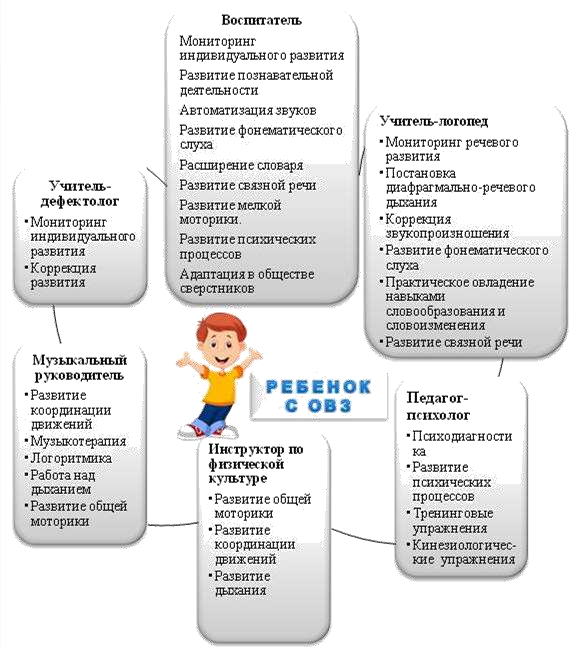 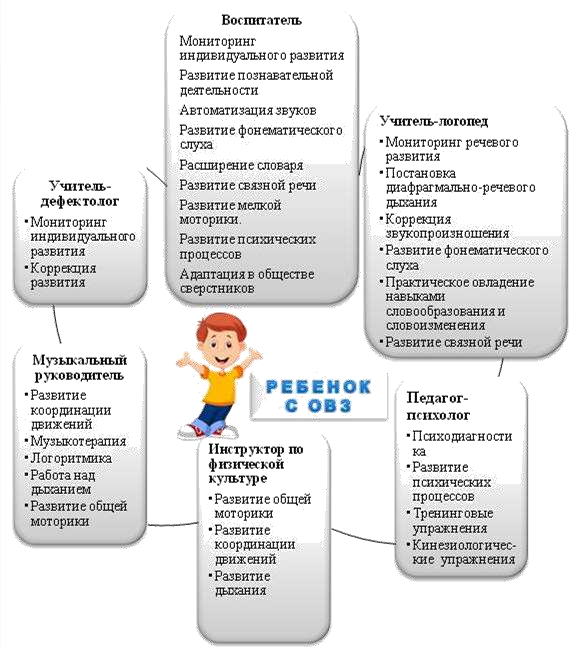 Особенности образовательной деятельности по профессиональной коррекции нарушений 4.1. Календарно-тематическое планирование В основе планирования  лежат комплексно-тематический и концентрический принципы. Комплексно-тематический принцип предполагает выбор смысловой темы, раскрытие которой осуществляется в разных видах деятельности.  Одно из важных условий реализации комплексно-тематического принципа — концентрированное изучение темы, формирование у воспитанников с ЗПР широкого спектра первичных представлений и приобретение ими соответствующего опыта деятельности. В соответствии с концентрическим принципом программное содержание в рамках одних и тех же тем год от года углубляется и расширяется. 4.2. Организация культурных практик Специально организованная образовательная деятельность в основном  происходит в первой половине дня, а во второй половине дня организуются разнообразные культурные практики, ориентированные на проявление у детей самостоятельности и творчества в разных видах деятельности. Культурные практики могут быть инициированы детьми, а могут быть организованы взрослыми. В процессе культурных практик педагогом создаётся атмосфера свободы выбора, самовыражения, сотрудничество взрослого и детей. Организация культурных практик носит преимущественно подгрупповой характер. В ДОУ педагоги организуют следующие культурные практики: Одним из видов инициированной педагогом культурной практики является кружковая деятельность, как форма реализации основного и вариативного программного содержания. Кружковая деятельность, организованная для воспитанников с ЗПР имеет познавательно-речевую направленность. Количество и наполняемость кружков из года в год может варьироваться в связи с ежегодным набором воспитанников. План работы кружков на текущий учебный год представлен в  Приложении №4. 4.3. Способы и направления поддержки детской инициативы 4.4. Региональный компонент Основная цель работы – развитие  духовно-нравственной  культуры   ребенка, воспитание чувства патриотизма в процессе ознакомления с родным селом, краем. Задачи: формировать интерес к родному краю; формировать   первичные   представления  о  родном  селе,  крае, о   природе Таймыра, культуре народов региона; воспитывать любовь к природе; патриотические чувства; развивать умение творчески самостоятельно применять полученные знания в разных видах детской деятельности. Реализация регионального компонента в дошкольной организации не предусматривает обучение и воспитание по определенной программе. Приобщение детей к национальному культурному наследию, ознакомление с родным селом, краем проходит в процессе основной образовательной деятельности,  включается во все виды детской деятельности.  Комплексная система мероприятий по сохранению и укреплению здоровья воспитанников с ЗПР Одна из главных задач реализации АООП для воспитанников с ЗПР – способствовать охране и укреплению физического и психического здоровья воспитанников, их эмоционального благополучия. В ДОУ разработана система мероприятий по сохранению и укреплению здоровья детей. Преемственность между ДОУ и начальной школой Важной задачей дошкольного образовательного учреждения является обеспечение равных стартовых возможностей детей при переходе к школьному обучению. Работа по преемственности ДОУ и школ города строится с соблюдением принципа непрерывного образования (единство целей, форм и методов работы). Формы работы: Взаимодействие с социумом Цель: Использование возможностей социума для создания единой воспитательной системы. Задачи: создать систему взаимодействия ДОУ с учреждениями социума на основе договоров и совместных планов;  повышать общекультурный уровень и социальную компетенцию участников образовательных отношений;  формировать  позитивную  самооценку, коммуникативные, творческие навыки, личностные качества воспитанников, родителей, педагогов путем взаимодействия с социальными партнерами. 4.8. Взаимодействие с семьями воспитанников Цель: создание необходимых условий для формирования ответственных взаимоотношений с семьями воспитанников и развития компетентности родителей (законных представителей); обеспечение права родителей (законных представителей) на уважение и понимание, на участие в жизни ДОУ; привлечение родителей (законных представителей) к активному сотрудничеству, т.к. только в процессе совместной деятельности ДОУ и семьи удается максимально помочь ребенку с ЗПР. Основные задачи взаимодействия ДОУ с семьей: информировать друг друга об актуальных задачах воспитания и коррекционно-развивающего обучения воспитанников и о возможностях ДОУ и семьи в решении данных задач; создавать в ДОУ условия для разнообразного по содержанию и формам сотрудничества, способствующего развитию конструктивного взаимодействия педагогов и родителей (законных представителей) с детьми; привлекать семьи воспитанников к участию в совместных с педагогами мероприятиях, организуемых в городе; поощрять родителей (законных представителей) за внимательное отношение к разнообразным стремлениям и потребностям ребенка, создание необходимых условий для их удовлетворения в семье; Принципы работы с родителями воспитанников: личностно-ориентированный характер через определение форм сотрудничества с семьей, исходя из ее социального статуса, педагогического опыта родителей, заинтересованности их в жизни детского сада;  адресная направленность рекомендаций родителям с учетом проблем и достижений в развитии детей;  открытость дошкольного учреждения для родителей; уважение и единый подход к процессу воспитания и коррекционноразвивающего обучения ребёнка; взаимное доверие  во взаимоотношениях педагогов и родителей;  дифференцированный подход к каждой семье. Этические нормы взаимодействия участников образовательных отношений: доброжелательный стиль общения;  позитивный настрой на общение;  корректная форма общения;  индивидуальный подход;  сотрудничество;  динамичность;  конфиденциальность Организация работы в дошкольной образовательной организации  с воспитанниками с ЗПР предполагает разработку рекомендаций для родителей в соответствие с индивидуальными особенностями их ребенка; проведение консультаций, тренингов, практикумов по реализации коррекционно-развивающих задач; проведение открытых занятий; работу с детско-родительской парой. Грамотно выстроенная система психолого-педагогического сопровождения детей с ЗПР для обеспечения их развития в условиях дошкольного учреждения обеспечивает индивидуальный маршрут развития каждого ребенка на основе интеграции деятельности всех специалистов учреждения; единство диагностики и коррекции – развивающей деятельности детей с ЗПР; возможность наглядно продемонстрировать родителям результаты успешного развития их ребенка. Работу с родителями строим, придерживаясь следующих этапов:  Продумывание содержания и форм работы с родителями. Проведение экспресс-опроса с целью изучения их потребностей. Важно не только сообщить родителю о том, что детский сад хочет делать с его ребенком, но и узнать, чего он ждет от детского сада. Полученные данные используем для дальнейшей работы.  Установление между педагогами и родителями доброжелательных отношений с установкой на будущее деловое сотрудничество. Необходимо заинтересовать родителей той работой, которую предполагается с ними проводить, сформировать у них положительный образ ребенка.  Формирование у родителей более полного образа своего ребенка и правильного его восприятия посредством сообщения им знаний, информации, которые невозможно получить в семье и которые оказываются неожиданными и интересными для них. Это может быть информация о некоторых особенностях общения ребенка со сверстниками, его отношении к труду, достижениях в продуктивных видах деятельности.  Ознакомление педагога с проблемами семьи в воспитании ребенка. На этом этапе педагоги вступают в диалог с родителями, которые играют здесь активную роль, рассказывая во время посещения семьи не только о положительном, но и о трудностях, тревогах, отрицательном в поведении ребенка. Совместное с взрослыми исследование и формирование личности ребенка. На данном этапе планируем конкретное содержание работы, выбираем формы сотрудничества.  	5. 	Методическое 	обеспечение 	коррекционно-развивающей образовательной деятельности 	III. 	ОРГАНИЗАЦИОННЫЙ  РАЗДЕЛ Условия реализации АООП для воспитанников с ЗПР 1.1. Психолого-педагогические условия  АООП для воспитанников с ЗПР предполагает создание следующих психолого-педагогических условий, обеспечивающих коррекцию психического развития воспитанников в соответствии с их возрастными и индивидуальными возможностями и интересами. Обеспечение эмоционального благополучия через непосредственное общение с каждым ребенком, уважительное отношение к каждому ребенку, его чувствам и потребностям. Поддержка индивидуальности и инициативы детей через создание условий для свободного выбора деятельности, партнера, средств, условий  для выражения своих чувств и мыслей. Установление правил взаимодействия в разных ситуациях: создание условий для позитивных, доброжелательных отношений между детьми, развитие коммуникативных способностей детей. Построение вариативного развивающего образования, ориентированного на уровень развития ребенка через создание условий для овладения культурными средствами деятельности, организацию разных видов деятельности, формирование игры, оценку индивидуального развития. Взаимодействие с родителями (законными представителями), непосредственное вовлечение их в образовательную деятельность. Создание развивающей образовательной среды, способствующей физическому, социально-коммуникативному, познавательному, речевому, художественно-эстетическому развитию ребенка и сохранению его индивидуальности. Профессиональное развитие педагогов. Решение конкретных задач коррекционно-развивающей работы, обозначенных в каждом разделе АООП, возможно лишь при условии комплексного подхода к воспитанию и образованию, тесной взаимосвязи в работе всех специалистов (учителя-дефектолога, учителя-логопеда, педагога-психолога, воспитателей, музыкального руководителя, инструктора по физической культуре) дошкольной организации, а также при участии родителей в реализации программных требований. Такая работа  в ДОУ проводится дифференцированно, на основе индивидуального подхода к детям, с учетом специфики заболевания, нарушения и возрастных особенностей ребенка. 1.2. Режимы дня, распорядок Режим дня составлен на 10 -часовое пребывание ребёнка в детском саду с учетом СанПиН 2.4.1.3147-13. В течение дня во всех возрастных группах предусмотрен определенный баланс различных видов деятельности.      Примерный объём времени для организации деятельности воспитанников и взрослых по освоению АООП для воспитанников с ЗПР: Примерный режим дня для групп компенсирующей направленности . Модель двигательного режима для воспитанников с ЗПР 1.3. Материально-технические условия Материально-техническое содержание определяется в соответствии с санитарно-эпидемиологическими правилами и нормативами, с правилами пожарной безопасности и включает в себя: оборудование; предметное оснащение; средства обучения и воспитания;  учебно-методический комплект.     В организации создана необходимая среда для осуществления коррекционноразвивающей образовательной деятельности. В ДОУ имеются следующие помещения и территории: В ДОУ имеется современная информационно–техническая база: электронная почта, технические средства обучения, музыкальные центры, магнитофоны, телевизоры, копировальная техника. ДОУ оснащена компьютерами, ноутбуками, дающие возможность выполнения современных требований по организации педагогической деятельности и документоведению. Разносторонне используются возможности  мультимедиа и слайд проектирования. 	1.4. Особенности 	организации 	развивающей 	предметно-пространственной среды Все помещения ДОУ, предназначенные для детей с ЗПР, оборудованы таким образом, чтобы ребенок чувствовал себя комфортно и свободно. Комфортность среды дополняется ее художественно-эстетическим оформлением, открывает перед ребенком возможность  выбора рода занятий, материалов, пространства. Развивающая предметно-пространственная среда меняется в соответствии с интересами и желаниями детей, изучаемой лексической темой: появляются новые предметы, игрушки, стимулирующие исследовательскую, познавательную, игровую, двигательную активность детей. Во всех группах компенсирующей направленности организованы центры познавательного, речевого, сенсорного развития, наполняемость которых соответствует изучаемой лексической теме. Игровые центры постоянно обновляются. Разнообразное игровое оборудование можно трансформировать. Возможность внести свой вклад в создание, обновление и усовершенствование игровой среды имеют как дети, так и их родители. В группах для детей с ЗПР много предметов, игр, пособий, способствующих развитию познавательного интереса, мелкой моторики руки, расширению словарного запаса, развитию связной речи, формированию правильного звукопроизношения, игрушки и тренажеры для воспитания правильного физиологического дыхания.  Развивающая предметно-пространственная среда в группах оптимально насыщена предметами, игрушками, увлекательным игровым оборудованием,  материалами, предоставляет ребенку возможность для активного исследования и решения задач, для самовыражения средствами искусства. Наличие физкультурного и спортивного оборудования стимулирует двигательную активность детей, присущее им желание двигаться, познавать, побуждает к подвижным играм.  Характер размещения игрового, спортивного и другого оборудования обеспечивает свободный доступ к играм и игрушкам, материалам и оборудованию. Расположение мебели, игрушек и другого оборудования отвечает требованиям техники безопасности, санитарно - гигиеническим нормам. При создании предметной развивающей среды учитывается гендерная специфика и обеспечивает среду как общим, так и специфичным материалом для девочек и мальчиков.  В качестве ориентиров для подбора материалов и оборудования выступают общие закономерности развития ребенка на каждом возрастном этапе.  Развивающая предметно-пространственная среда групп компенсирующей направленности насыщена, полифункциональна, трансформируема,  вариативна, доступна и безопасна, выступает в роли стимулятора, движущей силы в целостном процессе становления личности ребенка, обогащает личностное развитие, способствует  проявлению разносторонних способностей дошкольников.  № п/п Оглавление Стр. I. Целевой раздел 4 1. Пояснительная записка 4 1.1. Введение 4 1.2. Цель и задачи реализации адаптированной основной образовательной программы для воспитанников с ЗПР 5 1.3. Принципы и подходы к формированию адаптированной основной образовательной программы для воспитанников с ЗПР 7 1.4. Значимые характеристики для разработки и реализации адаптированной основной образовательной программы для воспитанников с ЗПР 9 1.4.1. Общие сведения об учреждении 9 1.4.2. Контингент воспитанников ДОУ101.4.3. Возрастные и индивидуальные особенности развития детей дошкольного возраста  10 1.4.4. Психологические особенности детей дошкольного возраста с задержкой психического развития  112. Планируемые результаты освоения адаптированной основной образовательной программы 14 2.1. Целевые ориентиры для детей с ЗПР на этапе завершения дошкольного образования 14 2.2. Планируемые промежуточные результаты освоения адаптированной  основной образовательной программы в соответствии с образовательными областями 15 2.2.1.Средний дошкольный возраст152.2.2. Старший дошкольный возраст 19 3. Оценка качества коррекционно-образовательной деятельности по адаптированной основной образовательной программе для воспитанников с ЗПР 23 II. Содержательный раздел 251. Содержание коррекционно-развивающей деятельности по образовательным областям с воспитанниками с ЗПР с 5 до 7 лет 25 1.1. Образовательная область «Познавательное развитие» 26 1.2. Образовательная область «Социально-коммуникативное развитие» 33 1.3. Образовательная область «Речевое развитие» 431.4. Образовательная область «Художественно-эстетическое развитие» 50 1.5. Образовательная область «Физическое развитие» 54 2. Формы, способы, методы и средства реализации адаптированной основной образовательной программы с учетом возрастных и индивидуальных особенностей воспитанников с ЗПР, специфики их образовательных потребностей и интересов 59 2.1. Формы реализации адаптированной основной образовательной программы для воспитанников с ЗПР 59 2.2. Способы, методы и средства реализации адаптированной основной образовательной программы для воспитанников с ЗПР 64 3. Взаимодействие специалистов ДОУ66 4. Особенности образовательной деятельности по профессиональной коррекции нарушений 72 4.1. Календарно-тематическое планирование 72 4.2. Организация культурных практик 73 4.3. Способы и направления поддержки детской инициативы 74 4.4. Региональный компонент 76 4.5. Комплексная система мероприятий по сохранению и укреплению здоровья воспитанников с ЗПР  784.6. Преемственность между ДОУ и начальной школой 784.7. Взаимодействие с социумом 79 4.8. Взаимодействие с семьями воспитанников 79 5. Методическое обеспечение коррекционно-развивающей образовательной деятельности 81 III. Организационный раздел 87 1. Условия реализации адаптированной основной образовательной программы для воспитанников с ЗПР 871.1. Психолого-педагогические условия 87 1.2. Режим дня, распорядок 881.3. Материально-технические условия 901.4. Особенности организации развивающей предметно-пространственной среды 942. Приложения  Приложение 1: Комплектование групп компенсирующей                             направленности  Приложение 2: Индивидуальные карты развития                               воспитанников по возрастам Приложение 3: Учебный план Познавательное развитие ФЭМП Имеет представления из области математики: различает, из каких частей составлена группа предметов, называет их характерные особенности (цвет, размер, назначение); считает на основе наглядности, сравнивает количество предметов в группах на основе счета или путем поштучного соотнесения предметов двух групп; сравнивает два предмета по величине  на основе приложения друг к другу или наложения; различает основные формы, выделяет их характерные особенности; - совершенствуется ориентация в пространстве. Познавательно- исследователь ская деятельность Проявляет любознательность, интерес к исследовательской деятельности, экспериментированию. Предпринимает попытки исследования разных объектов с помощью систем сенсорных эталонов.  Выполняет ряд последовательных действий в соответствии с задачей и алгоритмом деятельности. Понимает и использует в познавательно-исследовательской деятельности простейшие модели, предложенные взрослым. Имеет первичные навыки в проектно-исследовательской деятельности. Освоил правила простейших настольно-печатных игр («Лото», «Домино»). В дидактических играх противостоит трудностям, подчиняется правилам. Ознакомление с предметным окружением Называет разные предметы, которые окружают его в помещениях, на участке, на улице, знает их назначение. Называет признаки предметов, простые свойства и качества материалов, из которых они сделаны. Ознакомление с социальным миром Знает свое имя и фамилию, возраст, имена членов своей семьи.  Может рассказать о своем родном городе, назвать его.  Имеет доступные пониманию представления о государственных праздниках,  о Российской армии, ее роли в защите Родины.  Знаком с различными профессиями, трудовыми действиями, орудиями и результатами труда.  Ознакомление с миром природы Активно участвует в сезонных наблюдениях, самостоятельно замечает изменения в природе. Имеет представления о животном мире - некоторых животных, птицах, пресмыкающихся, насекомых; о растениях. Имеет представления о некоторых растениях: фруктах, овощах, ягодах, грибах, деревьях, комнатных растениях.  Речевое развитие Речевое развитие Развитие речи Ребенок контактен, в общении проявляется эмоциональная стабильность. Изменяется 	содержание 	общения 	ребенка 	и 	взрослого 	(становится внеситуативным).  Улучшается произношение звуков и дикция.  Удачно имитируют голоса животных. Могут самостоятельно придумать небольшой рассказ с опорой на картинку. Развивается грамматическая сторона речи. Дошкольники занимаются словотворчеством на основе грамматических правил. В речи активно использует существительные, прилагательные, глаголы, простые предлоги, сочинительные союзы. Ребенок понимает различные формы словоизменения. Приобщение к художественной литературе Рассматривает иллюстрированные издания детских книг, проявляет интерес к  ритмической структуре речи, рифмам.  Запоминает и рассказывает небольшие стихи, потешки, сказки. Интонационно выделяют речь тех или иных персонажей. Социально-коммуникативное развитие Социально-коммуникативное развитие Социализация, развитие общения, нравственное воспитание Взаимоотношения со сверстниками характеризуются избирательностью, которая выражается в предпочтении одних детей другим.  Появляются постоянные партнеры по играм.  В группах начинают выделяться лидеры. Появляются конкурентность, соревновательность.  Развивается образ Я ребенка, происходит его детализация.  В игровой деятельности появляются ролевые взаимодействия. Объединяясь в игре со сверстниками, может принимать на себя роль, владеет способом ролевого поведения. Игровые действия начинают выполняться не ради них самих, а ради смысла игры.  Происходит разделение игровых и реальных взаимодействий детей.  Самостоятельно или после напоминания со стороны взрослого использует в общении со взрослым «вежливые» слова. Ребенок проявляет доброжелательность, доброту, дружелюбие по отношению к окружающим. Ребенок в семье и сообществе Имеет первичные представления о себе, интересуется сведениями о себе, о своем прошлом,  происходящих с ним изменениях. Имеет первичные гендерные представления.  Называет членов своей семьи, их имена. Имеет начальные представления о родственных отношениях. Ориентируется в пространстве детского сада. Самообслужи вание, самостоятель- ность, трудовое воспитание Соблюдает элементарные правила гигиены, приучен к опрятности, следит за своим внешним видом. Соблюдает элементарные правила приема пищи. Самостоятельно одевается, раздевается, складывает и убирает одежду, с помощью взрослого приводит ее в порядок. Выполняет индивидуальные поручения. Формирование основ безопасности Знает и соблюдает элементарные правила безопасного поведения в природе. Имеет представления об элементарных правилах безопасного поведения на улице; понимает значения сигналов светофора, узнает понятные ему дорожные знаки. Соблюдает элементарные правила безопасного поведения в детском саду. Имеет начальные представления о правилах поведения с незнакомыми людьми, правилах пользования бытовыми приборами. Художественно-эстетическое развитие Художественно-эстетическое развитие Приобщение к искусству Проявляет интерес к произведениям искусства.  Проявляет эмоциональную отзывчивость при рассматривании предметов декоративно-прикладного искусства, произведений изобразительного искусства, прослушивании музыкальных произведений. Изобразитель- ная деятельность Проявляет активность и творчество в изобразительной деятельности. Рисунок становится предметным и детализированным.  Графическое изображение человека характеризуется наличием туловища, глаз, рта, носа, волос, иногда одежды и ее деталей.  Совершенствуется техническая сторона изобразительной деятельности.  Изображает предметы путем создания отчетливых форм, подбора цвета  Создает декоративные композиции по мотивам народной росписи. Создает образы разных предметов и игрушек, объединяет их в коллективную композицию, используя все многообразие усвоенных приемов лепки. Правильно держит ножницы и умеет резать ими по прямой, с закруглением. Аккуратно наклеивает изображения предметов, состоящие из нескольких частей.  Конструктивно модельная деятельность  	Усложняется конструирование.  Постройки могут включать 5-6 деталей.  Формируются навыки конструирования по собственному замыслу.  Различает строительные детали, использует их с учетом конструктивных форм. Анализирует  образец постройки. При создании коллективных построек участвует в планировании действий.  Имеет первоначальные навыки конструирования из бумаги.  Музыкальная деятельность Различает жанровую музыку (марш, колыбельная, танец), определяет характер музыкального произведения. Узнает песню по фрагменту. Прохлопывает ритмические рисунки песенок. Эмоционально исполняет песни. Выполняет простые музыкально-ритмические движения. Передает в движении игровые образы. Активно принимает участие в играх. Физическое развитие Физическое развитие Формирование начальных представлений о ЗОЖ Имеет представление о значении частей тела и органов чувств для жизни и здоровья человека. Имеет элементарные представления о некоторых составляющих здорового образа жизни: правильном питании, пользе закаливания, необходимости соблюдения правил гигиены; о значении физических упражнений. Физическая культура Двигательная сфера ребенка характеризуется позитивными изменениями мелкой и крупной моторики.  Развиваются ловкость, координация движений.  Лучше удерживают равновесие, перешагивают через небольшие преграды. Усложняются игры с мячом.  Использует двигательные навыки и умения в самостоятельной двигательной деятельности. Проявляет инициативность в организации знакомых подвижных игр. Выполняет все виды основных движений в соответствии с возрастными возможностями.  Ориентируется в пространстве, выполняет простые перестроения. Развитие высших психических функций Высшие психические функции Восприятие становится более развитым. Возрастает объем памяти. Дети запоминают до 7-8 названий предметов, способен удерживать в памяти несложное условие.  Начинает складываться произвольное запоминание. Начинает развиваться образное мышление. Продолжает развиваться воображение.  Увеличивается устойчивость внимания. Ребенку оказывается доступной сосредоточенная деятельность в течение 15-20 минут. Познавательное развитие Познавательное развитие ФЭМП Обладает начальными знаниями и представлениями из области математики: - создает множества из разных по качеству элементов; разбивает множества на части,  и воссоединяет их; считает и отсчитывает в пределах 10, сравнивает и уравнивает неравные группы предметов; устанавливает размерные отношения между предметами разной величины, систематизирует их, располагая в возрастающем или убывающем порядке – до 10 различных предметов. анализирует и сравнивает предметы по цвету, форме и величине; может испытывать трудности при анализе пространственного положения объектов, если сталкивается с несоответствием формы и их пространственного расположения.  устанавливает  последовательность различных событий: что было раньше (сначала), что позже (потом), определяет, какой день сегодня, какой был вчера, какой будет завтра. Познавательно- исследователь-ская деятельность Проявляет любознательность, интерес к исследовательской деятельности, экспериментированию, проектной деятельности. Самостоятельно использует действия экспериментального характера для выявления свойств объекта. Проявляет желание самостоятельно играть в настольно-печатные игры, действовать с дидактическими играми и игрушками. Ознакомление с предметным окружением Имеет представление о предметах, облегчающих труд человека в быту, создающих комфорт.   Сравнивает предметы, классифицирует их, определяет материалы, из которых они сделаны. Ознакомление с социальным Имеет элементарные представления: - о сферах человеческой деятельности; миром о значимых исторических событиях; о разных профессиях людей (в том числе творческих); -о малой Родине, родной стране, государственных праздниках, Российской армии Ознакомление с миром природы Обладает 	знаниями 	о 	разнообразных 	представителях 	животного 	и растительного мира. Имеет представления об особенностях времен года, о взаимодействии человека с природой в разное время года. Знает о значении солнца, воздуха и воды для человека, животных, растений. Бережно относится к природе. Речевое развитие Речевое развитие Развитие речи Продолжает совершенствоваться речь, в том числе ее звуковая сторона.  Ребенок может правильно воспроизводить шипящие, свистящие и сонорные звуки.  Развиваются фонематический слух, интонационная выразительность речи при чтении стихов в сюжетно-ролевой игре и в повседневной жизни.  Совершенствуется грамматический строй речи.  Ребенок использует практически все части речи, активно занимается словотворчеством.  Богаче становится лексика: активно использует синонимы и антонимы.  Развивается связная речь. Ребенок может пересказывать, рассказывать по картинке, передавая не только главное, но и детали.   Приобщение к худ. литературе Проявляет интерес и эмоциональное отношение к литературным произведениям, знаком с произведениями различной тематики, высказывает свое отношение к нему, может оценить поступки героев. Пересказывает произведения по данному плану, участвует в их драматизации, выразительно читает стихи. Социально-коммуникативное развитие Социально-коммуникативное развитие Социализация, развитие общения, нравственное воспитание Проявляет инициативу в игровой деятельности: договаривается с партнерами, во что играть, кто кем будет в игре; подчиняется правилам игры.  Игровое взаимодействие сопровождается речью, соответствующей и по содержанию, и интонационно взятой роли.  Начинает осваивать социальные отношения и понимать подчиненность позиций в различных видах деятельности взрослых, одни роли становятся для них более привлекательными, чем другие.  Действия детей в играх становятся разнообразными.  Ребенок проявляет доброжелательность, доброту, дружелюбие по отношению к окружающим. Соблюдает элементарные общепринятые нормы поведения в детском саду, на улице. Самостоятельно находит интересные занятия. Может сам или с небольшой помощью взрослого оценивать свои поступки и поступки сверстников. В повседневной жизни сам, без напоминания со стороны взрослого, пользуется «вежливыми» словами. Старается решать спорные вопросы и улаживать конфликты с помощью речи. Ребенок в семье и сообществе Знает и называет свои имя и фамилию, имена и отчества родителей. Знает, где работают родители, как важен для общества их труд. Имеет свое мнение в оценке окружающей среды; замечает изменения, вносит предложения о возможных вариантах оформления группы, участка. Самообслужи- вание, самостоятель- ность, трудовое Сформированы элементарные навыки личной гигиены, опрятности, навыки поведения во время еды.  Проявляет творчество и инициативу при выполнении различных видов труда. Проявляет ответственность за выполнение трудовых поручений, доводит начатое дело до конца. воспитание Проявляет самостоятельность и инициативу в разных видах деятельности. Формирование основ безопасности Знает и соблюдает элементарные правила поведения в природе. Имеет представления о правилах дорожного движения. Имеет представления о правилах безопасного поведения в быту, на улице, об элементарных правилах поведения во время возникновения опасной ситуации. Художественно-эстетическое развитие Художественно-эстетическое развитие Приобщение к искусству Проявляет интерес к искусству, эмоции при восприятии произведений искусства.  Изобразитель- ная деятельность Принимает активное участие в художественной деятельности по собственному желанию и под руководством взрослого. Рисунки могут быть разнообразными по содержанию: это и жизненные впечатления детей, и воображаемые ситуации, и иллюстрации к фильмам и книгам. Рисунки представляют собой схематичные изображения различных объектов, но могут отличаться оригинальностью композиционного решения, передавать статичные и динамичные отношения. Изображение 	человека 	становится 	более 	детализированным 	и пропорциональным. Называет не только основные цвета и их оттенки, но и промежуточные цветовые оттенки. Выполняет узоры по мотивам народного декоративно-прикладного искусства. Лепит предметы разной формы, используя усвоенные приемы и способы. Создает небольшие сюжетные композиции, передавая пропорции, позы и движения фигур. Создает в лепке изображения по мотивам народных игрушек. Изображает предметы и создает несложные сюжетные композиции, используя разнообразные приемы вырезания, обрывания бумаги. Создает объемные фигуры из бумаги, складывая ее в несколько раз (два, четыре, шесть сгибаний). Умеет работать с природным и бросовым материалом, прочно соединяет части поделки. Конструктивно модельная деятельность  	Использует и называет различные детали деревянного конструктора. Создает разнообразные постройки и конструкции. Самостоятельно подбирает необходимый строительный материал, может заменить детали постройки в зависимости от имеющегося материала. Умеет анализировать образец постройки. Строит на основе схемы, по замыслу и по условиям. Принимает участие в коллективном строительстве. Музыкальная деятельность Эмоционально и выразительно исполняет песни. Узнает песню по любому фрагменту. Самостоятельно 	инсценирует 	содержание 	песен, 	хороводов, 	выполняет движения эмоционально. Двигается ритмично, чувствует смену частей музыки. Правильно 	и 	ритмично 	прохлопывает 	и 	исполняет 	на 	музыкальных инструментах простые ритмические формулы. Физическое развитие Физическое развитие Формирование начальных представлений о ЗОЖ   Имеет начальные представления о составляющих (важных компонентах) здорового образа жизни (правильное питание, движение, сон) и факторах, разрушающих здоровье.     Начинает проявлять умение заботиться о своем здоровье. Физическая культура Проявляет желание заниматься физической культурой и спортом. Выполняет правильно в соответствии с возрастом все виды основных движений Проявляет желание участвовать в играх с элементами соревнования, в играх-эстафетах. Самостоятельно организует знакомые подвижные игры. Участвует в упражнениях с элементами спортивных игр: футбол, хоккей. Развитие высших психических функций Высшие психические функции Продолжает развиваться образное мышление. Продолжают совершенствоваться обобщения, что является основой словеснологического мышления. Дети могут давать адекватные причинные объяснения. Продолжают развиваться устойчивость, распределение, переключаемость внимания. Наблюдается переход от непроизвольного к произвольному вниманию. Раздел образоват ельной области Компетенции Уровень освоения  к 	концу года Старшая группа (от 5 до 7 лет) Старшая группа (от 5 до 7 лет) Старшая группа (от 5 до 7 лет) Формирование элементар ных математи ческих представлений Считает (отсчитывает) в пределах 10;  Правильно пользуется количественными и порядковыми числительными (в пределах 10), отвечает на вопросы: «Сколько?», «Который по счету?»; Уравнивает неравные группы предметов двумя способами (удаление и добавление единицы).  Сравнивает предметы на глаз (по длине, ширине, высоте, толщине); проверяет точность определений путем наложения или приложения.  Размещает предметы различной величины (до 7-10) в порядке возрастания, убывания их длины, ширины, высоты, толщины.  Выражает словами местонахождение предмета по отношению к себе, другим предметам; понимает и правильно употребляет предлоги.  Ориентируется на листе бумаги (справа – слева, вверху – внизу, в середине, в углу). Знает некоторые характерные особенности знакомых геометрических фигур (круг, треугольник, квадрат, прямоугольник, овал, четырехугольник; равенство, неравенство сторон). Знает и называет геометрические тела, используемые в конструировании: шар, куб, призма, цилиндр. Называет утро, день, вечер, ночь; имеет представление о смене частей суток. Называет день недели, устанавливает последовательность различных событий: что было раньше (сначала), что позже (потом), определяет, какой день сегодня, какой был вчера, какой будет завтра. Пространственные и временные представления систематичны и включены в общую картину мира. Хорошо решает логические задачи и сам находит несоответствие в «нелепицах».  Осваивает сенсорные эталоны: называет цвета спектра, светлотные оттенки, некоторые промежуточные цвета (коричневый, сиреневый), ахроматические цвета (черный, серый, белый). Узнает и может определить на ощупь, назвать свойства поверхности и материалов. Самостоятельно осуществляет классификацию, исключение лишнего на основе выделения признаков. Может ориентироваться в двух признаках и совершая группировку по одному из них, абстрагируется от другого.  Норматив ный Выше перечисленные умения и навыки находятся в процессе формирования. Количественный счет с ошибками, порядковый счет- с помощью. Математические действия, в основном, совершаются в наглядном плане, требуют организации со стороны взрослого. Пространственные и временные представления недостаточно систематизированы: называет последовательность дней недели, но не может назвать какой день был вчера, какой будет завтра. Затрудняется в решении пространственных и временных задач; затрудняется рассуждать вслух и находить новые способы решения в проблемной ситуации.  Демонстрируя сенсорные способности, ребенок находится на уровне действий по памяти, совершая группировку и сериацию по образцу, заданному когда-то взрослым. При этом ребенок испытывает затруднения при необходимости ориентироваться сразу на 2 сенсорных признака, сравнивать группы объектов, одновременно обобщая и противопоставляя их. Понимает названия многих цветов. Но самостоятельно называет лишь некоторые из них.  Функциональный Владение количественным счетом ниже возрастных нормативов (в пределах 5), в порядковом счете ошибается. Математические действия совершаются в наглядном плане, требуют организации и контроля со стороны взрослого. Есть затруднения в переносе способов решения в новую ситуацию. Перестает действовать при необходимости дать мотивированный ответ и объяснить логику своих действий. Понимает пространственные обозначения, некоторые предлоги. Но сам словесно обозначить пространственные отношения не может. Затрудняется в точном употреблении предлогов. Ориентируется в частях суток, не ориентируется в последовательности дней недели.  Может выполнять задания на обобщение и противопоставление, группировку, но только на основании 1 сенсорного признака. При этом затруднения в организации сенсорного восприятия связаны с недостаточным уровнем организации отдельных учебных действий (неумение слушать инструкцию взрослого, ориентироваться на правило и т.д.).  Стартовый Развитие познавате	льно 	- исследова тельской деятельно сти Любознателен, любит экспериментировать, способен в процессе познавательно-исследовательской деятельности понимать проблему, анализировать условия и способы решения проблемных ситуаций. Может строить предвосхищающие образы наблюдаемых процессов и явлений. Проявление умения устанавливать простейшие зависимости между объектами: сохранения и изменения, порядка следования, преобразования, пространственные изменения.  Норматив ный Развитие познавате	льно 	- исследова тельской деятельно сти Проявляет любознательность в отдельных областях, способен в процессе познавательно-исследовательской деятельности понимать при помощи взрослого проблему, анализировать условия, однако затрудняется в анализе способов решения наглядной задачи. Отражает результаты своего познания в продуктивной и конструктивной деятельности, строя и применяя наглядные модели, однако данные модели носят частично репродуктивный характер, иногда требуют прямого образца взрослого.   Функциональный Развитие познавате	льно 	- исследова тельской деятельно сти Иногда проявляет любопытство, но в любознательность оно не переходит в исследовательский интерес. Познавательные интересы мало выражены (познавательно-исследовательская деятельность осуществляется при мотивировании и организации со стороны взрослого). Имеются затруднения в осознании проблемной ситуации, ее анализе и поиске вариантов решения. Результаты познания ребенок отражает в своей продуктивной деятельности фрагментарно и только с помощью.  Стартовый Формиров ание целостной картины мира, расширение кругозора Освоение представлений о себе и семье: о своих имени, фамилии, поле, возрасте, месте жительства, домашнем адресе, увлечениях членов семьи, профессиях родителей. Овладение некоторыми сведениями об организме, понимание назначения отдельных органов и условий их нормального функционирования. Сформированы первичные представления о малой Родине и родной стране. Освоены представления о ее столице, государственном флаге и гербе, об основных государственных праздниках, ярких исторических событиях, героях России. Понимает многообразие россиян разных национальностей, есть интерес к сказкам, песням, играм разных народов, толерантность по отношению к людям разных национальностей. Имеет представления о других странах и народах мира, есть интерес к жизни людей в разных странах. Увеличен объем представлений о многообразии мира растений, животных, грибов. Знает о потребностях у конкретных животных и растений (во влаге, тепле, пище, воздухе, месте обитания и убежище). Сравнивает растения и животных по разным основаниям, относит их к определенным группам (деревья, кусты, травы; грибы; рыбы, птицы, звери, насекомые). Устанавливает признаки отличия и некоторые признаки сходства между ними. Есть представления о неживой природе как среде обитания животных и растений. Устанавливает последовательность сезонных изменений в неживой и живой природе, в жизни людей. Накоплены представления о жизни животных и растений в разных климатических условиях: в пустыне, на севере. Знает и называет животных и их детенышей. Понимает разнообразные ценности природы. При рассматривании и иллюстраций, при наблюдениях понимает основные отношения между объектами и явлениями окружающего мира. Адекватно отражает картину мира в виде художественных образов. Норматив ный Формиров ание целостной картины мира, расширение кругозора Сформированы первичные представления о малой родине (родном городе, селе) и родной стране: знает название, некоторых общественных праздников и событий. Знает несколько стихов, песен о родной стране. Проявляет интерес к городским объектам, транспорту. Круг представлений о растениях и животных сужен, самостоятельно называет (3-4 примера), хотя на картинках может показать больше. Недостаточно наблюдателен, явления природы выделяет при помощи взрослого. Сравнивает хорошо знакомые объекты природы и материалов, выделяет признаки отличия с помощь, некоторые признаки сходства выделяет с помощью. Знает части растений и их назначение. Знает о сезонных изменениях в неживой природе, но недостаточно представлений о жизни растений и животных, деятельности людей. Знает и называет некоторых домашних и диких животных, но не дифференцирует их по среде обитания. Способен к объединению предметов в видовые категории с указанием характерных признаков (чашки и стаканы, платья и юбки, стулья и кресла и др.), знает некоторые обобщающие понятия: овощи, фрукты, мебель, одежда, обувь, деревья, цветы, транспорт, иногда обобщает по функциональным признакам. Кругозор требует расширения и систематизации. При подсказке и поддержке со стороны взрослого ребенок способен восполнять пробелы в общей картине мира, может устанавливать причинно-следственные связи, отражать их в продуктах детского труда и изобразительной деятельности. Функциональный Формиров ание целостной картины мира, расширение кругозора Демонстрирует в своих рассуждениях и продуктах деятельности умение «достраивать «пока еще неполную и несистематизированную картину мира (знания о мире включают как правильные, так и неправильные, случайные связи между предметами и явлениями Стартовый окружающего мира, отражают недостаточную наблюдательность ребенка, недостаточность анализа, синтеза, обобщений). Многие умозаключения делаются ребенком не на основе наблюдений, а на основе ассоциаций и припоминания похожих ситуаций. Рисунки отражают фрагментарность и примитивность общей картины мира, несут «назывную « (перечисляющую предметы) функцию, не отражая сущность и взаимосвязи происходящих в мире событий.  окружающего мира, отражают недостаточную наблюдательность ребенка, недостаточность анализа, синтеза, обобщений). Многие умозаключения делаются ребенком не на основе наблюдений, а на основе ассоциаций и припоминания похожих ситуаций. Рисунки отражают фрагментарность и примитивность общей картины мира, несут «назывную « (перечисляющую предметы) функцию, не отражая сущность и взаимосвязи происходящих в мире событий.  окружающего мира, отражают недостаточную наблюдательность ребенка, недостаточность анализа, синтеза, обобщений). Многие умозаключения делаются ребенком не на основе наблюдений, а на основе ассоциаций и припоминания похожих ситуаций. Рисунки отражают фрагментарность и примитивность общей картины мира, несут «назывную « (перечисляющую предметы) функцию, не отражая сущность и взаимосвязи происходящих в мире событий.  Формиров ание целостной картины мира, расширение кругозора Формиров ание целостной картины мира, расширение кругозора Сформированы представления о себе, о своей семье, своем доме, о логике семейных отношений. Понимает разнообразие социальных и профессиональных ролей людей. Достаточно освоены правила и нормы общения и взаимодействия с детьми и взрослыми в различных ситуациях. Освоены представления о родном городе – его гербе, названии улиц, некоторых архитектурных особенностях, достопримечательностях. Освоены представления о родной стране – ее государственных символах, президенте, столице. Проявляет интерес к ярким фактам из истории и культуры страны и общества, некоторым выдающимся людям России. Знает некоторые стихотворения, песни, традиции разных народов России, народные промыслы. Есть элементарные представления о многообразии стран и народов мира; особенностях их внешнего вида (расовой принадлежности), национальной одежды, типичных занятиях. Осознает, что все люди стремятся к миру. Понимает, что Земля – общий дом для всех растений, животных, людей. Есть представления о небесных телах и светилах. Сравнивает и классифицирует объекты и явления природы по множеству признаков отличия и сходства их классификация. Есть представления о жизни растений и животных в среде обитания, о многообразии признаков приспособления к среде в разных климатических условиях (в условиях жаркого климата, в условиях пустыни, холодного климата). Понимает цикличность сезонных изменений в природе (цикл года как последовательная смена времен года). Есть представления о росте, развитии и размножении животных и растений как признаков живого. Обобщает представления о живой природе (растения, животные, человек) на основе существенных признаков (двигаются, питаются, дышат, растут и развиваются, размножаются, чувствуют). Осведомлен о необходимости сохранения природных объектов и собственного здоровья, старается проявлять бережное отношение к растениям, животным. Понимает ценности природы для жизни человека и удовлетворения его разнообразных потребностей (эстетическая ценность, практическая, оздоровительная, познавательная, этическая. Демонстрирует в своих рассуждениях и продуктах деятельности умение решать познавательные задачи, передавая основные отношения между объектами и явлениями окружающего мира с помощью художественных образов. «Защищает» исследовательские проекты (рассказывает о них, отвечает на вопросы, умеет устанавливать закономерности, характерные для окружающего мира). Обобщая и анализируя картину мира, испытывает потребность в расширении кругозора, любознателен. Норматив ный Норматив ный Формиров ание целостной картины мира, расширение кругозора Формиров ание целостной картины мира, расширение кругозора Основные представления о себе, семье, обществе, природе сформированы. Но знания и представления актуализируются при помощи взрослого. Недостаточно развита потребность в их систематизации и расширении кругозора. При подсказке и поддержке со стороны взрослого ребенок способен исправлять пробелы в общей картине мира, может устанавливать причинно-следственные связи, отражать их в продуктах Функциональный Функциональный детского труда и изобразительной деятельности. Выявляет, и анализируют с помощью взрослого такие отношения, как начало процесса, середина и окончание в ходе наблюдения за изменениями объектов живой и неживой природы с последующим их схематическим изображением. Самостоятельно описать ход и результаты наблюдений, проектной деятельности затрудняется. Комментированная речь появляется во время их отражения в виде рисунков.  Накоплен запас знаний и представлений об окружающем мире, но они ограничены и недостаточно систематизированы.Знания о мире включают как правильные, так и неправильные, случайные связи между предметами и явлениями окружающего мира, отражают недостатки внимания и восприятия, умения пользоваться понятийной функцией речи. Многие умозаключения делаются ребенком не на основе наблюдений, а на основе ассоциаций и припоминания похожих ситуаций. Рисунки отражают фрагментарность и примитивность общей картины мира, несут «назывную» (перечисляющую предметы) функцию, не отражая сущность и взаимосвязи происходящих в мире событий. Многие умозаключения делаются не на основе наблюдений детей, а на основе ассоциаций и припоминания ситуаций с похожими коммуникативными контекстами.  Стартовый Стартовый Раздел образоват ельной области Компетенции Компетенции Уровень освоения  к 	концу года Старшая группа (от 5 до 7 лет) Старшая группа (от 5 до 7 лет) Старшая группа (от 5 до 7 лет) Старшая группа (от 5 до 7 лет) Развитие общения и игровой деятельности  Обладает высокой коммуникативной активностью. Включается в сотрудничество со взрослыми и сверстниками. По своей инициативе может организовать игру. Самостоятельно подбирает игрушки и атрибуты для игры, используя предметы-заместители. Отражает в игре действия с предметами и взаимоотношения людей. Самостоятельно развивает замысел и сюжетную линию. Принимает на себя роль и действует в соответствии с принятой ролью. Доводит игровой замысел до конца. Самостоятельно отбирает разнообразные сюжеты игр, опираясь на опыт игровой деятельности и усвоенное содержание литературных произведений (рассказ, сказка, мультфильм) взаимодействуя с товарищами по игре, стремиться договориться о распределении ролей и контролирует соблюдение правил (может возмутиться несправедливости, пожаловаться воспитателю). Придерживается игровых правил в дидактических играх. Имеет навыки художественноигровой деятельности: с увлечением участвует в театрализованных играх, осваивает различные роли. Норматив ный Норматив ный Развитие общения и игровой деятельности  Включается в общение по инициативе взрослых и сверстников. Редко задает вопросы. Активно участвует в сюжетно-ролевой игре, предложенной товарищами или воспитателем, знает основное содержание роли выбранного им героя и может ей подчинять свое поведение. Взаимодействуя с товарищами по игре, предпочитает не брать на себя ведущие роли и подчиняться требованиям главного героя. Имеет некоторые навыки художественно-игровой деятельности: экспериментирует с предметами и игрушками, конструирует (из бумаги, природного материала и др.) атрибуты под руководством взрослого.  Функциональный Функциональный Развитие общения и игровой деятельности  Коммуникативная активность снижена. Общение носит ситуативноделовой характер. Взрослый инициирует общение и совместную деятельность. Проявляет интерес к игровым действиям сверстников. Отражает в игре действия с предметами, объединяет их в рамках знакомой сюжетной линии, принимает на себя роль и начинает ориентироваться на правила игры лишь при помощи взрослого, но самостоятельно их не в состоянии долго удержать. Игровое поведение не всегда соответствует роли. Игра неустойчива. Реальные отношения доминируют над игровыми, поэтому ребенок часто «выходит из роли «, часто конфликтует с другими детьми. Отказывается от ведущих ролей. Не проявляет инициативу при выборе игры и процесса создания сюжета. Стартовый Стартовый Приобщен	ие 	к элементар ным общеприн ятым нормам и правилам взаимоотн ошения со сверстникДоброжелательно относится к товарищам, откликается на эмоции близких людей и друзей. Может пожалеть сверстника, обнять его, помочь, умеет делиться.  Управляет своими чувствами (проявлениями огорчения). Выражает свои эмоции (радость, восторг, удивление, удовольствие, огорчение, обиду, грусть и др.) с помощью речи, жестов, мимики.  Имеет представления о том, что хорошо и можно, а что нельзя и плохо, может оценивать хорошие и плохие поступки, их анализировать. Самостоятельно выполняет правила поведения в детском саду: соблюдает правила элементарной вежливости и проявляет отрицательное отношение к грубости, зависти, подлости и жадности.  Норматив ный Норматив ный 	ами 	и взрослым и (в т.ч. моральным)  Умеет обращаться с просьбой и благодарить, примиряться и извиняться.  Инициативен в общении на познавательные темы (задает вопросы, рассуждает). 	Умеет 	договариваться, 	устанавливать 	неконфликтные отношения со сверстниками  	ами 	и взрослым и (в т.ч. моральным)  В основном доброжелательно относится к товарищам, откликается на эмоции близких людей и друзей. Может пожалеть сверстника, обнять его, помочь, умеет делиться.  Не всегда управляет своими чувствами (проявлениями огорчения). Выражает свои эмоции (радость, восторг, удивление, удовольствие, огорчение, обиду, грусть и др.) с помощью речи, жестов, мимики.  Имеет представления о том, что хорошо и можно, а что нельзя и плохо, но не всегда действует в соответствии с ними. Может оценивать хорошие и плохие поступки, их анализирует с помощью взрослого. Не всегда самостоятельно выполняет правила поведения в детском саду, но при напоминании взрослого соблюдает правила элементарной вежливости и проявляет отрицательное отношение к грубости, зависти, подлости и жадности.  Умеет обращаться с просьбой и благодарить, примиряться и извиняться.  Редко бывает инициативен в общении на познавательные темы (задает вопросы, рассуждает). Не всегда умеет договариваться, устанавливать неконфликтные отношения со сверстниками Функциональный 	ами 	и взрослым и (в т.ч. моральным)   По напоминанию взрослого здоровается и прощается, выражает свою просьбу. Не замечает нарушений правил поведения, проявляет грубость, непоследовательность в отношениях со сверстниками и взрослыми. В отношениях со сверстниками возникают постоянные конфликты из-за неумения уступать, учитывать интересы другого и неумения общаться. Затрудняется в моральной оценке своих и чужих поступков. Стартовый Формиров ание гендерной, семейной, гражданск ой принадлеж ности Имеет представления о себе (имя, пол, возраст). Проявляет внимание к своему здоровью, интерес к знаниям о функционировании своего организма (об органах чувств, отдельных внутренних органах – сердце, легких, желудке и т.д.) и возможным заболеваниям. Рассказывает о себе, делится впечатлениями. Может сравнить свое поведение с поведением других детей (мальчиков и девочек) и взрослых. Имеет первичные гендерные представления (мальчики сильные и смелые, девочки нежные, их нужно защищать). Знает членов семьи и называет их по именам, знает свои обязанности в семье и детском саду. Владеет навыками самообслуживания (самостоятельно кушает, одевается, убирает игрушки после игры).  Знает название страны, города и улицы, на которой живет (подробный адрес местожительства и телефон). Имеет представление, что он является гражданином России. Норматив ный Формиров ание гендерной, семейной, гражданск ой принадлеж ности Имеет представления о себе (имя, пол, возраст), может кратко рассказать о себе, но по вопросам взрослого. Знает членов семьи. Знает свои обязанности в семье и детском саду, но затрудняется найти различия между ними. Выполняет их при помощи взрослого. Затрудняется назвать улицу, на которой живет, город, с помощью взрослого называет страну. Функциональный Формиров ание гендерной, семейной, гражданск ой принадлеж ности Имеет представления о себе (пол, имя), но выражает его в продуктивных видах деятельности стереотипно (мальчик, девочка) или отказывается это делать.Затрудняется указать возраст и сравнить его с возрастом сверстника. Называет членов семьи по именам, но затрудняется Стартовый сказать, кем они являются или какие обязанности выполняют в семье, назвать их профессии. При помощи взрослого называет привычные для себя способы времяпровождения, но не соотносит их со своими обязанностями в семье и детском саду. Не называет улицу, город, страну, в которой живет. сказать, кем они являются или какие обязанности выполняют в семье, назвать их профессии. При помощи взрослого называет привычные для себя способы времяпровождения, но не соотносит их со своими обязанностями в семье и детском саду. Не называет улицу, город, страну, в которой живет. Самообслуживание, самостоятельность, трудовое воспитание Самообслуживание, самостоятельность, трудовое воспитание Самообслуживание, самостоятельность, трудовое воспитание Самообслуживание, самостоятельность, трудовое воспитание Самообслуживание, самостоятельность, трудовое воспитание Старшая группа (от 5 до 6 лет) Старшая группа (от 5 до 6 лет) Старшая группа (от 5 до 6 лет) Старшая группа (от 5 до 6 лет) Старшая группа (от 5 до 6 лет) Старшая группа (от 5 до 6 лет) Формирова ние первичных трудовых умений и навыков  Формирова ние первичных трудовых умений и навыков  Умеет самостоятельно одеваться и раздеваться, складывать одежду, чистить ее от пыли, снега. Устраняет непорядок в своем внешнем виде, бережно относится к личным вещам. При помощи взрослого ставит цель, планирует все этапы, контролирует результат в самом процессе выполнения трудовых действий и в итоге. Осваивает различные виды ручного труда, выбирая их в соответствии с собственными предпочтениями. Понимает обусловленность сезонных видов работ в природе (на участке, в уголке природы) соответствующими природными закономерностями, потребностями растений и животных. Способен к коллективной деятельности, выполняет обязанности дежурного по столовой, по занятиям, по уголку природы. Умеет самостоятельно одеваться и раздеваться, складывать одежду, чистить ее от пыли, снега. Устраняет непорядок в своем внешнем виде, бережно относится к личным вещам. При помощи взрослого ставит цель, планирует все этапы, контролирует результат в самом процессе выполнения трудовых действий и в итоге. Осваивает различные виды ручного труда, выбирая их в соответствии с собственными предпочтениями. Понимает обусловленность сезонных видов работ в природе (на участке, в уголке природы) соответствующими природными закономерностями, потребностями растений и животных. Способен к коллективной деятельности, выполняет обязанности дежурного по столовой, по занятиям, по уголку природы. Норматив ный Норматив ный Формирова ние первичных трудовых умений и навыков  Формирова ние первичных трудовых умений и навыков  При небольшой помощи взрослого умеет одеваться и раздеваться, При небольшой помощи взрослого умеет одеваться и раздеваться, ФункционФункционскладывать одежду, ухаживать за ней, но не всегда качественно, затрудняется при необходимости ускорить совершение действий. Самостоятельно или при напоминании со стороны взрослых и сверстников устраняет непорядок в своем внешнем виде, старается бережно относиться к личным вещам. Проявляет взаимопомощь в освоенных видах труда, но может испытывать затруднения в распределении совместных действий и их контроле. Может нарушать последовательность трудовых действий и операций без напоминаний со стороны взрослого. альный Умеет одеваться и раздеваться. Складывать одежду, сушить мокрые вещи, ухаживать за обувью может по образцу или в присутствии взрослого, при его организующей помощи. При напоминании со стороны взрослых и сверстников устраняет непорядок в своем внешнем виде, не заботится о личных и чужих вещах. Испытывает затруднения в освоении различных видов ручного труда, что связано с недостатками мелкой моторики и конструктивного праксиса. Стремится помочь другим, но у него это плохо получается в силу несформированности трудовых операций и действий, оценки результатов.  Стартовый Воспитан ие ценностного отношения к собственн ому труду, труду других людей и его результатам.  Испытывает удовольствие от процесса и результата индивидуальной и коллективной трудовой деятельности, гордится собой и другими. Соотносит виды труда с собственными гендерными и индивидуальными потребностями и возможностями. С помощью воспитателя осознает некоторые собственные черты и качества (положительные и отрицательные), проявляющиеся в его поведении и влияющие на процесс труда и его результат. Проявляет избирательный интерес к некоторым профессиям. Мечтает об одной из них.  Норматив ный Воспитан ие ценностного отношения к собственн ому труду, труду других людей и его результатам.  Любит участвовать в труде взрослых и коллективе сверстников, получать общественную похвалу. Но не всегда получает удовольствие от процесса и результата индивидуальной и коллективной трудовой деятельности, испытывает примитивные межличностные эмоции, сравнивая свои результаты с чужими. Иногда может проявлять целеустремленность, самостоятельность, настойчивость, ответственность в освоенных видах трудовой деятельности, но проявляет эти качества эпизодически, в новых видах труда.  Функцион альный Воспитан ие ценностного отношения к собственн ому труду, труду других людей и его результатам.  Любит участвовать в труде взрослых, т. к. они помогают организовать ребенка и хвалят его за это. Не проявляет в нужной мере нравственно-трудовые качества (особенно, ответственность) в самостоятельном труде. По-разному проявляет свои трудовые умения и навыки в ситуациях семейного и общественного воспитания. Не дифференцирует личные и социальные эмоции от процесса и результата индивидуальной и коллективной трудовой деятельности, не понимает своего влияния на результаты общего труда.  Стартовый Формирова ние первичных представле ний о труде взрослых, его роли в обществе и жизни каждого человека. Вычленяет труд как особую человеческую деятельность. Понимает различия между детским и взрослым трудом. Имеет представление о различных видах труда взрослых, связанных с удовлетворением потребностей людей, общества и государства. Знает многие профессии,  отражает их в самостоятельных играх. Сознательно ухаживает за растениями в уголке природы. Имеет представление о культурных традициях труда и отдыха.  Норматив ный Формирова ние первичных представле ний о труде взрослых, его роли в обществе и жизни каждого человека. С помощью взрослого вычленяет труд как особую человеческую деятельность. Понимает различия между детским и взрослым трудом, имеет представления о труде взрослых. Знает некоторые профессии, проявляет интерес к ним, стремится отражать в игре, но больше привлекает атрибутика той или иной профессии. Иногда самостоятельно Функцион альный или при напоминании со стороны взрослого ухаживает за растениями в уголке природы, не всегда осознавая зависимость цели и содержания трудовых действий от потребностей объекта. Имеет представление о культурных традициях труда и отдыха, но связывает их только с семейными традициями и традициями детского сада. Собственные трудовые операции и действия долго остаются включенными в игру и не становятся самостоятельными; ребенок не вычленяет труд, как особую человеческую деятельность. Затрудняется в названии профессий, их дифференциации и описании социальной значимости. Затрудняется в систематизации признаков разных профессий, слабо дифференцирует орудия труда, атрибуты профессий. Имеет фрагментарные и недифференцированные представления о культурных традициях труда и отдыха, но связывает их только с семейными традициями и традициями детского сада.  Стартовый Формирование навыков безопасного поведения Формирование навыков безопасного поведения Формирование навыков безопасного поведения Старшая группа (от 5 до 7 лет) Старшая группа (от 5 до 7 лет) Старшая группа (от 5 до 7 лет) Формирование представл ений 	об опасных для человека и окружаю щего мира природы ситуациях и способах поведения в них Имеет представления об опасных для человека и окружающего мира ситуациях. Устанавливает причинно-следственные связи, на основании которых определяет ситуацию как опасную или неопасную. Знает номера телефонов, по которым можно сообщить о возникновении опасной ситуации: «01 « (при пожаре), «02 « (вызов полиции), «03 « (скорая помощь); знает, как оказать помощь другому в стандартных опасных ситуациях.  Дифференцированно использует вербальные и невербальные средства, когда рассказывает про правила поведения в опасных и ситуациях. Понимает и объясняет необходимость им следовать, а также описывает негативные последствия их нарушения. Может перечислить виды и привести примеры опасных для окружающей природы ситуаций и назвать их причины.  Норматив ный Формирование представл ений 	об опасных для человека и окружаю щего мира природы ситуациях и способах поведения в них Называет некоторые опасные ситуации для себя и природы, не всегда дифференцированно к ним относится.  Может обосновать необходимость им следовать и кратко объяснить способы поведения, исходя из конкретных ситуаций, используя систему выразительных жестов. Затрудняется называть номера телефонов, по которым можно сообщить о возникновении опасной ситуации: «01 « (при пожаре), «02 « (вызов полиции), «03 « (скорая помощь), даже при помощи взрослого  Может перечислить некоторые виды опасных для окружающего мира природы ситуаций, с помощью взрослого назвать их причины. Функцион альный Формирование представл ений 	об опасных для человека и окружаю щего мира природы ситуациях и способах поведения в них Называет основные опасные ситуации, не всегда соотносит их причины и следствия, самостоятельно не устанавливая взаимосвязь между опасностью для человека и природы, окружающего мира. Может действовать небезопасно для себя или окружающих. Затрудняется называть номера телефонов, по которым можно сообщить о возникновении опасной ситуации: «01 « (при пожаре), «02 « (вызов полиции), «03 « (скорая помощь), даже при помощи взрослого. Затрудняется называть виды опасных для природы ситуаций, однако при помощи взрослого и сверстников может привести пример 1-2 из них.  Стартовый Приобщение к правилам безопасног о для человека и окружающДемонстрирует знания различных способов укрепления здоровья:  соблюдает правила личной гигиены и режим дня; знает, но не всегда соблюдает необходимость ежедневной зарядки, закаливания; владеет разными видами движений; участвует в подвижных играх; при небольшой помощи взрослого способен контролировать состояние своего организма, физических и эмоциональных перегрузок. При утомлении и переутомлении сообщает воспитателю. Ребенок называет способы Норматив ный его мира природы поведения самостраховки при выполнении сложных физических упражнений, контролирует качество выполнения движения. Показывает другим детям, как нужно вести себя в стандартных опасных ситуациях и соблюдать правила безопасного поведения. Может описать и дать оценку некоторым способам оказания помощи и самопомощи в опасных ситуациях. его мира природы поведения Ребенок не может называть способы самостраховки при выполнении сложных физических упражнений, но обращается за помощью ко взрослым в проблемных ситуациях. Может перечислить некоторые способы оказания помощи и самопомощи в опасных ситуациях. Однако не во всех стандартных опасных ситуациях владеет способами безопасного поведения. Действует только по инструкции взрослого.  Функцион альный его мира природы поведения Имеет слабое представление о различных способах укрепления здоровья, неохотно их демонстрирует даже при напоминании взрослого, не контролирует состояние своего организма, физические и эмоциональные перегрузки. Ребенок не называет способы самостраховки в случае выполнения физических упражнений, не контролирует свое поведение, обращаясь в случае неудачи или страха перед опасностью к взрослому. Способы оказания помощи и самопомощи называет только при подсказке взрослого, затрудняется связать их с характеристикой опасной ситуации. Помощь другому в стандартной опасной ситуации не предлагает.  Стартовый Передача детям знаний о правилах безопаснос ти дорожного движения в качестве пешехода и пассажира транспорт ного средства Демонстрирует знания о правилах дорожного движения и поведения на улице и причинах появления опасных ситуаций: указывает на значение дорожной обстановки, отрицательные факторы – описывает возможные опасные ситуации.  Имеет представление о действиях инспектора ГИБДД в некоторых ситуациях. Знает правила поведения в общественном транспорте. Демонстрирует правила безопасного поведения в метро, понимает и развернуто объясняет необходимость им следовать, а также негативные последствия их нарушения. Норматив ный Передача детям знаний о правилах безопаснос ти дорожного движения в качестве пешехода и пассажира транспорт ного средства Знает о правилах дорожного движения и поведения на улице. Испытывает сложности при установлении причин появления опасных ситуаций. Имеет слабое представление о действиях инспектора ГИБДД. Знает правила поведения в общественном транспорте, правила безопасного поведения в метро, но демонстрирует их только при помощи взрослого.  Функцион альный Передача детям знаний о правилах безопаснос ти дорожного движения в качестве пешехода и пассажира транспорт ного средства Не имеет четких знаний о правилах поведениях в определенных общественных местах, выполняет их только при постоянном побуждении взрослого, не понимает необходимости следовать правилам. Не называет причины появления опасных ситуаций. Возникают сложности в различении дорожных знаков, даже при помощи взрослого. Имеет слабое представление о действиях инспектора ГИБДД.  Стартовый Формиров ание осторожного и осмотрите льного отношения к потенциал ьно опасным Демонстрирует знания основ безопасности окружающего мира природы, бережного и экономного отношения к природным ресурсам. Знает о жизненно важных для людей потребностях и необходимых для их удовлетворения природных (водных, почвенных, растительных, животного мира) ресурсах; о некоторых источниках опасности для окружающего мира природы: транспорт, неосторожные действия человека, деятельность людей, опасные природные явления (гроза, наводнение, сильный ветер).  Демонстрирует навыки культуры поведения в природе, бережное отношение к растениям и животным.  Норматив ный Формиров ание осторожного и осмотрите льного отношения к потенциал ьно опасным Знает правила безопасного для окружающего мира природы поведения Функциондля человека и окружающего мира природы ситуациям (не ходит по клумбам, газонам, не рвет растения, листья и ветки деревьев и кустарников, не распугивает птиц, не засоряет водоемы, не оставляет мусор в лесу, парке, пользуется огнем в специально оборудованном месте, тщательно заливает место костра водой перед уходом).  При помощи взрослого рассказывает о жизненно важных для людей потребностях и необходимых для их удовлетворения природных (водных, почвенных, растительных, животного мира) ресурсах. Не всегда проявляет осторожность и предусмотрительность в потенциально опасной ситуации по отношению к природе и себе. альный для человека и окружающего мира природы ситуациям Имеет представление о некоторых правилах культуры поведения в природе, бережного отношения к растениям и животным, но не придерживается их в реальных жизненных ситуациях. Не имеет представления о бережном и экономном отношении к природным (ресурсам выключать свет, если выходишь, закрывать кран с водой, закрывать за собой дверь для сохранения в помещении тепла).  Стартовый Задачи образова тельной области Компетенции Компетенции Уровень освоения  к 	концу года Развитие речи Развитие речи Развитие речи Развитие речи Старшая группа (от 5 до 7 лет) Старшая группа (от 5 до 7 лет) Старшая группа (от 5 до 7 лет) Старшая группа (от 5 до 7 лет) 1.Развит ие речевого общения с взрослы ми и детьми Проявляет инициативность и самостоятельность в общении со взрослыми и сверстниками (задает вопросы, рассказывает о событиях, начинает разговор, приглашает к деятельности). Использует разнообразные конструктивные способы взаимодействия с детьми и взрослыми в разных видах деятельности: договаривается, обменивается предметами, распределяет действия при сотрудничестве. В игровой деятельности использует элементы объяснения и убеждения при сговоре на игру, разрешении конфликтов, поддерживает высказывания партнеров. Адекватно и осознанно использует разнообразные невербальные средства общения: мимику, жесты, действия. Нормативный Нормативный 1.Развит ие речевого общения с взрослы ми и детьми Общается с взрослыми, стремится к общению со сверстниками. Владеет речевым этикетом, но не всегда следует его правилам. Использует основные речевые формы вежливого общения («здравствуйте», «до свидания», «спасибо», «пожалуйста», «извините»). Умеет вежливо выражать свою просьбу, благодарить за оказанную услугу. Договаривается о действиях с партнером в процессе игры, но иногда конфликтует. Функциональный Функциональный 1.Развит ие речевого общения с взрослы ми и детьми Общается с взрослыми по его инициативе, собственная речевая активность снижена, владеет элементарными правилами речевого этикета. При напоминании переносит их в ситуации общения со сверстниками. При напоминании взрослого использует основные речевые формы вежливого общения («здравствуйте», «до свидания», «спасибо», «пожалуйста», «извините»). В игре со сверстником использует, в основном, ситуативно-деловые высказывания. Стартовый Стартовый 2. Развитие всех компонен тов устной речи детей  2.1. Лексичес кая сторона речи Словарь расширился за счет слов, обозначающих: названия профессий, учреждений, предметов и инструментов труда, техники, помогающей в работе, трудовых действий и качества их выполнения. Называет личностные характеристики человека: честность, справедливость, доброта, заботливость, верность и т. д., его состояния и настроения, внутренние переживания, социально-нравственные категории: добрый, злой, вежливый, трудолюбивый, честный и т. д., оттенки цвета (розовый, бежевый, зеленовато-голубоватый и т. д.). Освоены способы обобщения – объединения предметов в группы по существенным признакам (посуда, мебель, одежда, обувь, головные уборы, постельные принадлежности, транспорт, домашние животные, дикие звери, овощи, фрукты. Употребляет в речи синонимы, антонимы, оттенки значений слов, многозначные слова. Использует в процессе речевого общения слова, передающие эмоции, настроение и состояние человека (грустит, переживает, расстроен, радуется, удивляется, испуган, боится и т.д.). Нормативный Нормативный 2. Развитие всех компонен тов устной речи детей  2.1. Лексичес кая сторона речи Объем словаря достаточный для осуществления полноценной коммуникации, но значения некоторых слов усвоено на номинативном уровне, ребенок недостаточно пони мает их значение. Использует в речи слова, передающие эмоциональные состояния литературных героев, сверстников, взрослых. Несколько ограничено знание обобщающих слов, Функциональный Функциональный соотносящихся с лексическими темами, пройденными в детском саду. В речи при помощи взрослого употребляет обобщающие слова, синонимы, антонимы, оттенки значений слов, многозначные слова. Использует в процессе речевого общения слова, передающие эмоции и настроение человека. Использует в речи слова «плохо (плохой) – хорошо (хороший)», «добрый» – «злой» - с широким недифференцированным значением.  Использует в речи слова обиходно-бытовой тематики, затрудняется объяснить их значение. В речи редко употребляет слова, обозначающие признаки и качества предметов, оценки состояний. Допускает ошибки в употреблении синонимов, антонимов, многозначных слов. С помощью взрослого использует в процессе речевого общения слова, передающие эмоции человека и дающие моральную оценку. Стартовый 2.2. Граммати ческого строя речи. В речи наблюдается многообразие синтаксических конструкций. Правильно используется предложно-падежная система языка. Может делать простые грамматические обобщения, восстановить грамматическое оформление неправильно построенного высказывания. Практически всегда грамматически правильно использует в речи существительные в родительном падеже единственного и множественного числа. Нормативный 2.2. Граммати ческого строя речи. В речи использует разные грамматические конструкции. Допускает отдельные недочеты при построении сложносочиненных предложений, но может продолжить фразу, начатую взрослым. Может восстановить грамматическое оформление неправильно построенного высказывания при помощи взрослого. Допускает отдельные ошибки в употреблении грамматических форм слов, способен самостоятельно их исправлять. Использует в речи существительные в родительном падеже, однако часто делает ошибки. Функциональный 2.2. Граммати ческого строя речи. В речи использует стандартные грамматические конструкции. Восстановить грамматическое оформление неправильно построенного высказывания при помощи взрослого не может – восстанавливает структуру фразы с ошибками. Допускает ошибки при построении сложных (сложносочиненных и сложносочиненных) предложений. Использует в речи существительные в родительном падеже с ошибочным окончанием. В речи сохраняются аграмматизмы. Стартовый 2.3. Произносительная сторона речи Чисто произносит все звуки родного языка. Производит элементарный звуковой анализ слова с определением места звука в слове (гласного в начале и в конце слова под ударением, глухого согласного в конце слова). Освоены умения: делить на слоги двух-, трехсложные слова; осуществлять звуковой анализ простых трехзвуковых слов, интонационно выделять звуки в слове. Использует выразительные средства произносительной стороны речи. Нормативный 2.3. Произносительная сторона речи Не имеет грубых нарушений звукопроизношения. Есть трудности в фонемном и слоговом анализе. Производит звуковой анализ слова с определением места звука в слове с помощью взрослого. Использует выразительные средства произносительной стороны речи. Функциональный 2.3. Произносительная сторона речи Имеет выраженные недостатки фонетико-фонематических процессов. Не может произвести элементарный звуковой анализ. Отмечаются недостатки просодической стороны речи, ее темпоритмических и мелодико- интонационных характеристик. Стартовый 2.4. Связная речь (диалоги ческая и Владеет диалогической речью, активен в беседах со взрослыми и сверстниками. Умеет точно воспроизводить словесный образец при пересказе литературного произведения близко к тексту. Может говорить от лица своего и лица партнера, другого персонажа. В разговоре свободно использует прямую и косвенную речь. Проявляет активность при Нормативный монолог ическая) обсуждении вопросов, связанных с событиями, которые предшествовали и последуют тем, которые изображены в произведении искусства или которые обсуждаются в настоящий момент .Адекватно воспринимает средства художественной выразительности, с помощью которых автор характеризует и оценивает своих героев, описывает явления окружающего мира, и сам пробует использовать их по аналогии в монологической форме речи. Доступно придумывание продолжения и окончания к рассказу, рассказы по аналогии, рассказы по плану воспитателя, по модели; внимательно выслушивать рассказы сверстников, замечать речевые ошибки и доброжелательно исправлять их; использовать элементы речи-доказательства при отгадывании загадок. монолог ическая) Владеет диалогической формой речи, менее свободен в построении связных высказываний. Может говорить от лица своего и лица партнера, другого персонажа, однако затрудняется при этом переводить прямую в косвенную речь. Имеет затруднения в описании событий, но с опорой на серию картинок, правильно понимает и оформляет причинноследственные связи. Адекватно воспринимает средства художественной выразительности, с помощью которых автор характеризует и оценивает своих героев, описывает явления окружающего мира. Связные высказывания характеризуются недостаточной смысловой цельностью и связностью, ребенок не освоил средства межфразовой связи. Функциональный монолог ическая) Диалогическая речи находится в состоянии формирования. Умеет рассказать о своих действиях в процессе деятельности. Способен, благодаря вопросам взрослого, рассказать о своей деятельности. Монологическая речь страдает. Есть трудности при пересказе: несоблюдение логики, структурная неоформленность предложений. При составлении рассказов по картинкам с трудом создает замысел, высказывания строит по вопросам взрослого. Стартовый 3.Практ ическое овладен ие нормами речи.  Частично осваивает этикет телефонного разговора, этикет взаимодействия за столом, в гостях, общественных местах. Адекватно использует невербальные средства общения: мимику, жесты, пантомимику. Участвует в коллективных разговорах, используя принятые нормы вежливого речевого общения. Может внимательно слушать собеседника, правильно задавать вопрос, строить свое высказывание кратко или распространенно, ориентируясь на задачу общения. Умеет построить деловой диалог при совместном выполнении поручения, в совместном обсуждении правил игры, в случае возникновения конфликтов. В процессе совместного экспериментирования высказывает предположения, дает советы. Рассказывает о собственном замысле, используя описательный рассказ о предполагаемом результате деятельности. Владеет навыками использования фраз-рассуждений. Может рассказать о правилах поведения в общественных местах (транспорте, магазине и др.), ориентируясь на собственный опыт. Нормативный 3.Практ ическое овладен ие нормами речи.  Проявляет познавательный интерес в процессе общения с взрослыми и сверстниками, задает вопросы поискового характера (почему? зачем? для чего?). Принимает участие в образовательном процессе, обсуждает текущие вопросы и включается в их планирование. Умеет рассказать об участии в экспериментировании, комментирует свои действия в процессе деятельности, анализируя их. Может рассказать о правилах поведения в общественных местах (транспорте, магазине, поликлинике, театре и др.). Не всегда конструктивно общается со сверстниками. Функциональный 3.Практ ическое овладен ие нормами речи.  Принимает участие в образовательном процессе, обсуждает текущие вопросы. Комментирующую и регулирующую функцию речи уступает Стартовый взрослому. В процессе комментирования собственной деятельности может выделить ее этапы и фиксировать затруднения, но прогноз сделать не в состоянии. В случаях затруднений обращается за помощью к взрослому или сверстникам. Благодаря этому языковые затруднения компенсируются. Ознакомление с художественной литературой Ознакомление с художественной литературой Ознакомление с художественной литературой Ознакомление с художественной литературой Старшая группа (от 5 до 7 лет) Старшая группа (от 5 до 7 лет) Старшая группа (от 5 до 7 лет) Старшая группа (от 5 до 7 лет) Формирование целостн ой картины мира посредст вом слушани	я 	и восприя тия литерату рных произве дений Соотносит содержание прочитанного взрослым произведения с иллюстрациями, своим жизненным опытом. Интересуется человеческими отношениями в жизни и в книгах, может рассуждать и приводить примеры, связанные с первичными ценностными представлениями. Способен многое запоминать, читать наизусть. Имеет собственный, соответствующий возрасту, читательский опыт, который проявляется в знаниях широкого круга фольклорных и авторских произведений разных родов и жанров, многообразных по тематике и проблематике. Различает сказку, рассказ, стихотворение, загадку, считалку. Может определять ценностные ориентации героев.  Соотносит содержание прочитанного взрослым произведения с иллюстрациями, своим жизненным опытом. Интересуется человеческими отношениями в жизни и в книгах, может рассуждать и приводить примеры, связанные с первичными ценностными представлениями. Способен многое запоминать, читать наизусть. Имеет собственный, соответствующий возрасту, читательский опыт, который проявляется в знаниях широкого круга фольклорных и авторских произведений разных родов и жанров, многообразных по тематике и проблематике. Различает сказку, рассказ, стихотворение, загадку, считалку. Может определять ценностные ориентации героев.  Норматив ный Формирование целостн ой картины мира посредст вом слушани	я 	и восприя тия литерату рных произве дений Любит слушать художественные произведения, однако своего читательского опыта недостаточно. Интересуется человеческими отношениями в жизни и в книгах, может рассуждать и приводить примеры. Называет любимые сказки и рассказы (3-4). Знает несколько стихотворений (2-3) наизусть. Не всегда различает сказку, рассказ, стихотворение, загадку, считалку.  Любит слушать художественные произведения, однако своего читательского опыта недостаточно. Интересуется человеческими отношениями в жизни и в книгах, может рассуждать и приводить примеры. Называет любимые сказки и рассказы (3-4). Знает несколько стихотворений (2-3) наизусть. Не всегда различает сказку, рассказ, стихотворение, загадку, считалку.  Функцион альный Формирование целостн ой картины мира посредст вом слушани	я 	и восприя тия литерату рных произве дений 	Не 	может 	долго 	слушать 	художественные 	произведения, 	Не 	может 	долго 	слушать 	художественные 	произведения, Старто-предпочитает заниматься другими делами. Называет любимые сказки и рассказы (1-2). С помощью взрослого соотносит содержание прочитанного взрослым произведения с иллюстрациями, своим жизненным опытом. вый Развитие литерату рной речи 	и творческ их способн остей Использует в своей речи средства интонационной выразительности: может читать стихи грустно, весело или торжественно. Иногда включает в речь строчки из стихов или сказок. Способен регулировать громкость голоса и темп речи в зависимости от ситуации (громко читать стихи на празднике или тихо делиться своими секретами и т.п.). Использует в речи слова, передающие эмоциональные состояния литературных героев. Выразительно отражает образы прочитанного в литературной речи. Чутко реагирует на ритм и рифму. Может подбирать несложные рифмы.  Норматив ный Развитие литерату рной речи 	и творческ их способн остей Может проявлять предпочтения в художественной литературе (в тематике, произведениях определенных жанров, авторах, героях). Отражает образы прочитанного в литературной речи, используя интонационные средства. Со взрослыми и сверстниками активно участвует в процессе чтения, анализа, инсценировки прочитанных текстов, рассматривания книг и иллюстраций. Собственная литературная речь недостаточно образная, но стремится к выразительности в играх – драматизациях, при чтении стихов.  Функциональный Развитие литерату рной речи 	и творческ их способн остей Эмоционально откликается на прочитанные произведения. Литературной речью не владеет.  Стартовый Приобщ ение 	к словесн ому искусству, развитие художественного восприя	тия 	и эстетиче ского вкуса. Проявляет интерес к тематически многообразным произведениям. Испытывает удовольствие от процесса чтения книги. Есть любимые произведения. Любит слушать художественное произведение в коллективе сверстников, не отвлекаясь (в течение 10-15 мин.). Описывает состояние героя, его настроение, свое отношение к событию в описательном и повествовательном монологе. Творчески использует прочитанное (образ, сюжет, отдельные строчки) в других видах детской деятельности (игровой, продуктивной деятельности, самообслуживании, общении со взрослым). Знает и соблюдает правила культурного обращения с книгой, поведения в библиотеке (книжном уголке), коллективного чтения книг. Норматив ный Приобщ ение 	к словесн ому искусству, развитие художественного восприя	тия 	и эстетиче ского вкуса. Проявляет интерес к произведениям. Проявляет устойчивый интерес к процессу чтения. Есть любимые книжки. Обладает отдельными читательскими предпочтениями, высказывает их при выборе взрослыми книг для чтения. Сравнивает одинаковые темы, сюжеты в разных произведениях. Под руководством взрослого или более активных детей участвует в ролевых играх по сюжетам известных произведений, вносит в них собственные дополнения. Уважает книги как результат труда людей, соблюдает гигиенические требования к чтению (рассматриванию) книг.  Функцион альный Приобщ ение 	к словесн ому искусству, развитие художественного восприя	тия 	и эстетиче ского вкуса. Проявляет интерес к литературным произведениям. Появляются любимые стихи, сказки. Но читательский интерес выражен слабо. Не всегда соблюдает правила культурного обращения с книгой. Устанавливает связи в содержании прочитанного, но допускает смысловые ошибки. Соотносит содержание прочитанного с личным опытом. Самостоятельно этот опыт в практику художественноэстетической деятельности не переносит.  Стартовый Задачи по музыкаль -ной деятельн ости Компетенции Уровень освоения  к 	концу года Старшая группа (от 5 до 7 лет) Старшая группа (от 5 до 7 лет) Старшая группа (от 5 до 7 лет) Развитие музыкально- художес твенной деятельн ости В 	исполнительской 	деятельности 	практические 	действия подкрепляет знаниями о музыке.  Умеет чисто интонировать мелодии с сопровождением и без него, петь в ансамбле, владеет певческим дыханием, обладает хорошей дикцией и артикуляцией.  Умеет двигаться в различных темпах, начинать и останавливать движения в соответствии с музыкальными фразами, перестраиваться в большой и маленький круги, исполнять «дробный шаг «, «пружинки «, ритмичные хлопки и притопы, а также чередование этих движений.  Владеет разными приемами игры на инструментах и навыками выразительного исполнения музыки.  Свободно 	импровизирует 	в 	музыкально 	- 	художественной деятельности на основе разнообразных исполнительских навыков.  Умеет создавать музыкальные образы в развитии (в рамках одного персонажа).  Норматив ный Развитие музыкально- художес твенной деятельн ости В исполнительской деятельности не всегда практические действия подтверждает имеющимися знаниями о музыке (нуждается в помощи взрослого или в примерах других детей).  В музыкально-художественной деятельности проявляет интерес к Функциональный коллективному творчеству во всех его видах, являясь более ведомым, чем ведущим звеном.  Затрудняется развивать музыкальные образы, так как мыслит стереотипно. В исполнительской деятельности не подкрепляет свои практические действия частичными знаниями о музыке, слабо владеет навыками пения, движения и музицирования.  Редко проявляет индивидуальность и выразительность исполнения.  Не умеет работать в ансамбле, «существует» сам по себе, не ориентируясь на других.  В музыкально-художественной деятельности эпизодически увлекается каким-либо образом, но предпочитает больше наблюдать за другими, чем действовать самостоятельно или вместе со сверстниками.  Стартовый Приобщение к музыкаль ному искусству Испытывает устойчивый интерес к музыке, потребность и наслаждение от общения с ней в процессе всех видов музыкальной деятельности. Умеет воспринимать музыку как выражение мира чувств, эмоций и настроений.  Осознанно и осмысленно воспринимает различные музыкальные образы, умеет отметить их смену, чувствует оттенки настроений.  Реагирует на разность исполнительских трактовок, связывая их со сменой характера произведения. Дает (себе и другим) точные характеристики исполнения музыки, используя знания о многих средствах ее выразительности (темп, динамика, тембр, регистр, жанр.).  Испытывает удовольствие от сольной и коллективной музыкальной деятельности, гармонично сочетая их в процессе создания различных художественных образов  Норматив ный Приобщение к музыкаль ному искусству Проявляет стабильный интерес к музыке и испытывает потребность в общении с ней, выделяя особенно любимые виды музыкальной деятельности.  Проявляет способность эмоционального сопереживания миру музыкальных образов, чувств и настроений, но иногда затрудняется в осознании их связи со средствами музыкальной выразительности.  Дает (себе и другим) неточные характеристики исполнения музыки, частично используя знания о ней.  Желание солировать испытывает редко, но чутко реагирует на атмосферу радости от процесса коллективного общения с музыкой.  Функциональный Приобщение к музыкаль ному искусству Испытывает поверхностный интерес ко всем видам музыкальной деятельности, не выделяя из них ни одного.  Имеет представление о том, что музыка выражает мир эмоций, чувств и настроений. Эпизодически эмоционально отзывается на яркие музыкальные образы, но крайне редко связывает их характер со средствами музыкальной выразительности.  Дает неточные оценки характеру исполнения музыки, т.к. не умеет соотносить его с элементарными слуховыми и ритмическими представлениями (смешивает и подменяет понятия и нуждается в постоянной помощи взрослого).  Не ориентируется на правила культуры поведения в коллективной музыкальной деятельности, создавая этим трудности для окружающих.  Стартовый Задачи  Компетенции Компетенции Компетенции Уровень освоения  к 	концу года Формирование начальных представлений о здоровом образе жизни Формирование начальных представлений о здоровом образе жизни Формирование начальных представлений о здоровом образе жизни Формирование начальных представлений о здоровом образе жизни Формирование начальных представлений о здоровом образе жизни Старшая группа (от 5 до 7 лет) Старшая группа (от 5 до 7 лет) Старшая группа (от 5 до 7 лет) Старшая группа (от 5 до 7 лет) Старшая группа (от 5 до 7 лет) Сохранять и укреплять физическое и психическое здоровье детей Сохранять и укреплять физическое и психическое здоровье детей Легко выполняет и осваивает технику разучиваемых движений, их элементов. Отсутствуют признаки частой заболеваемости. Может привлечь внимание взрослого в случае плохого самочувствия, недомогания.  Норматив ный Норматив ный Сохранять и укреплять физическое и психическое здоровье детей Сохранять и укреплять физическое и психическое здоровье детей Может усваивать разучиваемые движения, их элементы при  мотивации и организующей помощи взрослого. Заболеваемость в течение года колеблется. Может привлечь внимание взрослого в случае плохого самочувствия, недомогания.  Функциональный Функциональный Сохранять и укреплять физическое и психическое здоровье детей Сохранять и укреплять физическое и психическое здоровье детей Замедлен темп овладения разучиваемыми движениями, их элементами. Не всегда осознает собственное недомогание. Выражены признаки частой заболеваемости.  Стартовый Стартовый Воспитывать культурногигиеническ ие навыки Воспитывать культурногигиеническ ие навыки  Самостоятельно и правильно выполняет процессы умывания, мытья рук, помогает в осуществлении этих процессов сверстникам. Следит за своим внешним видом и внешним видом других детей. Помогает взрослому в организации процесса питания. Самостоятельно Норматив ный Норматив ный одевается и раздевается, помогает в этом сверстникам. Элементарно ухаживает за вещами личного пользования и игрушками, проявляя самостоятельность. одевается и раздевается, помогает в этом сверстникам. Элементарно ухаживает за вещами личного пользования и игрушками, проявляя самостоятельность. Самостоятельно правильно выполняет процессы умывания, мытья рук, иногда требуется напоминание взрослого. Старается помогать взрослому в организации процесса питания. Самостоятельно одевается и раздевается, ухаживает за вещами личного пользования, иногда действия требуют коррекции и напоминания со стороны взрослого.  Самостоятельно правильно выполняет процессы умывания, мытья рук, иногда требуется напоминание взрослого. Старается помогать взрослому в организации процесса питания. Самостоятельно одевается и раздевается, ухаживает за вещами личного пользования, иногда действия требуют коррекции и напоминания со стороны взрослого.  Функцион альный Функцион альный С помощью взрослого выполняет процессы умывания, мытья рук. Не помогает взрослому в организации процесса питания. Затрудняется одеваться и раздеваться самостоятельно. Неопрятен при приеме пищи.  С помощью взрослого выполняет процессы умывания, мытья рук. Не помогает взрослому в организации процесса питания. Затрудняется одеваться и раздеваться самостоятельно. Неопрятен при приеме пищи.  Стартовый Стартовый Формировать начальные представле	ния 	о здоровом образе жизни  Формировать начальные представле	ния 	о здоровом образе жизни  Знаком с понятиями «здоровье «, «болезнь «, может дать их толкование в доступном возрастным возможностям объёме.  Имеет представление о составляющих ЗОЖ: правильном питании, пользе закаливания, необходимости соблюдения правил гигиены. Знает о пользе утренней гимнастики и физических упражнений.  Знаком с понятиями «здоровье «, «болезнь «, может дать их толкование в доступном возрастным возможностям объёме.  Имеет представление о составляющих ЗОЖ: правильном питании, пользе закаливания, необходимости соблюдения правил гигиены. Знает о пользе утренней гимнастики и физических упражнений.  Норматив ный Норматив ный Формировать начальные представле	ния 	о здоровом образе жизни  Формировать начальные представле	ния 	о здоровом образе жизни  Знаком с понятиями «здоровье», «болезнь», называет их частные признаки. С помощью взрослого может назвать некоторые составляющие ЗОЖ. Имеет представление о пользе утренней гимнастики и физических упражнений, однако знания расходятся со стремлением их реализовать на практике.  Знаком с понятиями «здоровье», «болезнь», называет их частные признаки. С помощью взрослого может назвать некоторые составляющие ЗОЖ. Имеет представление о пользе утренней гимнастики и физических упражнений, однако знания расходятся со стремлением их реализовать на практике.  Функциональный Функциональный Формировать начальные представле	ния 	о здоровом образе жизни  Формировать начальные представле	ния 	о здоровом образе жизни  Может ответить на некоторые вопросы взрослого, касающиеся представлений о ЗОЖ. Имеет скудные представление о пользе закаливания, необходимости соблюдения правил гигиены, утренней гимнастики и физических упражнений.  Может ответить на некоторые вопросы взрослого, касающиеся представлений о ЗОЖ. Имеет скудные представление о пользе закаливания, необходимости соблюдения правил гигиены, утренней гимнастики и физических упражнений.  Стартовый Стартовый Физическая культура Физическая культура Физическая культура Физическая культура Физическая культура Физическая культура Старшая группа (от 5 до 7 лет) Старшая группа (от 5 до 7 лет) Старшая группа (от 5 до 7 лет) Старшая группа (от 5 до 7 лет) Старшая группа (от 5 до 7 лет) Старшая группа (от 5 до 7 лет) Развитие физических  качеств (скоростны х, силовых, гибкости, выносливости 	и координации) Развитие физических  качеств (скоростны х, силовых, гибкости, выносливости 	и координации) Развитые физические качества проявляются в разнообразных видах двигательной деятельности. Стремится к выполнению физических упражнений, позволяющих демонстрировать физические качества в соответствии с полом (быстроту, силу, ловкость, гибкость и красоту исполнения). Проявляется соотношение некоторых физических упражнений с полоролевым поведением (силовые упражнения – у мальчиков, гибкость – у девочек). Показатели тестирования показывают высокий возрастной уровень развития физических качеств.  Развитые физические качества проявляются в разнообразных видах двигательной деятельности. Стремится к выполнению физических упражнений, позволяющих демонстрировать физические качества в соответствии с полом (быстроту, силу, ловкость, гибкость и красоту исполнения). Проявляется соотношение некоторых физических упражнений с полоролевым поведением (силовые упражнения – у мальчиков, гибкость – у девочек). Показатели тестирования показывают высокий возрастной уровень развития физических качеств.  Норматив ный Норматив ный Развитие физических  качеств (скоростны х, силовых, гибкости, выносливости 	и координации) Развитие физических  качеств (скоростны х, силовых, гибкости, выносливости 	и координации) Двигательные 	качества 	развиты 	неравномерно. 	Движения недостаточно координированы. Имеет средние показатели тестирования физических качеств.  Двигательные 	качества 	развиты 	неравномерно. 	Движения недостаточно координированы. Имеет средние показатели тестирования физических качеств.  Функциональный Функциональный Развитие физических  качеств (скоростны х, силовых, гибкости, выносливости 	и координации) Развитие физических  качеств (скоростны х, силовых, гибкости, выносливости 	и координации) Демонстрирует 	низкие 	показатели 	развития 	двигательных качеств. Движения слабо координированные.Имеет низкий уровень тестирования, не соответствующий возрастным возможностям.  Демонстрирует 	низкие 	показатели 	развития 	двигательных качеств. Движения слабо координированные.Имеет низкий уровень тестирования, не соответствующий возрастным возможностям.  Стартовый Стартовый Накопление и обогащение двигательн ого опыта детей (овладение основными движениями). Накопление и обогащение двигательн ого опыта детей (овладение основными движениями). Техника основных движений соответствует возрастной норме. Осознанно и технично выполняет физические упражнения, соблюдает правильное положение тела. Выполняет четырехчастные, шестичастные традиционные общеразвивающие упражнения с одновременным последовательным выполнением движений рук и ног, одноименной и разноименной координацией. Способен выполнять общеразвивающие упражнения с различными предметами, тренажерами. Доступны: энергичная ходьба с сохранением правильной осанки и равновесия при передвижении по ограниченной площади опоры. Бег - на носках, с высоким подниманием колен, через и между предметами, со сменой темпа. Выполняет разные виды прыжков, в длину, ширину, высоту. Глубину, соблюдая возрастные нормативы. Прыгает через длинную скакалку, неподвижную и качающуюся, через короткую скакалку, вращая ее вперед и назад. Выполняет разнообразные движения с мячами: прокатывание мяча одной и двумя руками из разных исходных положений между предметами, бросание мяча вверх, о землю и ловля двумя руками, Отбивание мяча не менее 10 раз подряд на месте и в движении (не менее 5–6 м). Перебрасывание мяча друг другу и ловля его стоя, сидя, разными способами (снизу, от груди, из-за головы, с отбивкой о землю). Метание вдаль (5–9 м) в горизонтальную и вертикальную цели (3,5–4 м) способами прямой рукой сверху, прямой рукой снизу, прямой рукой сбоку, из-за спины через плечо. Ползание на четвереньках, толкая головой мяч по скамейке. Подтягивание на скамейке с помощью рук; передвижение вперед с помощью рук и ног, сидя на бревне. Ползание и перелезание через предметы (скамейки, бревна). Подлезание под дуги, веревки (высотой 40–50 см). Лазание по гимнастической стенке чередующимся шагом с разноименной координацией движений рук и Техника основных движений соответствует возрастной норме. Осознанно и технично выполняет физические упражнения, соблюдает правильное положение тела. Выполняет четырехчастные, шестичастные традиционные общеразвивающие упражнения с одновременным последовательным выполнением движений рук и ног, одноименной и разноименной координацией. Способен выполнять общеразвивающие упражнения с различными предметами, тренажерами. Доступны: энергичная ходьба с сохранением правильной осанки и равновесия при передвижении по ограниченной площади опоры. Бег - на носках, с высоким подниманием колен, через и между предметами, со сменой темпа. Выполняет разные виды прыжков, в длину, ширину, высоту. Глубину, соблюдая возрастные нормативы. Прыгает через длинную скакалку, неподвижную и качающуюся, через короткую скакалку, вращая ее вперед и назад. Выполняет разнообразные движения с мячами: прокатывание мяча одной и двумя руками из разных исходных положений между предметами, бросание мяча вверх, о землю и ловля двумя руками, Отбивание мяча не менее 10 раз подряд на месте и в движении (не менее 5–6 м). Перебрасывание мяча друг другу и ловля его стоя, сидя, разными способами (снизу, от груди, из-за головы, с отбивкой о землю). Метание вдаль (5–9 м) в горизонтальную и вертикальную цели (3,5–4 м) способами прямой рукой сверху, прямой рукой снизу, прямой рукой сбоку, из-за спины через плечо. Ползание на четвереньках, толкая головой мяч по скамейке. Подтягивание на скамейке с помощью рук; передвижение вперед с помощью рук и ног, сидя на бревне. Ползание и перелезание через предметы (скамейки, бревна). Подлезание под дуги, веревки (высотой 40–50 см). Лазание по гимнастической стенке чередующимся шагом с разноименной координацией движений рук и Норматив ный Норматив ный ног, лазание ритмичное, с изменением темпа. Участвует в подвижных играх с бегом, прыжками, ползанием, лазанием, метанием, играхэстафетах. Участвует в спортивных играх: в городках, баскетболе по упрощенным правилам. В футболе доступно отбивание мяча правой и левой ногой в заданном направлении; обведение мяча между и вокруг ног. Двигательный опыт обогащается в самостоятельной деятельности: свободно и вариативно использует основные движения, переносит в разные виды игр, интегрирует разнообразие движений с разными видами и формами детской деятельности. Техника основных движений развита неравномерно. Недостаточно осознанно выполняет физические упражнения. Не всегда соблюдает правильное положение тела и ориентировку в пространстве. Равновесие соблюдает в положении стоя. В движении- быстро теряет. Формирование двигательного навыка происходит недостаточно быстро, требуется продолжительное время для достижения правильного выполнения движения. Избирательно использует основные движения в самостоятельной деятельности. Может сочетать основные движения и интегрировать их с разными видами и формами детской деятельности. Проявляет творчество на уровне отдельных движений. Участвует в спортивных упражнениях и спортивных играх, но недостаточно результативно.  Функцион альный Умения и навыки в основных видах движений отстают от возрастной нормы. Не все движения выполняет качественно, многие сложные движения не освоены, не стремится научиться выполнять движения лучше. Плохо ориентируется в пространстве. Равновесие стоя удерживает с трудом. В движении- не удерживает. Не контролирует выполнение движений, быстро утомляется. Формирование двигательных навыков происходит длительно и недостаточно успешно. В самостоятельной двигательной деятельности использует только простые движения. Не стремится к овладению спортивными упражнениями и участию в спортивных играх. Накопление двигательного опыта происходит медленно, обогащается ребенком с трудом, ребенок предпочитает действовать стереотипно.  Стартовый Формирование у детей потребности в двигательн ой активности и физическом совершенст вовании.  Ребенок проявляет стремление к двигательной активности. Получает удовольствие от физических упражнений и подвижных игр. Хорошо развиты самостоятельность, выразительность и грациозность движений. Умеет самостоятельно организовывать знакомые подвижные игры и разнообразные упражнения. Испытывает радость в процессе двигательной деятельности; активен в освоении новых упражнений; замечает успехи и ошибки в технике выполнения упражнений; может анализировать выполнение отдельных правил в подвижных играх; сочувствует спортивным поражениям и радуется победам. Вариативно использует основные движения, интегрирует разнообразие движений с разными видами и формами детской деятельности, действует активно и быстро в соревнованиях со сверстниками. Помогает взрослым готовить и убирать физкультурный инвентарь. Проявляет интерес к различным видам спорта, к событиям спортивной жизни страны. Проявляет положительные нравственные и морально-волевые качества в совместной двигательной деятельности. Объем «ДА» на высоком уровне. Норматив ный Формирование у детей потребности в двигательн ой активности и физическом совершенст вовании.  Положительно относится к двигательной деятельности. Но желание выполнять движения, участвовать в соревнованиях и играх-эстафетах; помогать взрослым готовить и убирать пособия нестабильны, зависят от настроения и других обстоятельств. Может организовать Функциональный самостоятельную двигательную деятельность и подвижные игры со сверстниками, но затрудняется анализировать ее результаты. Замечает успехи и недостатки в технике выполнения движений, но не стремится преодолеть трудности и улучшить качество выполнения упражнений. Не всегда проявляет положительные нравственные и морально-волевые качества в совместной двигательной деятельности. Показатели объема «ДА» на среднем уровне.  Проявляет активность только при выполнении простых упражнений. Избегает участия в двигательной деятельности, сам ее не инициирует. Потребность в двигательной активности ярко не проявляется, однако участвует в играх и соревнованиях, организуемых воспитателем или другими детьми. В противоположных случаях двигательно расторможен, двигательная активность слабо регулируется. Безразличен к качественному овладению достижениям и редко интересуется общими результатами. Не стремится участвовать в подготовке и уборке спортивного инвентаря, не проявляет интерес к различным видам спорта и событиям спортивной жизни страны. Не всегда проявляет положительные нравственные и морально-волевые качества в совместной двигательной деятельности. Показатели объема «ДА» на низком уровне. Стартовый Совместная деятельность взрослого и детей Совместная деятельность взрослого и детей Совместная деятельность взрослого и детей Самостоятельн ая деятельность детей Взаимодействие  с родителями (законными представителями), социальными партнерами Организованная образовательная деятельность Образовательная деятельность в ходе режимных моментах Индивидуальная работа с детьми Самостоятельн ая деятельность детей Взаимодействие  с родителями (законными представителями), социальными партнерами Виды деятельности Возможные формы работы Игровая Сюжетные игры. Игры с правилами. Дидактические игры. Коммуникативная Беседа. Ситуативный разговор. Речевая ситуация. Составление и отгадывание загадок. Сюжетные игры. Игры с правилами. Свободное общение и взаимодействие со сверстниками и взрослыми. Познавательноисследовательская Наблюдение. Прогулка. Экскурсия. Решение проблемных ситуаций или элементы поисковой деятельности. Игры с правилами. Экспериментирование. Коллекционирование. Моделирование. Реализация проекта. Путешествие по карте, во времени. Восприятие художественной литературы и фольклора Аудирование (смысловое восприятие речи на слух). Чтение. Обсуждение. Разучивание. Просмотр мультфильмов, фильмов. Театральная постановка. Самообслуживание и элементарный бытовой труд Совместные действия. Дежурство. Поручение. Задание.  Реализация проекта. Конструирование Моделирование. Создание макетов. Реализация проекта. Изобразительная Рассматривание эстетически привлекательных предметов. Мастерская по изготовлению продуктов детского творчества (рисование, лепка, аппликация, конструирование). Реализация проекта. Музыкальная Слушание. Исполнение. Танец. Импровизация. Музицирование. Экспериментирование. Подвижные игры (с музыкальным сопровождением). Музыкально-дидактические игры. Музыкальная  сюжетная игра. Развлечение. Праздник. Концерт. Двигательная Подвижные дидактические игры. Подвижные игры с правилами. Игровые упражнения. Утренняя гимнастика.  Соревнование. Развлечение. Спортивный праздник. Вид образовательной деятельности Содержание  Интегрированная образовательная деятельность  Интегрированный подход реализуется в АООП: как процесс взаимодействия взрослых участников образовательного процесса (педагогов, логопедов, родителей) и ребенка на определенную тему в течение одного дня, в котором гармонично объединены различные образовательные области для целостного восприятия окружающего мира (межпредметный проектно-тематический подход); взаимодействие методов и приемов воспитания и обучения (методическая интеграция); интеграция содержания образования и культурно-досуговой деятельности (тематические праздники); синтез детских видов деятельности. Экскурсия     Организованное целевое посещение отдельных помещений детского сада, библиотеки, ателье других объектов социальной инфраструктуры города.   Труд       Помощь взрослому в трудовой деятельности.   Творчество     Словотворчество, 	изобразительное, 	конструктивное 	и 	другое творчество детей.  Посиделки     Приобщение дошкольников к народному устному и декоративноприкладному творчеству. Проведение возможно в специально созданном музее «Русская изба».  Сказка    Все виды деятельности объединены единым сказочным сюжетом. Путешествие    Организованное путешествие по родному городу. Вымышленное путешествие по карте, во времени и т.п.  Эксперимент Экспериментирование с различными материалами, что позволяет успешно развивать у детей любознательность, активность, стремление самостоятельно находить решение проблем.   Конкурс    Построена по аналогии с популярными телевизионными конкурсами или специально организована в виде конкурса.  Беседа    Беседы с детьми на разные темы. Сюрприз    В содержание включается информация, освоенная детьми ранее и обновленная введением неожиданных условий, необычных пособий и способов организации. Комбинированная образовательная деятельность    В процессе проведения занятия сочетаются разные формы организации образовательной деятельности.  Направления развития ребенка Способы, методы и средства реализации АООП  Речевое развитие Речевое развитие Совершенствование разных сторон речи ребенка Приобщение детей к культуре чтения литературных произведений общение в процессе различных видов деятельности детей, например, обмен мнениями по поводу детских рисунков, рассказов и т. д.; организация речевых игр, направленные на формирование и развитие звуковой культуры, образной, интонационной и грамматической сторон речи, фонематического слуха, правильного звуко- и словопроизношения; - разучивание стихотворений, скороговорок, чистоговорок, песен; словотворчество. чтение детям книг; обсуждение прочитанного;  самостоятельное чтение книг детьми (по возможности и желанию); открытый доступ детей к различным литературным изданиям;  - прослушивание аудиозаписей литературных произведений; -  рассматривание картинок художников-иллюстраторов. Социально-коммуникативное развитие Социально-коммуникативное развитие Развитие положительного отношения ребенка к себе и другим людям Развитие коммуникативной и социальной компетентности Развитие игровой деятельности обсуждение прав и свобод ребенка (иметь собственное мнение, выбирать друзей, игрушки, виды деятельности, иметь личные вещи, по собственному усмотрению использовать личное время); обсуждение прав и норм общения и взаимодействия со сверстниками и взрослыми; участие детей в различных событиях группы и ДОУ; обсуждение различных ситуаций из жизни, из рассказов, сказок, оценка и самооценка поступков;  игровые и практические ситуации для воспроизведения форм культурного поведения; разрешения конфликтных ситуаций; ознакомление с  элементарными правилами этикета и безопасного поведения дома, на улице; реализация социально ориентированных проектов; создание условия для свободной игры детей; организация сюжетно-ролевых, дидактических, развивающих компьютерных и других игр. Познавательное развитие Познавательное развитие Развитие любознательности, познавательной активности, познавательных способностей создание насыщенной предметно-пространственной среды, стимулирующей познавательный интерес детей; элементарное экспериментирование с различными веществами, предметами, материалами; организация познавательных игр,  развивающих игр; реализация исследовательских проектов. Развитие представлений в разных сферах знаний об окружающей действительности чтение книг; беседы на разные темы; организация экскурсии; просмотр фильмов, иллюстраций познавательного содержания; создание проблемных ситуаций;  организация дидактических игр познавательного характера; сюжетно-ролевые игры с развертыванием сюжетов, связанных с историей и культурой, а также с правилами поведения и ролями людей в социуме; реализация познавательных проектов. чтение книг; беседы на разные темы; организация экскурсии; просмотр фильмов, иллюстраций познавательного содержания; создание проблемных ситуаций;  организация дидактических игр познавательного характера; сюжетно-ролевые игры с развертыванием сюжетов, связанных с историей и культурой, а также с правилами поведения и ролями людей в социуме; реализация познавательных проектов. Художественно-эстетическое развитие Художественно-эстетическое развитие Художественно-эстетическое развитие Развитие интереса к эстетической стороне действительности, ознакомление с разными видами и жанрами искусства, в том числе народного творчества Приобщение к разным видам художественноэстетической деятельности ознакомление детей с классическими произведениями литературы, живописи, музыки, театрального искусства, произведениями народного творчества; рассматривание иллюстраций в художественных альбомах; экскурсии на природу, в музеи; посещение выставки;  просмотр фильмов, видеороликов, презентаций соответствующего содержания; обмен мнениями об увиденном или услышанном произведении искусства. ознакомление с различными средствами, материалами, способами реализации замыслов; организация разных видов продуктивной деятельности детей; экспериментирование с разнообразными материалами и средствами; освоение различных техник; сюжетно-ролевые и режиссерские игры с сюжетом, включающим художественно-эстетическую деятельность; - включение музыки в повседневную жизнь детей; музыкальные, хороводные игры; самостоятельное пение, танцевальное творчество, музицирование;  игры-инсценировки; театральные мини-постановки; реализация творческих проектов. ознакомление детей с классическими произведениями литературы, живописи, музыки, театрального искусства, произведениями народного творчества; рассматривание иллюстраций в художественных альбомах; экскурсии на природу, в музеи; посещение выставки;  просмотр фильмов, видеороликов, презентаций соответствующего содержания; обмен мнениями об увиденном или услышанном произведении искусства. ознакомление с различными средствами, материалами, способами реализации замыслов; организация разных видов продуктивной деятельности детей; экспериментирование с разнообразными материалами и средствами; освоение различных техник; сюжетно-ролевые и режиссерские игры с сюжетом, включающим художественно-эстетическую деятельность; - включение музыки в повседневную жизнь детей; музыкальные, хороводные игры; самостоятельное пение, танцевальное творчество, музицирование;  игры-инсценировки; театральные мини-постановки; реализация творческих проектов. Физическое развитие Физическое развитие Физическое развитие Становление у детей ценностей здорового образа жизни Совершенствование двигательной активности детей, развитие представл-ий  о своем теле и своих физических возможностях; формирование начальных представлений о спортезапланированные и ситуативные беседы о полезных навыках и привычках, об ответственном отношении к своему здоровью; участие детей в мероприятиях по оздоровлению; реализация проектов здоровьесберегающей направленности.  организация пространственной среды с соответствующим оборудованием как внутри помещения, так и на внешней территории (горки, качели и т. п.); подвижные игры (как свободные, так и по правилам);  занятия на спортивных снарядах; спортивные игры в помещении и на воздухе, спортивные праздники;  - катание на лыжах. запланированные и ситуативные беседы о полезных навыках и привычках, об ответственном отношении к своему здоровью; участие детей в мероприятиях по оздоровлению; реализация проектов здоровьесберегающей направленности.  организация пространственной среды с соответствующим оборудованием как внутри помещения, так и на внешней территории (горки, качели и т. п.); подвижные игры (как свободные, так и по правилам);  занятия на спортивных снарядах; спортивные игры в помещении и на воздухе, спортивные праздники;  - катание на лыжах. Виды культурных практик Способы проявления детской инициативы и самостоятельности Деятельность взрослого Деятельность взрослого Игровая Поиск партнера по игре. Придумывание новых правил, замещение известных предметов для игр.  Желание попробовать новые виды игр с различными детьми в разных условиях, в разных игровых центрах.  Обогащение содержания творческих игр, освоение с детьми игровых умений.  Совместная с детьми игра. Обогащение содержания творческих игр, освоение с детьми игровых умений.  Совместная с детьми игра. Продуктивная Создание оригинальных образов в продуктивной деятельности.  Предоставление детям условий  для использования и применения знаний и умений. Предоставление детям условий  для использования и применения знаний и умений. Сенсорный и интеллектуальный тренинг   Выбор развивающих игр. 	Поиск 	различных 	способов 	решения занимательной задачи,  Придумывание по аналогии вариантов логических упражнений.  Предоставление детям настольно-печатных игр развивающего характера. Совместная с детьми игра. Предоставление детям настольно-печатных игр развивающего характера. Совместная с детьми игра. Музыкальнотеатральная  Придумывание оригинальных образов, костюмов, декораций, замещение знакомых театральных кукол. Сочинение песен, придумывание танцевальных движений. Организация художественно-творческой деятельности детей. Организация художественно-творческой деятельности детей. Чтение художественной литературы Выбор произведения для чтения. Словотворчество Организация 	литературной гостиной. Организация 	литературной гостиной. Экспериментиров ание. Коллекционирова ние. Поиск новых способов использования предметов в игровой деятельности.  Поиск не одного, а нескольких вариантов решения вопросов. Желание придумать новый образ, способ решения поставленной задачи. Участие в создании предметноразвивающей среды. Расширение кругозора детей. Предоставление условий для самостоятельной деятельности. Расширение кругозора детей. Предоставление условий для самостоятельной деятельности. Коллективная и индивидуальная трудовая деятельность  Воспроизведение конкретных трудовых действий в группе, на участке для прогулок.  Предложения различных способов организации труда, использования разных материалов. Совместный труд с детьми.  По необходимости помощь в подготовке материалов. Совместный труд с детьми.  По необходимости помощь в подготовке материалов. Ситуации общения  Поиск способа разрешения возникающих проблем. Планирование ситуаций. Совместное с детьми обсуждение возникшей ситуации. Планирование ситуаций. Совместное с детьми обсуждение возникшей ситуации. Проектная деятельность Поиск нестандартных решений, способов их реализации.  Развитие интереса к различным предметам и явлениям жизни. Взаимодействие 	с 	семьями воспитанников. Развитие интереса к различным предметам и явлениям жизни. Взаимодействие 	с 	семьями воспитанников. Детский досуг  Целенаправленно организуется 	для развлечения, отдыха.  игры, Направления поддержки детской инициативы Описание деятельности взрослых по поддержке детской инициативы Формирование доброжелательных отношений Взрослые: 	 создают ситуации обсуждения правил, прояснения детьми их смысла; поддерживают инициативу детей старшего дошкольного возраста по созданию новых норм и правил (когда дети совместно предлагают правила для разрешения возникающих проблемных ситуаций). Развитие самостоятельности Взрослые:  - поддерживают стремление ребенка к самостоятельности в различных повседневных ситуациях и при овладении навыками самообслуживания; - создают ситуации, в которых дети учатся совершать выбор, планировать собственные действия и оценивать их результаты. Развитие свободной игровой деятельности  Взрослые: создают в течение дня условия для свободной игры детей; определяют игровые ситуации, в которых детям нужна косвенная помощь; косвенно руководят игрой, если игра носит стереотипный характер (например, предлагают новые идеи или способы реализации детских идей). Развитие познавательной деятельности Взрослые: организуют предметно-пространственную среду для познавательноисследовательской деятельности; регулярно предлагают детям вопросы, требующие не только воспроизведения информации, но и мышления; регулярно предлагают детям проблемно-противоречивые ситуации; - организуют обсуждения, в которых дети могут высказывать разные точки зрения по одному и тому же вопросу, помогают увидеть несовпадение точек зрения; позволяют детям определиться с решением в ходе обсуждения той или иной ситуации; предлагают дополнительные средства (двигательные, образные, в т. ч. наглядные модели и символы), в тех случаях, когда детям трудно решить задачу. Развитие проектной деятельности Взрослые: создают 	проблемные 	ситуации, 	которые 	инициируют 	детское любопытство, стимулируют стремление к исследованию; регулярно предлагают проектные образовательные ситуации в ответ на заданные детьми вопросы; поддерживают детскую автономию: предлагают детям самим выдвигать проектные решения; в 	ходе 	обсуждения 	предложенных 	детьми 	проектных 	решений поддерживают их идеи, делая акцент на новизне каждого предложенного варианта; регулярно выделяют время для проектной деятельности, создают условия для презентации проектов. Самовыражение средствами искусства Взрослые: планируют время в течение дня, когда дети могут создавать свои произведения; создают атмосферу принятия и поддержки во время занятий творческими видами деятельности; оказывают помощь и поддержку в овладении необходимыми для занятий техническими навыками; поддерживают детскую инициативу в воплощении замысла и выборе необходимых для этого средств; организовывают события, мероприятия, выставки, на которых дети могут представить свои произведения. Физическое развитие Взрослые: ежедневно предоставляют детям возможность активно двигаться; обучают детей правилам безопасности; создают доброжелательную атмосферу эмоционального принятия, способствующую проявлениям активности всех детей (в том числе и менее активных) в двигательной сфере; используют различные методы обучения, помогающие детям с разным уровнем физического развития с удовольствием бегать, лазать, прыгать. Образовательная область Задачи Формы и методы работы Познавательное развитие - расширять представления о родном селе, родном крае, знакомить с местными экскурсии; наблюдения в природе; беседы; достопримечательностями; расширять представления об особенностях природной зоны, представителях растительного и животного мира Заполярья; развивать представления детей об особенностях и культурных традициях жителей родного края; - воспитывать уважение к людям разных национальностей; воспитывать  уважение  к защитникам Отечества. кружок «Край мой северный» пополнение экспозиций  мини-музеев «Моя родина – Россия» и «Здесь родился и живет атомный подводный флот», посещение мини-музеев воспитанниками других групп; посещение музея  ЦДОД  (экспозиция о городе, о Севере); - дидактические игры; коллекционирование; экспериментирование; проектная деятельность с региональным содержанием (мой город, мой край, животные, растения  Севера и т.п.) Социальнокоммуникативное развитие - приобщать к моральным нормам и нравственным ценностям, принятым в обществе; - развивать эмоциональную отзывчивость, сопереживание; ситуативное общение; сюжетные игры. Речевое развитие обогащать активный словарь детей с учетом региональной тематики; знакомить с фольклорным творчеством, детской литературой местных авторов. чтение художественной литературы; просмотр мультфильмов; - народные игры с речевым сопровождением; оформление альбомов, создание рукотворных книг Художественноэстетическое развитие формировать эстетическое отношение к окружающему миру; развивать 	интерес 	детей 	к народной  культуре; формировать умение отражать полученные знания, умения в разных видах художественнотворческой деятельности. слушание музыки, рассматривание картин, предметов декоративноприкладного искусства; - посещение выставки местных художников; продуктивная деятельность на тему «Мой город», «Природа родного края» и т.п.; организация выставок;  участие в творческих конкурсах. Физическое развитие - развивать физические качества через традиционные национальные игры; через игры-соревнования, игры-эстафеты. народные подвижные игры и забавы; спортивные праздники; участие в городском «Празднике Севера». Направления работы Направления работы Содержание Содержание Содержание Создание условий Создание условий  Организация здоровьесберегающей среды в ДОУ.  Организация здоровьесберегающей среды в ДОУ.  Организация здоровьесберегающей среды в ДОУ.  Создание благоприятного эмоционально-психологического климата в процессе реализации АОП.  Обеспечение   благоприятного  течения   адаптации.  Выполнение   санитарно-гигиенического  режима.  Создание благоприятного эмоционально-психологического климата в процессе реализации АОП.  Обеспечение   благоприятного  течения   адаптации.  Выполнение   санитарно-гигиенического  режима.  Создание благоприятного эмоционально-психологического климата в процессе реализации АОП.  Обеспечение   благоприятного  течения   адаптации.  Выполнение   санитарно-гигиенического  режима. Организационнометодическое и педагогическое Организационнометодическое и педагогическое     Пропаганда ЗОЖ в коллективе детей, родителей и педагогов.     Изучение передового педагогического, медицинского и социального опыта по оздоровлению детей.     Систематическое повышение квалификации педагогов.     Составление планов физкультурно-оздоровительной работы, режима двигательной деятельности.     Анализ данных мониторинга состояния здоровья и уровня физического развития детей.     Пропаганда ЗОЖ в коллективе детей, родителей и педагогов.     Изучение передового педагогического, медицинского и социального опыта по оздоровлению детей.     Систематическое повышение квалификации педагогов.     Составление планов физкультурно-оздоровительной работы, режима двигательной деятельности.     Анализ данных мониторинга состояния здоровья и уровня физического развития детей.     Пропаганда ЗОЖ в коллективе детей, родителей и педагогов.     Изучение передового педагогического, медицинского и социального опыта по оздоровлению детей.     Систематическое повышение квалификации педагогов.     Составление планов физкультурно-оздоровительной работы, режима двигательной деятельности.     Анализ данных мониторинга состояния здоровья и уровня физического развития детей. Физкультурнооздоровительное Физкультурнооздоровительное Решение оздоровительных задач всеми средствами физической культуры (образовательная деятельность, утренняя и бодрящая гимнастика, физкультурные минутки, День здоровья, каникулы, физкультурные досуги и праздники, кружковая работа физкультурнооздоровительного направления, подвижные игры и т.п.). Формирование у детей начальных представлений о здоровом образе жизни.  Решение оздоровительных задач всеми средствами физической культуры (образовательная деятельность, утренняя и бодрящая гимнастика, физкультурные минутки, День здоровья, каникулы, физкультурные досуги и праздники, кружковая работа физкультурнооздоровительного направления, подвижные игры и т.п.). Формирование у детей начальных представлений о здоровом образе жизни.  Решение оздоровительных задач всеми средствами физической культуры (образовательная деятельность, утренняя и бодрящая гимнастика, физкультурные минутки, День здоровья, каникулы, физкультурные досуги и праздники, кружковая работа физкультурнооздоровительного направления, подвижные игры и т.п.). Формирование у детей начальных представлений о здоровом образе жизни.  Профилактическое Профилактическое Предупреждение острых заболеваний методами  неспецифической профилактики. Проведение социальных, санитарных и специальных мер по профилактике и нераспространению   инфекционных заболеваний. Предупреждение острых заболеваний методами  неспецифической профилактики. Проведение социальных, санитарных и специальных мер по профилактике и нераспространению   инфекционных заболеваний. Предупреждение острых заболеваний методами  неспецифической профилактики. Проведение социальных, санитарных и специальных мер по профилактике и нераспространению   инфекционных заболеваний. Работа с педагогами Работа с детьми Работа с родителями Круглый стол с участием педагогов ДОУ и воспитателей дошкольных группПосещение занятий в дошкольных группах педагогами ДОУ. Открытые занятия в подготовительной к школе группе с приглашением воспитателей дошкольных групп. Совместные методические объединения. Проведение консультаций для педагогов ДОУ воспитателями дошкольных групп при ХСШ№1. Экскурсии в школу детей старшей группы с посещением разных кабинетов. Совместные праздники.  Взаимопосещение выставок детского творчества. Посещение воспитанниками ДОУ подготовительных занятий в ХСШ№1.  Клуб родителей будущих первоклассников «До школы осталось…». Родительские собрания. День открытых дверей.  Родительские конференции в ХСШ №1 Встречи родителей с воспитателями подготовительных групп ХСШ№1 на базе ДОУ.  Групповые и индивидуальные консультации; Оформление наглядной информации, папкипередвижки «На пороге школы».      Автор       Автор                                  Название  Издательство Издательство Издательство Год     выпускаГод     выпускаМетодическое обеспечение обязательной части АООП для воспитанников с ЗПР Методическое обеспечение обязательной части АООП для воспитанников с ЗПР Методическое обеспечение обязательной части АООП для воспитанников с ЗПР Методическое обеспечение обязательной части АООП для воспитанников с ЗПР Методическое обеспечение обязательной части АООП для воспитанников с ЗПР Методическое обеспечение обязательной части АООП для воспитанников с ЗПР Методическое обеспечение обязательной части АООП для воспитанников с ЗПР Методическое обеспечение обязательной части АООП для воспитанников с ЗПР Управление ДОУ Управление ДОУ Управление ДОУ Управление ДОУ Управление ДОУ Управление ДОУ Управление ДОУ Управление ДОУ Коллектив авторов научнометодического центра «Суваг» (г.Москва) Коллектив авторов научнометодического центра «Суваг» (г.Москва) Проект примерной адаптированной основной образовательной программы дошкольного образования на основе федерального государственного образовательного стандарта дошкольного образования для детей раннего и дошкольного возраста с задержкой психического развития электронная версия электронная версия электронная версия 2017 2017 Шевченко С.Г. Шевченко С.Г. Подготовка к школе детей с задержкой психического развития. Книга 1: Организация коррекционно-развивающего воспитания и подготовки к школе детей с ЗПР  Школьная Пресса  Школьная Пресса  Школьная Пресса  2005 2005 Шевченко С.Г. Шевченко С.Г. Подготовка к школе детей с задержкой психического развития. Книга 2: Тематическое планирование занятий  Школьная Пресса  Школьная Пресса  Школьная Пресса  2005 2005 Под ред. Баряевой Л.Б., Логиновой Е.А.  Под ред. Баряевой Л.Б., Логиновой Е.А.  Программа воспитания и обучения дошкольников с задержкой психического развития. ЦДК проф.Л.Б. Баряевой  ЦДК проф.Л.Б. Баряевой  ЦДК проф.Л.Б. Баряевой   2010  2010 Под ред. Стребелевой Е.А. Под ред. Стребелевой Е.А. Психолого-педагогическая диагностика развития детей раннего и дошкольного возраста Просвещение Просвещение Просвещение 2014 2014 Под ред. Стребелевой Е.А. Под ред. Стребелевой Е.А. Наглядный материал для обследования детей Просвеще-ние  Просвеще-ние  Просвеще-ние  2014 2014 Левченко И.Ю., Киселева Н.А. Левченко И.Ю., Киселева Н.А. Психологическое изучение детей с нарушениями развития Книголюб Книголюб Книголюб 2007 2007 Образовательная область «Речевое развитие» Образовательная область «Речевое развитие» Образовательная область «Речевое развитие» Образовательная область «Речевое развитие» Образовательная область «Речевое развитие» Образовательная область «Речевое развитие» Образовательная область «Речевое развитие» Образовательная область «Речевое развитие» Бортникова Е. Ф. Бортникова Е. Ф. Составляем рассказы по картинкам. Для детей 5-6 лет. Литур-К Литур-К Литур-К 2016 2016 Морозова И.А., Пушкарева М.А. Морозова И.А., Пушкарева М.А. Развитие речевого восприятия: для работы с детьми 5-6 лет с ЗПР МозаикаСинтез МозаикаСинтез МозаикаСинтез 2009 2009 Образовательная область «Познавательное развитие» Образовательная область «Познавательное развитие» Образовательная область «Познавательное развитие» Образовательная область «Познавательное развитие» Образовательная область «Познавательное развитие» Образовательная область «Познавательное развитие» Образовательная область «Познавательное развитие» Образовательная область «Познавательное развитие» Морозова И.А., Пушкарева М. А.  Морозова И.А., Пушкарева М. А.  Ознакомление с окружающим миром: для работы с детьми 5-6 лет с ЗПР. Мозаика - Синтез Мозаика - Синтез Мозаика - Синтез 2009 2009 Морозова И.А., Пушкарева М. А.  Морозова И.А., Пушкарева М. А.  Ознакомление с окружающим миром: для работы с детьми 6-7 лет с ЗПР. Мозаика - Синтез Мозаика - Синтез Мозаика - Синтез 2011 2011 Стребелева Е.А. Стребелева Е.А. Коррекционно - развивающее обучение детей в процессе дидактических игр: пособие для учителя - дефектолога.  Владос Владос Владос 2016 Бортникова Е. Ф. Бортникова Е. Ф. Изучаем состав чисел: для детей 5-6 лет. Литур-К  Литур-К  Литур-К  2017 Морозова И.А.,  Пушкарева М.А.  Морозова И.А.,  Пушкарева М.А.  Развитие элементарных математических представлений. Конспекты занятий. Для работы с детьми 5-6 лет с ЗПР. Мозаика - Синтез Мозаика - Синтез Мозаика - Синтез 2010 Морозова И.А.,  Пушкарева М.А.  Морозова И.А.,  Пушкарева М.А.  Развитие элементарных математических представлений. Конспекты занятий. Для работы с детьми 6-7 лет с ЗПР. Мозаика - Синтез Мозаика - Синтез Мозаика - Синтез 2009 Шевченко С.Г. Шевченко С.Г. Ознакомление с окружающим миром и развитие речи дошкольников с ЗПР Школьная Пресса Школьная Пресса Школьная Пресса 2005 Развитие высших психических функций Развитие высших психических функций Развитие высших психических функций Развитие высших психических функций Развитие высших психических функций Развитие высших психических функций Развитие высших психических функций Стребелева Е.А.  Формирование мышления у детей с отклонениями в развитии Формирование мышления у детей с отклонениями в развитии Формирование мышления у детей с отклонениями в развитии Владос 2016 2016 Стребелева Е.А.  Формирование мышления у детей с отклонениями в развитии (наглядный материал) Формирование мышления у детей с отклонениями в развитии (наглядный материал) Формирование мышления у детей с отклонениями в развитии (наглядный материал) Владос 2016 2016 Венгер Л. А., Дьяченко О.М., Говорова Р. И., Цеханская Л.И. Игры и упражнения по развитию умственных способностей у детей дошкольного возраста. Игры и упражнения по развитию умственных способностей у детей дошкольного возраста. Игры и упражнения по развитию умственных способностей у детей дошкольного возраста. Просвеще -ние  1989 1989 Катаева А. А., Стребелева Е.А. Дидактические игры и упражнения в обучении умственно отсталых детей. Дидактические игры и упражнения в обучении умственно отсталых детей. Дидактические игры и упражнения в обучении умственно отсталых детей. Просвеще -ние 1991 1991 Учебно-методический комплект к ООП Учебно-методический комплект к ООП Учебно-методический комплект к ООП Учебно-методический комплект к ООП Управление ДОУ Управление ДОУ Управление ДОУ Управление ДОУ Н.Е.Веракса, Т.С.Комарова, М.А.Васильева Примерная основная образовательная программа дошкольного образования «От рождения до школы» Мозаика – Синтез 2015 Т.С Комарова, И.И. Комарова, А.В. Туликов Информационно-коммуникационные технологии в дошкольном образовании Мозаика – Синтез 2011 Т.С. Комарова М.Б. Зацепина Интеграция в воспитательно-образовательной работе детского сада Мозаика – Синтез 2010 2015 Т.В. Волосовец Е.Н. Кутепова Инклюзивная практика в дошкольном образовании Мозаика – Синтез 2011 Психолог в детском саду, мониторинг Психолог в детском саду, мониторинг Психолог в детском саду, мониторинг Психолог в детском саду, мониторинг А.Н.Веракса Индивидуальная психологическая диагностика дошкольника  (5-7 лет) Мозаика – Синтез   2014 А.Н.Веракса, Н.Ф.Гуторова Практический психолог в детском саду (3-7лет) Мозаика Синтез   2014 Т.С. Комарова О.А. Соломенникова Педагогическая диагностика развития детей перед поступлением в школу Мозаика – Синтез 2011 О.В. Дыбина С.Е. Анфисова А.Ю. Кузина И.В. Груздова Педагогическая диагностика компетенции дошкольников Мозаика – Синтез 2008 Наглядно – дидактические пособия. – М.-Мозаика - Синтез Серия «Мир в картинках»: «Государственные символы России»; «День Победы».  Серия «Расскажите детям о…»: «Расскажите детям о достопримечательностях Москвы»; «Расскажите детям о Московском Кремле»; «Расскажите детям об Отечественной войне 1812 года». Белая К.Ю. «Основы безопасности: 6-7 лет»; Белая К.Ю. «Основы безопасности: 5-6 лет»; Бордачева И.Ю. «Безопасность на дороге»; «Дорожные знаки: 4-7 лет»; «История Светофора: 4-7 лет» Наглядно – дидактические пособия. – М.-Мозаика - Синтез Серия «Мир в картинках»: «Государственные символы России»; «День Победы».  Серия «Расскажите детям о…»: «Расскажите детям о достопримечательностях Москвы»; «Расскажите детям о Московском Кремле»; «Расскажите детям об Отечественной войне 1812 года». Белая К.Ю. «Основы безопасности: 6-7 лет»; Белая К.Ю. «Основы безопасности: 5-6 лет»; Бордачева И.Ю. «Безопасность на дороге»; «Дорожные знаки: 4-7 лет»; «История Светофора: 4-7 лет» Наглядно – дидактические пособия. – М.-Мозаика - Синтез Серия «Мир в картинках»: «Государственные символы России»; «День Победы».  Серия «Расскажите детям о…»: «Расскажите детям о достопримечательностях Москвы»; «Расскажите детям о Московском Кремле»; «Расскажите детям об Отечественной войне 1812 года». Белая К.Ю. «Основы безопасности: 6-7 лет»; Белая К.Ю. «Основы безопасности: 5-6 лет»; Бордачева И.Ю. «Безопасность на дороге»; «Дорожные знаки: 4-7 лет»; «История Светофора: 4-7 лет» Наглядно – дидактические пособия. – М.-Мозаика - Синтез Серия «Мир в картинках»: «Государственные символы России»; «День Победы».  Серия «Расскажите детям о…»: «Расскажите детям о достопримечательностях Москвы»; «Расскажите детям о Московском Кремле»; «Расскажите детям об Отечественной войне 1812 года». Белая К.Ю. «Основы безопасности: 6-7 лет»; Белая К.Ю. «Основы безопасности: 5-6 лет»; Бордачева И.Ю. «Безопасность на дороге»; «Дорожные знаки: 4-7 лет»; «История Светофора: 4-7 лет» Образовательная  область «Познавательное развитие» Образовательная  область «Познавательное развитие» Образовательная  область «Познавательное развитие» Образовательная  область «Познавательное развитие» Н.Е.Веракса, А.Н.Веракса Проектная деятельность дошкольников (5-7 лет) МозаикаСинтез  2015 О.А. Шиян Развитие творческого мышления. Работаем по сказке (3-7 лет) Мозаика Синтез  2013 Л.Ю.Павлова Сборник дидактических игр по ознакомлению с окружающим миром (4-7 лет) Мозаика –Синтез  2015 Н.Е.Веракса А.Н.Веракса Наглядно – дидактические  пособия Серия «Играем в сказку»: «Репка»; «Теремок»; «Три медведя»; «Три поросенка». Мозаика Синтез 2014 Наглядно – дидактические пособия. – М.: Мозаика - Синтез Серия «Мир в картинках»: «Авиация»; «Автомобильный транспорт»; «Бытовая техника»; «Водный транспорт»; «Космос»; «Офисная техника и оборудование»;  «Посуда»; «Школьные принадлежности». Серия «Расскажите детям о…. »: «Расскажите детям о бытовых приборах»; «Расскажите детям о космосе»; «Расскажите детям о транспорте»; «Расскажите детям о специальных машинах»; «Расскажите детям о хлебе».  Плакаты «Счет до 10 »; «Счет до 20» Наглядно – дидактические пособия. – М.: Мозаика - Синтез Серия «Мир в картинках»: «Авиация»; «Автомобильный транспорт»; «Бытовая техника»; «Водный транспорт»; «Космос»; «Офисная техника и оборудование»;  «Посуда»; «Школьные принадлежности». Серия «Расскажите детям о…. »: «Расскажите детям о бытовых приборах»; «Расскажите детям о космосе»; «Расскажите детям о транспорте»; «Расскажите детям о специальных машинах»; «Расскажите детям о хлебе».  Плакаты «Счет до 10 »; «Счет до 20» Наглядно – дидактические пособия. – М.: Мозаика - Синтез Серия «Мир в картинках»: «Авиация»; «Автомобильный транспорт»; «Бытовая техника»; «Водный транспорт»; «Космос»; «Офисная техника и оборудование»;  «Посуда»; «Школьные принадлежности». Серия «Расскажите детям о…. »: «Расскажите детям о бытовых приборах»; «Расскажите детям о космосе»; «Расскажите детям о транспорте»; «Расскажите детям о специальных машинах»; «Расскажите детям о хлебе».  Плакаты «Счет до 10 »; «Счет до 20» Наглядно – дидактические пособия. – М.: Мозаика - Синтез Серия «Мир в картинках»: «Авиация»; «Автомобильный транспорт»; «Бытовая техника»; «Водный транспорт»; «Космос»; «Офисная техника и оборудование»;  «Посуда»; «Школьные принадлежности». Серия «Расскажите детям о…. »: «Расскажите детям о бытовых приборах»; «Расскажите детям о космосе»; «Расскажите детям о транспорте»; «Расскажите детям о специальных машинах»; «Расскажите детям о хлебе».  Плакаты «Счет до 10 »; «Счет до 20» Образовательная область «Речевое развитие» Образовательная область «Речевое развитие» Образовательная область «Речевое развитие» Образовательная область «Речевое развитие» Наглядно – дидактические пособия Серия «Грамматика в картинках»: «Антонимы. Глаголы»; «Антонимы. Прилагательные»; «Говори правильно»;  «Множественное число»;  «Многозначные слова»;  «Один - много»; «Словообразование»;  «Ударение»; Плакаты:  «Алфавит» Хрестоматия для чтения в детском саду и дома: 5-6 лет. Хрестоматия для чтения в детском саду и дома: 6-7 лет. Наглядно – дидактические пособия Серия «Грамматика в картинках»: «Антонимы. Глаголы»; «Антонимы. Прилагательные»; «Говори правильно»;  «Множественное число»;  «Многозначные слова»;  «Один - много»; «Словообразование»;  «Ударение»; Плакаты:  «Алфавит» Хрестоматия для чтения в детском саду и дома: 5-6 лет. Хрестоматия для чтения в детском саду и дома: 6-7 лет. Наглядно – дидактические пособия Серия «Грамматика в картинках»: «Антонимы. Глаголы»; «Антонимы. Прилагательные»; «Говори правильно»;  «Множественное число»;  «Многозначные слова»;  «Один - много»; «Словообразование»;  «Ударение»; Плакаты:  «Алфавит» Хрестоматия для чтения в детском саду и дома: 5-6 лет. Хрестоматия для чтения в детском саду и дома: 6-7 лет. Наглядно – дидактические пособия Серия «Грамматика в картинках»: «Антонимы. Глаголы»; «Антонимы. Прилагательные»; «Говори правильно»;  «Множественное число»;  «Многозначные слова»;  «Один - много»; «Словообразование»;  «Ударение»; Плакаты:  «Алфавит» Хрестоматия для чтения в детском саду и дома: 5-6 лет. Хрестоматия для чтения в детском саду и дома: 6-7 лет. Образовательная область «Художественно – эстетическое развитие» Образовательная область «Художественно – эстетическое развитие» Образовательная область «Художественно – эстетическое развитие» Образовательная область «Художественно – эстетическое развитие» М.Б.Зацепина Музыкальное воспитание в детском саду МозаикаСинтез 2005 Т.С.Комарова Детское художественное творчество Мозаика – Синтез 2005 Т.С.Комарова Изобразительная деятельность в детском саду. Старшая группа (5-6 лет) Мозаика – Синтез 2015 Т.С.Комарова Развитие  художественных способностей дошкольников Мозаика – Синтез 2013 Т.С.Комарова, М.Б.Зацепина Интеграция в воспитательно - образовательной работе детского сада Мозаика Синтез 2015 Л.В.Куцакова Конструирование из строительного материала. Старшая  группа  (5 -6 лет)  Мозаика Синтез 2013 2015 Л.В.Куцакова Конструирование из строительного материала. Подготовительная к школе  группа  (6-7 лет) Мозаика Синтез 2013 2015 Наглядно - дидактические пособия Серия «Народное искусство - детям»: «Гжель»; «Городецкая роспись»; «Дымковская игрушка»;  «Каргополь – народная игрушка»; «Музыкальные инструменты»; «Полхов - Майдан»; «Филимоновская  народная игрушка»; «Хохлома». Серия «Расскажите детям о…»: «Расскажите детям о музыкальных инструментах», «Расскажите детям о Московском Кремле». Серия «Искусство - детям»: «Городецкая роспись»; «Дымковская игрушка»; «Простые узоры и Наглядно - дидактические пособия Серия «Народное искусство - детям»: «Гжель»; «Городецкая роспись»; «Дымковская игрушка»;  «Каргополь – народная игрушка»; «Музыкальные инструменты»; «Полхов - Майдан»; «Филимоновская  народная игрушка»; «Хохлома». Серия «Расскажите детям о…»: «Расскажите детям о музыкальных инструментах», «Расскажите детям о Московском Кремле». Серия «Искусство - детям»: «Городецкая роспись»; «Дымковская игрушка»; «Простые узоры и Наглядно - дидактические пособия Серия «Народное искусство - детям»: «Гжель»; «Городецкая роспись»; «Дымковская игрушка»;  «Каргополь – народная игрушка»; «Музыкальные инструменты»; «Полхов - Майдан»; «Филимоновская  народная игрушка»; «Хохлома». Серия «Расскажите детям о…»: «Расскажите детям о музыкальных инструментах», «Расскажите детям о Московском Кремле». Серия «Искусство - детям»: «Городецкая роспись»; «Дымковская игрушка»; «Простые узоры и Наглядно - дидактические пособия Серия «Народное искусство - детям»: «Гжель»; «Городецкая роспись»; «Дымковская игрушка»;  «Каргополь – народная игрушка»; «Музыкальные инструменты»; «Полхов - Майдан»; «Филимоновская  народная игрушка»; «Хохлома». Серия «Расскажите детям о…»: «Расскажите детям о музыкальных инструментах», «Расскажите детям о Московском Кремле». Серия «Искусство - детям»: «Городецкая роспись»; «Дымковская игрушка»; «Простые узоры и орнаменты»; «Сказочная гжель»; «Узоры Северной Двины»; «Филимоновская игрушка»; «Хохломская роспись». орнаменты»; «Сказочная гжель»; «Узоры Северной Двины»; «Филимоновская игрушка»; «Хохломская роспись». орнаменты»; «Сказочная гжель»; «Узоры Северной Двины»; «Филимоновская игрушка»; «Хохломская роспись». орнаменты»; «Сказочная гжель»; «Узоры Северной Двины»; «Филимоновская игрушка»; «Хохломская роспись». Образовательная область «Физическая культура» Образовательная область «Физическая культура» Образовательная область «Физическая культура» Образовательная область «Физическая культура» М.М.Борисова Малоподвижные игры и игровые упражнения. Для занятий  с детьми 3-7 лет. Мозаика Синтез 2015 Л.И.Пензулаева Физическая культура в детском саду. Старшая группа(5-6 лет). Мозаика Синтез 2010 2015 Л.И.Пензулаева Физическая культура в детском саду. Подготовительная к школе группа(6-7 лет). Мозаика Синтез 2011 2015 Л.И.Пензулаева Оздоровительная гимнастика: комплексы упражнений для детей 3-7 лет Мозаика Синтез 2010 2015 Э.Я.Степаненкова Сборник  подвижных игр Мозаика Синтез 2015 Наглядно-дидактические пособия Серия «Мир в картинках»: «Спортивный инвентарь». Серия «Рассказы по картинкам»: «Зимние виды спорта»; «Летние виды спорта»; «Распорядок дня». Серия «Расскажите детям о… »: «Расскажите детям о зимних видах спорта».  Наглядно-дидактические пособия Серия «Мир в картинках»: «Спортивный инвентарь». Серия «Рассказы по картинкам»: «Зимние виды спорта»; «Летние виды спорта»; «Распорядок дня». Серия «Расскажите детям о… »: «Расскажите детям о зимних видах спорта».  Наглядно-дидактические пособия Серия «Мир в картинках»: «Спортивный инвентарь». Серия «Рассказы по картинкам»: «Зимние виды спорта»; «Летние виды спорта»; «Распорядок дня». Серия «Расскажите детям о… »: «Расскажите детям о зимних видах спорта».  Наглядно-дидактические пособия Серия «Мир в картинках»: «Спортивный инвентарь». Серия «Рассказы по картинкам»: «Зимние виды спорта»; «Летние виды спорта»; «Распорядок дня». Серия «Расскажите детям о… »: «Расскажите детям о зимних видах спорта».  Игровая деятельность Игровая деятельность Игровая деятельность Игровая деятельность Н.Ф.Губанова Развитие игровой деятельности. Средняя группа (5-7 лет). Мозаика - Синтез 2015 Взаимодействие с семьей Взаимодействие с семьей Взаимодействие с семьей Взаимодействие с семьей Е.С. Евдокимова Н.В. Додокина Е.А. Кудрявцева Детский сад и семья. Методика работы с родителями Мозаика – Синтез 2007 М.М. Цапенко Т.В. Волкова А.С. Червова Семейный детский сад: алгоритм создания и особенности работы Мозаика – Синтез 2012 А.И. Максаков Развитие правильной речи ребенка в семье Мозаика – Синтез 2006 Под ред. Прищепа С.С., Шатверян Т.С. Партнерство дошкольной организации и семьи Мозаика– Синтез 2017 Методическое обеспечение вариативной части АООП Методическое обеспечение вариативной части АООП Методическое обеспечение вариативной части АООП Методическое обеспечение вариативной части АООП Образовательная область «Социально – коммуникативное развитие» Образовательная область «Социально – коммуникативное развитие» Образовательная область «Социально – коммуникативное развитие» Образовательная область «Социально – коммуникативное развитие» Н.Н.Авдеева, О.Л.Князева, Р.Б.Стеркина Безопасность (учебно-методическое пособие по основам безопасности жизнедеятельности детей старшего дошкольного возраста).  СПб.,  ДетствоПресс  2002 Р.Б.Стеркина Учебно  –  наглядное пособие для детей дошкольного возраста (набор плакатов) М.,Просвещение  2000 Л.В. Горохова Уроки светофора (программа обучения детей дошкольного возраста правилам дорожного движения Масинформ  1993 Н.С.Голицина, И.М.Шумова Воспитание основ здорового образа жизни у малышей М.,Скрипт орий 2003  2007 Образовательная область «Познавательное развитие» Образовательная область «Познавательное развитие» Образовательная область «Познавательное развитие» Образовательная область «Познавательное развитие» С.Н.Николаева Парциальная программа «Юный эколог»: 3-7 лет Мозаика Синтез 2017 С.Н.Николаева Парциальная программа «Юный эколог». Система работы Мозаика -2017 в старшей группе: 5-6 лет в старшей группе: 5-6 лет Синтез С.Н.Николаева Парциальная программа «Юный эколог». Система работы в подготовительной к школе группе: 6-7 лет Парциальная программа «Юный эколог». Система работы в подготовительной к школе группе: 6-7 лет Мозаика Синтез 2017 С.Н.Николаева Юный эколог Юный эколог Мозаика Синтез 2004 С.Н.Николаева Экологическое воспитание младших дошкольников Экологическое воспитание младших дошкольников Мозаика Синтез 2000 2004 С.Н.Николаева Методика экологического воспитания в детском саду Методика экологического воспитания в детском саду Мозаика Синтез 2004 С.Н.Николаева  Воспитание экологической культуры в дошкольном детстве  в подготовительной группе  Воспитание экологической культуры в дошкольном детстве  в подготовительной группе Мозаика Синтез 2005 С.Н.Николаева Как приобщить ребенка к природе Как приобщить ребенка к природе Мозаика Синтез 1993 Наглядно – дидактические пособия «Как дерево дышит, питается и растет»; «Лес – многоэтажный дом»; «Кому нужны деревья лесу»; «Пищевые цепи (Кто кого ест в лесу)»; «Этого не следует делать в лесу»; «Кому нужна вода»; «Вода в природных явлениях»; «Кто в море живет»;  «Кто на болоте»; «Где воды мало и кто может подолгу обходиться без воды» Наглядно – дидактические пособия «Как дерево дышит, питается и растет»; «Лес – многоэтажный дом»; «Кому нужны деревья лесу»; «Пищевые цепи (Кто кого ест в лесу)»; «Этого не следует делать в лесу»; «Кому нужна вода»; «Вода в природных явлениях»; «Кто в море живет»;  «Кто на болоте»; «Где воды мало и кто может подолгу обходиться без воды» Наглядно – дидактические пособия «Как дерево дышит, питается и растет»; «Лес – многоэтажный дом»; «Кому нужны деревья лесу»; «Пищевые цепи (Кто кого ест в лесу)»; «Этого не следует делать в лесу»; «Кому нужна вода»; «Вода в природных явлениях»; «Кто в море живет»;  «Кто на болоте»; «Где воды мало и кто может подолгу обходиться без воды» Наглядно – дидактические пособия «Как дерево дышит, питается и растет»; «Лес – многоэтажный дом»; «Кому нужны деревья лесу»; «Пищевые цепи (Кто кого ест в лесу)»; «Этого не следует делать в лесу»; «Кому нужна вода»; «Вода в природных явлениях»; «Кто в море живет»;  «Кто на болоте»; «Где воды мало и кто может подолгу обходиться без воды» Наглядно – дидактические пособия «Как дерево дышит, питается и растет»; «Лес – многоэтажный дом»; «Кому нужны деревья лесу»; «Пищевые цепи (Кто кого ест в лесу)»; «Этого не следует делать в лесу»; «Кому нужна вода»; «Вода в природных явлениях»; «Кто в море живет»;  «Кто на болоте»; «Где воды мало и кто может подолгу обходиться без воды» Н.Г. Зеленова Л.Е. Осипова Мы живем в России (старшая группа) Мы живем в России (старшая группа) М.,Скрипт орий 2003 2008 Н.Г. Зеленова Л.Е. Осипова Мы живем в России (подготовительная группа) Мы живем в России (подготовительная группа) М.,Скрипт орий 2003 2008 Н.Г. Зеленова Л.Е. Осипова Я – ребенок, и я имею право. Я – ребенок, и я имею право. М.,Скрипт орий 2003 2007 А.А. Смоленцева Введение в мир экономики или как мы играем в экономику Введение в мир экономики или как мы играем в экономику СПб., Детство-Пресс 2001 А.А. Смоленцева Знакомим дошкольника с азами экономики с помощью сказок Знакомим дошкольника с азами экономики с помощью сказок М.. Аркти 2006 Образовательная область «Речевое развитие» Образовательная область «Речевое развитие» Образовательная область «Речевое развитие» Образовательная область «Речевое развитие» Образовательная область «Речевое развитие» Н.В. Нищева  Комплексная образовательная программа дошкольного образования для детей с тяжелыми нарушениями речи (общим недоразвитием речи) с 3 до 7 лет, издание 3-е, перераб. и доп. в соответствии с ФГОС ДО (раздел «Связная речь») Комплексная образовательная программа дошкольного образования для детей с тяжелыми нарушениями речи (общим недоразвитием речи) с 3 до 7 лет, издание 3-е, перераб. и доп. в соответствии с ФГОС ДО (раздел «Связная речь») СПб.: Детство-Пресс 2016 Наглядно – дидактические пособия. – СПб.: Детство-Пресс Н.В. Нищева:  Серия демонстрационных картин с методическими рекомендациями: «Все работы хороши. Детям о профессиях», «Кем быть? Детям о профессиях», «Мы едем, едем, едем… Виды транспорта», «Круглый год», «Наш детский сад», «Наш детский сад 2», «Мир природы. Животные», «Живая природа- 2. В мире растений» Наглядно – дидактические пособия. – СПб.: Детство-Пресс Н.В. Нищева:  Серия демонстрационных картин с методическими рекомендациями: «Все работы хороши. Детям о профессиях», «Кем быть? Детям о профессиях», «Мы едем, едем, едем… Виды транспорта», «Круглый год», «Наш детский сад», «Наш детский сад 2», «Мир природы. Животные», «Живая природа- 2. В мире растений» Наглядно – дидактические пособия. – СПб.: Детство-Пресс Н.В. Нищева:  Серия демонстрационных картин с методическими рекомендациями: «Все работы хороши. Детям о профессиях», «Кем быть? Детям о профессиях», «Мы едем, едем, едем… Виды транспорта», «Круглый год», «Наш детский сад», «Наш детский сад 2», «Мир природы. Животные», «Живая природа- 2. В мире растений» Наглядно – дидактические пособия. – СПб.: Детство-Пресс Н.В. Нищева:  Серия демонстрационных картин с методическими рекомендациями: «Все работы хороши. Детям о профессиях», «Кем быть? Детям о профессиях», «Мы едем, едем, едем… Виды транспорта», «Круглый год», «Наш детский сад», «Наш детский сад 2», «Мир природы. Животные», «Живая природа- 2. В мире растений» Наглядно – дидактические пособия. – СПб.: Детство-Пресс Н.В. Нищева:  Серия демонстрационных картин с методическими рекомендациями: «Все работы хороши. Детям о профессиях», «Кем быть? Детям о профессиях», «Мы едем, едем, едем… Виды транспорта», «Круглый год», «Наш детский сад», «Наш детский сад 2», «Мир природы. Животные», «Живая природа- 2. В мире растений» Образовательная область «Художественно – эстетическое развитие» Образовательная область «Художественно – эстетическое развитие» Образовательная область «Художественно – эстетическое развитие» Образовательная область «Художественно – эстетическое развитие» Образовательная область «Художественно – эстетическое развитие» И.Каплунова, И.Новоскольцева Веселые досуги СПб., Невская нота СПб., Невская нота 2011 А.И.Буренина Ритмическая мозаика СПб., Лен. Областной ИРО СПб., Лен. Областной ИРО 2000 Л.В.Куцакова Конструирование и художественный труд  в детском саду М.,ТЦ «Сфера» М.,ТЦ «Сфера» 2005 Наглядно – дидактическое пособие: Альбом – Образцы для конструирования из строительного материала Наглядно – дидактическое пособие: Альбом – Образцы для конструирования из строительного материала Наглядно – дидактическое пособие: Альбом – Образцы для конструирования из строительного материала Наглядно – дидактическое пособие: Альбом – Образцы для конструирования из строительного материала Наглядно – дидактическое пособие: Альбом – Образцы для конструирования из строительного материала Образовательная область «Физическое развитие» Образовательная область «Физическое развитие» Образовательная область «Физическое развитие» Образовательная область «Физическое развитие» Образовательная область «Физическое развитие» Н.С.Голицина, И.М.Шумова Воспитание основ здорового образа жизни у малышей М.,Скриптор ий 2003 М.,Скриптор ий 2003  2007 Возрастная группа Совместная деятельность детей и взрослых Из них регламентированная образовательная деятельность (кол-во, длительность) Самостоятельная деятельность детей Общее количество времени, отведённое на реализацию АООП в день Старшая 6 ч 20 мин 3 по 20-25 мин 3 ч 30 мин 10ч Режимные моменты Старшая группа компенсирующей направленности (5-6 лет) Прием детей, самостоятельная деятельность, коррекционная работа, утренняя гимнастика 07.30-08.30 Зарядка8.40-8.50Завтрак 08.50-09.15Организованная образовательная деятельность (включая перерывы) по подгруппам 09.15-09.40 9.50-10.1510.30-10.55Второй завтрак 10.20 -10.30 Прогулка, индивидуальные занятия 10.55-12.00 Возвращение с прогулки, подготовка к обеду 12.00-12.15 Обед 12.15-12.50 Дневной сон* 12.50-15.00 Подъем, гимнастика пробуждения 15.00-15.15Полдник 15.15-15.30 Игры, труд, самостоятельная деятельность 15.30-16.25 Образовательная деятельность по подгруппам, коррекционная работа  16.00-16.25 Подготовка к прогулке, прогулка, самостоятельная деятельность, уход домой.16.25-17.30№  Вид деятельности Особенности организации 1. Физкультурно-оздоровительные мероприятия Физкультурно-оздоровительные мероприятия 1. Прием детей на свежем воздухе В осенне-весенний период (по погодным условиям, 30-40 мин.) 1. Утренняя гимнастика Ежедневно 8-12 минут в соответствии с возрастом 1. Двигательные переменки между занятиями Ежедневно, не менее 10 минут 1. Физкультминутки во время проведения регламентированной образовательной деятельности Ежедневно 2-3 минуты 1. Подвижные игры, игры-забавы, эстафеты, соревнования Ежедневно, не менее двух игр по 5-12 минут в соответствии с возрастом 1. Пешие прогулки 1-2 раза в месяц, 30-40 минут (старшие и подготовительные к школе группы) 1. Оздоровительный бег  1 раз в неделю во время прогулки (старшие и подготовительные к школе группы 3 – 7 минут)  1. Бодрящая гимнастика после сна  Ежедневно, 5 – 12 минут 1. Индивидуальная работа по развитию движений Ежедневно, 10 – 15 минут 1. Физические упражнения: пальчиковая, артикуляционная, зрительная гимнастика Ежедневно 5-15 минут  1. Прогулки  1,5 – 2 часа 2 раза в день. 1. Самостоятельная двигательная деятельность детей Ежедневно. Характер и продолжительность зависят от потребностей и индивидуальных особенностей детей 2. Образовательная деятельность Образовательная деятельность 2. Физкультурная 3 раза в неделю (два в помещении, одно на улице). Длительность по возрасту 20-30 минут. 2. Музыкальная  2 раза в неделю. Длительность по возрасту 20-30 минут. 2. Кружковая работа физкультурнооздоровительного направления 2 раза в месяц по расписанию, длительность в соответствии с возрастом 20-30 минут. 3. Физкультурно-досуговые мероприятия Физкультурно-досуговые мероприятия 3.  Физкультурный досуг 1 раз в месяц во всех возрастных группах (согласно расписанию),  20-30 минут. 3. Спортивные праздники 2 раза в год  3.  Дни здоровья 1 раз в месяц 3.  Недели здоровья (каникулы) 1 раз в год, последняя неделя февраля 3.  Оздоровительный период с 01.06 по 31.08 3.  Зимний праздник на участке  1 раз в год  4. Взаимодействие с семьями воспитанников  Взаимодействие с семьями воспитанников  4. Участие вместе с детьми в спортивных праздниках, в совместных походах в течение года Участие семейных команд в  городских малых зимних Олимпийских играх  «Умка». 1 раз в год  Участие вместе с детьми в городском празднике Севера 1 раз в год Вид помещения  Функциональное использование                             Оснащение Групповые помещения с отдельной спальней    Все виды совместной со взрослыми и самостоятельной деятельности.    Организация образовательного процесса.    Детская мебель, соответствующая росту детей.    В каждой возрастной группе ДОУ созданы условия  для самостоятельного активного и целенаправленного действия детей во всех видах деятельности: для коррекционной работы – центры развития речи; - для развития игровой деятельности -игровые центры в соответствии с возрастом детей; для развития двигательной  активности детей - физкультурные уголки; для развития детского творчества – центры творчества для изобразительной, конструктивной, театрализованной и музыкальной деятельности детей; - для познавательного развития - природные уголки и центры детского экспериментирования; для приобщения к литературе – книжные центры. Уголки учителейлогопедов    Фронтальные и индивидуальные занятия, консультативная работа с педагогами и родителями: - коррекция речевых нарушений; - развитие речи, психических процессов. Пособия для занятий; большое зеркало с дополнительным освещением; индивидуальные зеркала для детей; магнитная доска; детская мебель; массажеры; дидактические материалы для коррекции связной речи, звукопроизношения, грамматического строя речи, фонематических процессов; развивающие игры; иллюстративный материал; дыхательные тренажеры, игрушки, пособия для развития дыхания (свистки, свистульки, дудочки, сухие листики и т.п.); картотеки предметных и сюжетных картинок; шкаф для используемых пособий,  игрушек, атрибутов и прочего материала.  Кабинет педагогапсихолога и учителядефектолога    Психологопедагогическая диагностика, коррекционная работа с детьми, 	индивидуальные консультации 	для педагогов и родителей: - развитие психических процессов; - коррекция нарушений. Стимулирующий материал для психологопедагогического обследования; игровой материал; развивающие игры; магнитная доска; - наборное полотно; - компьютер. Спортивный зал    Проведение утренней гимнастики, физкультурных занятий, спортивных праздников, досугов -  укрепление здоровья детей, приобщение к здоровому образу жизни, развитие физических качеств. Спортивное оборудование и инвентарь для развития всех основных видов движений; - спорткомплекс «Кузнечик»; спорткомплекс «Геркулес»; сухой бассейн; детские тренажеры (велотренажер, силовой тренажер, беговая дорожка, бегущая по волнам, мини-батут); - нетрадиционное физкультурное оборудование. Музыкальный зал    Проведение музыкальных 	занятий, развлечений, праздников, утренней гимнастики: - развитие музыкальных способностей детей, их эмоционально-волевой сферы. Пианино; музыкальный центр; компьютер; ширма для кукольного театра; детские музыкальные инструменты; различные виды театральных кукол; подборка аудиокассет, дисков с музыкальными произведениями; детские хохломские стулья и столы. Кабинет социального педагога    Беседы, индивидуальные консультации 	для педагогов и родителей: - помощь педагогам во взаимодействии с семьями воспитанников; - просвещение родителей по вопросам воспитания и развития детей. Библиотечка литературы по работе с семьей (методическая, нормативная); консультативный 	материал 	по 	правовому воспитанию; сведения о семьях воспитанников; -мебель (шкаф, книжные полки, письменный стол, стулья); компьютер. Центр развивающих игр и детская лаборатория (помещение в стадии оформления)    Игровая 	и познавательноисследовательская деятельность: - развитие познавательной активности, самостоятельности, психических процессов. Центр для игр с водой и песком; оборудование для детского экспериментирования; развивающие игры;  конструкторы; картотеки, иллюстративный материал; коллекции, муляжи; интерактивная доска, проектор, ноутбук; - микроскоп; детская мебель. Методическ ий кабинет    Проведение индивидуальных консультаций 	для педагогов, родителей: Библиотека педагогической, методической, нормативной и детской литературы; - библиотека периодических изданий; пособия 	для 	занятий 	(демонстрационный 	и - осуществление методической помощи педагогам; -повышение профессионального уровня кадров; - повышение педагогической компетентности родителей. раздаточный материал); материалы из опыта работы педагогов; материалы консультаций, семинаров, конференций; иллюстративный материал; изделия народных промыслов, скульптуры малых форм; игрушки, развивающие игры; аудио, видео и медиатека; телевизор, видеомагнитофон, DVD; - компьютер. Медицински й блок (медицински й кабинет, процедурны й кабинет, изолятор)    Осмотр 	детей, консультации медсестры, врача: -профилактика, оздоровительная работа с детьми; -консультативнопросветительская работа с родителями 	и сотрудниками ДОУ. Медицинская документация; мебель; - весы; - ростомер. холодильники; медицинский инструментарий. игрушки. Спортивная площадка    Проведение утренней гимнастики, физкультурных занятий, спортивных праздников, досугов: - укрепление здоровья детей, приобщение к здоровому образу жизни, развитие физических качеств.    Спортивное оборудование для метания, лазания, ходьбы (рыбка, лестницы, колеса, дуга, щит для забрасывания мяча, бревно). Прогулочны е площадки    Прогулки, 	игровая деятельность, самостоятельная двигательная активность: -развитие познавательных способностей, трудовой деятельности, укрепление здоровья. Игровое оборудование (машины, корабли, беседки, песочницы, горки); спортивное оборудование для метания, лазания, ходьбы (рыбки, петушки, лестницы, колеса).  